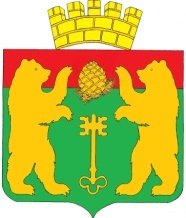 АДМИНИСТРАЦИЯ ПОСЕЛКА КЕДРОВЫЙ
КРАСНОЯРСКОГО КРАЯП О С Т А Н О В Л Е Н И ЕОб актуализации схемы теплоснабжения поселка Кедровый Красноярского краяВ соответствии со ст. 6,23,29 Федерального закона от 27.07.2010 №190-ФЗ «О теплоснабжении», п. 22 требований к порядку разработки схем теплоснабжения, утвержденных Постановлением Правительства РФ от 22.02.2012 №154, руководствуясь Уставом поселка Кедровый Красноярского края,П О С Т А Н О В Л Я  Ю:Внести изменения в схему теплоснабжения муниципального образования п. Кедровый Красноярского края.Утвердить актуализированную схему теплоснабжения поселка Кедровый Красноярского края.Признать утратившим силу Постановление от 29.12.2017 №662-п «Об утверждении схемы теплоснабжения муниципального образования п. Кедровый Красноярского края».Постановление и актуализированную схему теплоснабжения поселка Кедровый Красноярского края разместить на официальном сайте поселка Кедровый Красноярского края.Контроль исполнения настоящего Постановления возложить на  заместителя главы поселка Кедровый Красноярского края О.Н. Быковских.Постановление вступает в силу в день его подписания.И.о. Главы администрациипоселка КедровыйКрасноярского края						           А.В. СтешаковУТВЕРЖДЕНАПостановлениемот_______________г. №_______СХЕМА ТЕПЛОСНАБЖЕНИЯмуниципального образованияп. КедровыйКрасноярского краяна период до 2028 года(актуализация по состоянию на 2022г.)ОБОСНОВЫВАЮЩИЕ МАТЕРИАЛЫ Исполнитель:ООО «СибЭнергоСбережение»Директор______________/Стариков М.М./г. Красноярск – 2022 г.ГЛАВА 1. СУЩЕСТВУЮЩЕЕ ПОЛОЖЕНИЕ В СФЕРЕ ПРОИЗВОДСТВА, ПЕРЕДАЧИ И ПОТРЕБЛЕНИЯ ТЕПЛОВОЙ ЭНЕРГИИ ДЛЯ ЦЕЛЕЙ ТЕПЛОСНАБЖЕНИЯ	В данной главе и в дальнейших материалах проекта под базовой версией Схемы теплоснабжения принимается актуализированный проект Схемы теплоснабжения, утвержденный постановлением администрации поселка кедровый Красноярского края от 05.02.2018 года № 64-п «Об утверждении актуализированной схемы теплоснабжения поселка Кедровый Красноярского края».При актуализации Схемы теплоснабжения на период до 2028 года, за базовый период актуализации принять 2021 год.Часть 1. ФУНКЦИОНАЛЬНАЯ СТРУКТУРА ТЕПЛОСНАБЖЕНИЯ1.1.1 Описание зон деятельности (эксплуатационной ответственности) теплоснабжающих и теплосетевых организацийНа территории поселка теплоснабжение потребителей осуществляется от одной котельной эксплуатируемой АО «Красноярская Региональная Энергетическая Компания» (далее АО «КрасЭКо»). Котельная работает на угольном топливе и расположена в северо-восточной части поселка. Котельная обеспечивает отопительную нагрузку и нагрузку горячего водоснабжения всего жилого и административного фонда на территории поселка.1.1.2 Зоны действия производственных котельныхПроизводственные котельные на территории муниципального образования отсутствуют.1.1.3 Зоны действия индивидуального теплоснабженияПотребители индивидуальной застройки используют для своих нужд индивидуальные печи и котлы малой мощности.1.1.4 Описание изменений, произошедших в функциональной структуре теплоснабжения города за период, предшествующий актуализации схемы теплоснабженияЗа базовый период актуализации в части изменений функциональной структуры теплоснабжения изменения не произошли.Часть 2. ИСТОЧНИКИ ТЕПЛОВОЙ ЭНЕРГИИ1.2.1 Структура основного оборудованияСостав основного оборудования представлен в таблицах ниже. Таблица 1.2.1.1 - Основное оборудование тепловых источниковТаблица 1.2.1.2 - Насосное оборудованиеТаблица 1.2.1.3 - Котельно-вспомогательное оборудование (химводоподготовка, подогреватели)1.2.2 Описание источников тепловой энергииТаблица 1.2.2.1 - Описание источников тепловой энергии1.2.3 Перечень источников тепловой энергии и (или) оборудования (турбоагрегатов), входящего в их состав (для источников тепловой энергии, функционирующих в режиме комбинированной выработки электрической и тепловой энергии), которые отнесены к объектам, электрическая мощность которых поставляется в вынужденном режиме в целях обеспечения надежного теплоснабжения потребителейУказанные источники отсутствуют1.2.4 Описание изменений технических характеристик основного оборудования источников тепловой энергии, зафиксированных за период, предшествующий актуализации схемы теплоснабженияС года утверждения базовой версии Схемы теплоснабжения, изменений в составе оборудования следующие:- обновлены данные по насосному оборудованию;- изменился температурный график на 115/70 оС.Часть 3. ТЕПЛОВЫЕ СЕТИ, СООРУЖЕНИЯ НА НИХ1.3.1 Описание структуры тепловых сетей от каждого источника тепловой энергии, от магистральных выводов до центральных тепловых пунктов (если таковые имеются) или до ввода в жилой квартал или промышленный объект с выделением сетей горячего водоснабженияОтпуск тепловой энергии в сетевой воде потребителям п. Кедровый на нужды отопления, вентиляции и горячего водоснабжения жилых, административных, культурно-бытовых зданий, а также некоторых не крупных промышленных предприятий города, производится от 1-го источника теплоты. Система теплоснабжения 2-х трубная, закрытая (у потребителей установлены ИТП).1.3.2 Карты (схемы) тепловых сетей в зонах действия источников тепловой энергии в электронной форме и (или) на бумажном носителеКарты (схемы) тепловых сетей котельной п. Кедровый представлены на рисунке 1.3.2.1.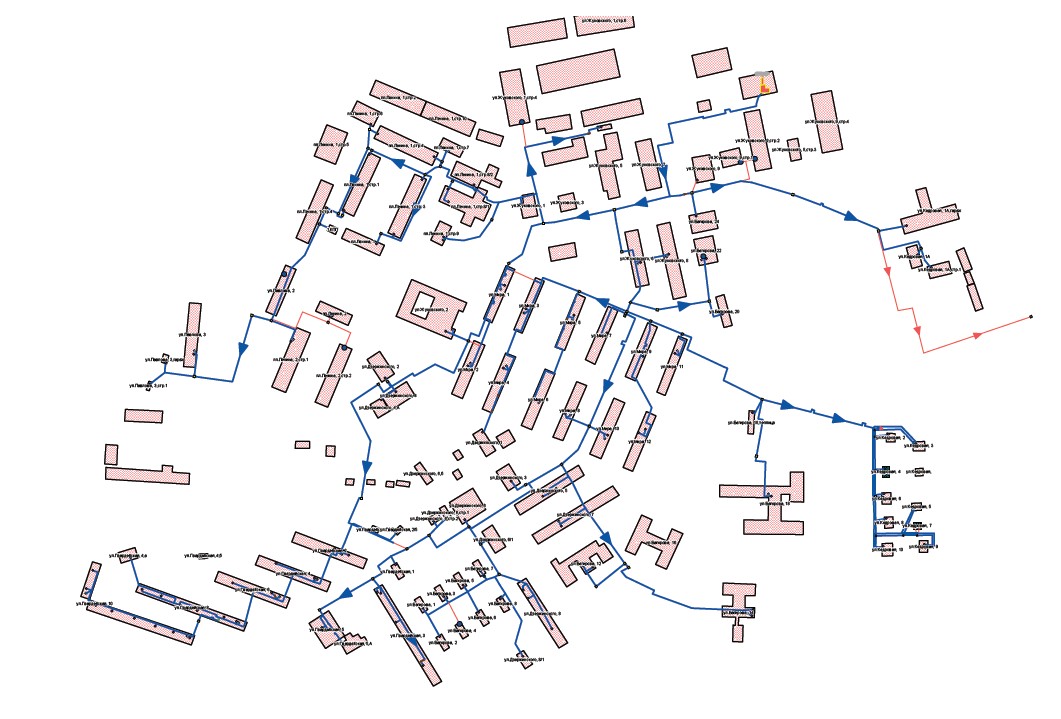 Рисунок 1.3.2.1 - Карты (схемы) тепловых сетей котельной п. Кедровый1.3.3 Параметры тепловых сетей, включая год начала эксплуатации, тип изоляции, тип компенсирующих устройств, тип прокладки, краткую характеристику грунтов в местах прокладки с выделением наименее надежных участков, определением их материальной характеристики и тепловой нагрузки потребителей, подключенных к таким участкам Таблица 1.3.3.1 – Характеристика тепловых сетей АО «КрасЭКо»Компенсация тепловых перемещений трубопроводов на всех тепловых осуществляется за счет углов поворотов и П-образных компенсаторов.1.3.4 Описание типов и количества секционирующей и регулирующей арматуры на тепловых сетяхВ качестве секционирующей арматуры на тепловых сетях применяются задвижки стальные под приварку с выдвижным шпинделем.Таблица 1.3.4.1 – Описание арматуры1.3.5 Описание типов и строительных особенностей тепловых камер и павильоновТепловые сети п. Кедровый канальные подземной прокладки. Каналы выполнены в основном из сборного железобетона (блоки ФБС (фундаментные блоки стеновые), плиты перекрытия железобетонные).Размеры камер принимаются из условий нормального обслуживания размещаемого в камере оборудования согласно СНиП 2.04.07-86 «Тепловые сети». Наименьшая высота – 1,8 м. Существующие тепловые камеры, выполненные из кирпича, в процессе ремонта и реконструкции заменяются на блочные.Для обслуживания запорной арматуры надземных тепловых сетей большого диаметра устанавливаются надземные павильоны, выполняемые из железобетонных блоков и панелей. Перекрытия павильонов выполнены из железобетонных плит.1.3.6 Описание графиков регулирования отпуска тепла в тепловые сети с анализом их обоснованностиКотельная п. Кедровый осуществляет отпуск тепловой энергии по температурному графику 115/70.Температурный график качественного регулирования отпуска тепла с котельной выбран исходя из имеющихся проложенных трубопроводов тепловой сети и подключенной тепловой нагрузки потребителей тепловой энергии, так чтобы скорость и потери давления по длине тепловых сетях соответствовали нормативным значениям.1.3.7 Фактические температурные режимы отпуска тепла в тепловые сети и их соответствие утвержденным графикам регулирования отпуска тепла в тепловые сети Фактические температурные режимы отпуска тепла в тепловые сети соответствуют утвержденному графику.1.3.8 Гидравлические режимы тепловых сетей и пьезометрические графики Гидравлические режимы тепловых сетей обеспечивают достаточное давление теплоносителя у потребителей тепловой энергии, и не превышает допустимую норму.1.3.9 Статистика отказов тепловых сетей (аварий, инцидентов) за последние 5 лет Статистика отказов, аварий и инцидентов представлена в таблице ниже.Таблица 1.3.10.1 - Статистика отказов, аварий и инцидентов* согласно данным формы № 1 – ТЕП1.3.10 Статистика восстановлений (аварийно-восстановительных ремонтов) тепловых сетей и среднее время, затраченное на восстановление работоспособности тепловых сетей, за последние 5 летДанные о среднем времени, затраченном на восстановление работоспособности тепловых сетей, отсутствуют.1.3.11 Описание процедур диагностики состояния тепловых сетей и планирования капитальных (текущих) ремонтовК процедурам диагностики тепловых сетей, относятся: -испытания трубопроводов на плотность и прочность; -замеры показаний индикаторов скорости коррозии, устанавливаемых в наиболее характерных точках. -замеры потенциалов трубопровода, для выявления мест наличия электрохимической коррозии. -диагностика металлов. На основании результатов диагностики, анализа статистики повреждений, срока службы и результатов гидравлических испытаний трубопроводов выбираются участки тепловой сети, требующие замены, после чего принимается решение о включении участков тепловых сетей в планы капитальных ремонтов.Капитальный ремонт включает в себя полную замену трубопровода и частичную замену строительных конструкций. Планирование капитальных ремонтов производится по критериям:-количества дефектов на участке трубопровода в отопительный период и межотопительный, в результате гидравлических испытаний тепловой сети на плотность и прочность; - результатов диагностики тепловых сетей; -объема последствий в результате вынужденного отключения участка;- срок эксплуатации трубопровода. В целях организации мониторинга за состоянием оборудования тепловых сетей применяются следующие виды диагностики: Эксплуатационные испытания: Гидравлические испытания на плотность и механическую прочность – проводятся ежегодно после отопительного сезона и после проведения ремонтов. Испытания проводятся согласно требований ПТЭ электрических станций и сетей РФ и ФНП ОРПД. По результатам испытаний выявляются дефектные участки, не выдержавшие испытания пробным давлением, формируется график ремонтных работ по устранению дефектов. Перед выполнением ремонта производится дефектация поврежденного участка с вырезкой образцов для анализа состояния трубопроводов и характера повреждения. По результатам дефектации определяется объем ремонта.Испытания водяных тепловых сетей на максимальную температуру теплоносителя - проводятся с периодичностью установленной главным инженером организации обслуживающие тепловые сети (1 раз в 2 года) с целью выявления дефектов трубопроводов, компенсаторов, опор, а также проверки компенсирующей способности тепловых сетей в условиях температурных деформаций, возникающих при повышении температуры теплоносителя до максимального значения. Испытания проводятся в соответствии с ПТЭ электрических станций и сетей РФ и Методическими указаниями по испытанию водяных тепловых сетей на максимальную температуру теплоносителя (РД 153.34.1-20.329-2001). Результаты испытаний обрабатываются и оформляются актом, в котором указываются необходимые мероприятия по устранению выявленных нарушений в работе оборудования. Нарушения, которые возможно устранить в процессе эксплуатации устраняются в оперативном порядке. Остальные нарушения в работе оборудования тепловых сетей включаются в план ремонта на текущий год. Испытания водяных тепловых сетей на гидравлические потери – проводятся с периодичностью 1 раз в 5 лет с целью определения эксплуатационных гидравлических характеристик трубопроводов, состояния их внутренней поверхности и фактической пропускной способности. Испытания проводятся в соответствии с ПТЭ электрических станций и сетей РФ и Методическими указаниями по испытанию водяных тепловых сетей на гидравлические потери (РД 34.20.519-97). Результаты испытаний обрабатываются и оформляются техническим отчетом, в котором отражаются фактические эксплуатационные гидравлические характеристики. На основании результатов испытаний производится корректировка гидравлических режимов работы тепловых сетей и систем теплопотребления.Испытания по определению тепловых потерь в водяных тепловых сетях – проводятся 1 раз в 5 лет с целью определения фактических эксплуатационных тепловых потерь через тепловую изоляцию. Испытания проводятся в соответствии с ПТЭ электрических станций и сетей РФ и Методическими указаниями по определению тепловых потерь в водяных тепловых сетях (РД 34.09.255-97). Результаты испытаний обрабатываются и оформляются техническим отчетом, в котором отражаются фактические эксплуатационные среднегодовые тепловые потери через тепловую изоляцию. На основании результатов испытаний формируется перечень мероприятий и график их выполнения по приведению тепловых потерь к нормативному значению, связанных с восстановлением и реконструкцией тепловой изоляции на участках с повышенными тепловыми потерями, заменой трубопроводов с изоляцией заводского изготовления, имеющей наименьший коэффициент теплопроводности, монтажу систем попутного дренажа на участках подверженных затоплению и т.д.Регламентные работы:Контрольные шурфовки – проводятся ежегодно по графику в межотопительный период с целью оценки состояния трубопроводов тепловых сетей, тепловой изоляции и строительных конструкций. Контрольные шурфовки проводятся согласно Методических указаний по проведению шурфовок в тепловых сетях (МУ 34-70-149-86). В контрольных шурфах производится внешний осмотр оборудования тепловых сетей, оценивается наружное состояние трубопроводов на наличие признаков наружной коррозии, производится вырезка образцов для оценки состояния внутренней поверхности трубопроводов, оценивается состояние тепловой изоляции, оценивается состояние строительных конструкций. По результатам осмотра в шурфе составляются акты, в которых отражается фактическое состояние трубопроводов, тепловой изоляции и строительных конструкций. На основании актов разрабатываются мероприятия для включения в план ремонтных работ. Оценка интенсивности процесса внутренней коррозии - проводится с целью определения скорости коррозии внутренних поверхностей трубопроводов тепловых сетей с помощью индикаторов коррозии. Оценка интенсивности процесса внутренней коррозии производится в соответствии с Методическими рекомендациями по оценке интенсивности процессов внутренней коррозии в тепловых сетях (РД 153-34.1-17.465-00). На основании обработки результатов лабораторных анализов определяется скорость внутренней коррозии мм/год и делается заключение об агрессивности сетевой воды. На участках тепловых сетей, где выявлена сильная или аварийная коррозия проводится обследование с целью определения мест, вызывающих рост концентрации растворенных в воде газов (подсосы) с последующим устранением. Проводится анализ качества подготовки подпиточной воды.Техническое освидетельствование – проводится в части наружного осмотра, гидравлических испытаний и технического диагностирования:  -наружный осмотр - ежегодно; -гидравлические испытания – ежегодно, а также перед пуском в эксплуатацию после монтажа или ремонта связанного со сваркой; -техническое диагностирование - по истечении назначенного срока службы (визуальный и измерительный контроль, ультразвуковой контроль, ультразвуковая толщинометрия, механические испытания). Техническое освидетельствование проводится в соответствии с Типовой инструкцией по периодическому техническому освидетельствованию трубопроводов тепловых сетей в процессе эксплуатации (РД 153-34.0-20.522-99). Результаты технического освидетельствования заносятся в паспорт тепловой сети. На основании результатов технического освидетельствования разрабатывается план мероприятий по приведению оборудования тепловых сетей в нормативное состояние.Планирование капитальных (текущих) ремонтов:На основании результатов испытаний, осмотров и обследования оборудования тепловых сетей проводится анализ его технического состояния и формирование перспективного график ремонта оборудования тепловых сетей на 5 лет (с ежегодной корректировкой). На основании перспективного графика ремонтов разрабатывается перспективный план подготовки к ремонту на 5 лет. Формирование годового графика ремонтов и годового плана подготовки к ремонту производится в соответствии с перспективным графиком ремонта и перспективным планом подготовки к ремонту с учетом корректировки по результатам испытаний, осмотров и обследований.1.3.12 Описание периодичности и соответствия техническим регламентам и иным обязательным требованиям процедур летних ремонтов с параметрами и методами испытаний тепловых сетейРемонтные работы на тепловых сетях в летний период выполняются согласно планируемым работам производственной программы с привязкой к положению о планово-предупредительном ремонте.Целью испытаний тепловых сетей:- проверка работы и выявление дефектов тепловых сетей или их оборудования при наиболее напряженных гидравлических и тепловых режимах; - определение технических характеристик, необходимых для нормирования показателей тепловых сетей и отдельных объектов, а также для разработки рациональных режимов работы СЦТ; -контроль фактических технических показателей состояния и режимов работы тепловой сети и элементов её оборудования, выяснение причины их отклонения от расчётных или установленных ранее опытных значений. 1.3.13 Описание нормативов технологических потерь при передаче тепловой энергии (мощности), теплоносителя, включаемых в расчет отпущенных тепловой энергии (мощности) и теплоносителяТаблица 1.3.13.1 - Технологические потери1.3.14 Оценка фактических потерь тепловой энергии и теплоносителя при передачи тепловой энергии и теплоносителя по тепловым сетям за последние 3 годаФактические потери тепловой энергии при передаче по сетям не превышают нормативные.1.3.15 Предписания надзорных органов по запрещению дальнейшей эксплуатации участков тепловой сети и результаты их исполненияПредписания надзорных органов по запрещению дальнейшей эксплуатации участков тепловых сетей отсутствуют.1.3.16 Описание наиболее распространённых типов присоединений теплопотребляющих установок потребителей к тепловым сетям с выделением наиболее распространенных, определяющих выбор и обоснование графика регулирования отпуска тепловой энергии потребителямПотребители тепловой энергии, подключенные к системе теплоснабжения имеют преимущественно зависимые схемы присоединения систем отопления при помощи элеваторов. (осуществляется через ИТП).1.3.17 Сведения о наличии коммерческого приборного учета тепловой энергии, отпущенной из тепловых сетей потребителям, и анализ планов по установке приборов учета тепловой энергии и теплоносителяДанные о наличии коммерческого прибора учета тепловой энергии, отпущенной из тепловой сети потребителям – отсутствует.1.3.18 Анализ работы диспетчерских служб теплоснабжающих (теплосетевых) организаций и используемых средств автоматизации, телемеханизации и связиОсновной задачей оперативно-диспетчерской службы является осуществление оперативного руководства эксплуатацией тепловых сетей, управление тепловым и гидравлическим режимами теплоснабжения, руководство технологическими процессами при ликвидации аварий (технологических нарушений) в тепловых сетях. Оперативно-диспетчерская служба: осуществляет круглосуточное управление согласованной работой тепловых сетей и систем теплопотребления потребителей в соответствии с заданным режимом; участвует в разработке тепловых и гидравлических режимов работы теплоисточника тепловых сетей; ведет суточные графики режимов работы системы; руководит сборкой схем работы тепловых сетей с установлением тепловых и гидравлических режимов системы централизованного теплоснабжения, обеспечивающих бесперебойное, надежное и качественное теплоснабжение потребителей; оформляет заявки на переключения, отключения, испытания и проведение ремонтных работ; контролирует параметры теплоносителя по показаниям приборов, получаемым с узловых точек, и требует выполнения ими заданного диспетчерского теплового и гидравлического графика; осуществляет учет изменений в тепловых схемах, анализирует выполнение графиков и заданных режимов; осуществляет технический контроль над всеми операциями, производимыми персоналом при ликвидации аварийных ситуаций на тепловых сетях.1.3.19  Тепловые пункты отсутствуют.1.3.20 Сведения о наличии защиты тепловых сетей от превышения давленияДля защиты тепловых сетей п. Кедровый от недопустимо высоких давлений при гидравлическом ударе предусмотрены:автоматическое включение резервного насоса при выходе из строя рабочего насоса;предохранительные клапаны на коллекторах котельных;схемы защиты на насосных станциях и тепловых пунктах. Рабочее давление на теплоисточниках поддерживается:регуляторами давления, установленными на подпиточных линиях;электроконтактными манометрами, обеспечивающими автоматическое поддержание давления в обратных трубопроводах посредством включения и выключения подпиточных насосов.1.3.21 Перечень выявленных бесхозяйных тепловых сетей и обоснование выбора организации, уполномоченной на их эксплуатациюРешение по выбору организации, уполномоченной на эксплуатацию бесхозяйных тепловых сетей, регламентировано статьей 15, пункт 6 Федерального закона "О теплоснабжении" от 27 июля 2010 года № 190-ФЗ.В случае выявления тепловых сетей, не имеющих эксплуатирующей организации, орган местного самоуправления поселения или городского округа до признания права собственности на указанные бесхозяйные тепловые сети в течение тридцати дней с даты их выявления обязан определить теплосетевую организацию, тепловые сети которой непосредственно соединены с указанными бесхозяйными тепловыми сетями, или единую теплоснабжающую организацию в системе теплоснабжения, в которую входят указанные бесхозяйные тепловые сети и которая осуществляет содержание и обслуживание указанных бесхозяйных тепловых сетей. Орган регулирования обязан включить затраты на содержание и обслуживание бесхозяйных тепловых сетей в тарифы соответствующей организации на следующий период регулирования.На территории п. Кедровый бесхозяйные сети отсутствуют.1.3.22 Описание изменений технических характеристик тепловых сетей и сооружений на них, зафиксированных за период, предшествующий актуализации схемы теплоснабженияВнесены изменения по протяженности тепловой сети и температурному графику.Часть 4. ЗОНЫ ДЕЙСТВИЯ ИСТОЧНИКОВ ТЕПЛОВОЙ ЭНЕРГИИЗона действия котельной п. Кедровый представлена на рисунке 1.4.1.Рисунок 1.4.1 - Зона действия котельной п. КедровыйЧасть 5. ТЕПЛОВЫЕ НАГРУЗКИ ПОТРЕБИТЕЛЕЙ ТЕПЛОВОЙ ЭНЕРГИИ, ГРУПП ПОТРЕБИТЕЛЕЙ ТЕПЛОВОЙ ЭНЕРГИИ1.5.1 Описание значений спроса на тепловую мощность в расчетных элементах территориального деления, в том числе значений тепловых нагрузок потребителей тепловой энергии, групп потребителей тепловой энергииВ таблице ниже приведены объемы потребления тепловой энергии за 2021 г в зоне действия источника тепловой энергии.Таблица 1.5.1.1 - Объемы потребления тепловой энергии1.5.2 Описание значений расчетных тепловых нагрузок на коллекторах источников тепловой энергииЗначение расчетных тепловых нагрузок на коллекторах источников тепловой энергии, рассчитаны исходя из суммарных договорных нагрузок потребителей на нужды отопления, вентиляции и горячего водоснабжения.Таблица 1.5.2.1 - Значения расчетных тепловых нагрузок на коллекторах1.5.3 Описание случаев и условий применения отопления жилых помещений в многоквартирных домах с использованием индивидуальных квартирных источников тепловой энергииКвартиры с индивидуальными источниками тепловой энергии отсутствуют.1.5.4 Описание величины потребления тепловой энергии в расчетных элементах территориального деления за отопительный период и за год в целомТаблица 1.5.4.1 - Потребление тепловой энергии за отопительный период и за год в целом1.5.5 Описание существующих нормативов потребления тепловой энергии для населения на отопление и горячее водоснабжениеДействующие нормативы потребления тепловой энергии для населения на отопление и ГВС на территории п. Кедровый Красноярского края:Отопление 0,0188 Гкал/м² (приказ министерства промышленности, энергетики и жилищно-коммунального хозяйства Красноярского края от 04.12.2020 №14-36н);Горячее водоснабжение при закрытой системе теплоснабжения 0,0611 Гкал/м³ (с ваннами длиной 1200мм) и 0,0662 Гкал/м³ (с ваннами длиной 1700мм).Таблица 1.5.5.1 - Нормативы расхода тепловой энергии, используемой на подогрев холодной воды для предоставления коммунальной услуги по горячему водоснабжению на территории п. Кедровый с применением расчетного метода, Гкал на 1 куб. м1.5.6 Описание сравнения величины договорной и расчетной тепловой нагрузки по зоне действия каждого источника тепловой энергииПо предварительной оценке, договорные тепловые нагрузки не превышают расчетные (фактические). Значения договорных тепловых нагрузок, соответствуют величине потребления тепловой энергии при расчетных температурах наружного воздуха в зонах действия источников тепловой энергии.Таблица 1.5.6.1 – Сравнения договорной и расчетной нагрузки1.5.7 Описание изменений тепловых нагрузок потребителей тепловой энергии, в том числе подключенных к тепловым сетям каждой системы теплоснабжения, зафиксированных за период, предшествующий актуализации схемы теплоснабженияТаблица 1.5.7.1 - Изменения тепловых нагрузок потребителей тепловой энергииЧасть 6. БАЛАНСЫ ТЕПЛОВОЙ МОЩНОСТИ И ТЕПЛОВОЙ НАГРУЗКИ 1.6.1 Описание балансов установленной, располагаемой тепловой мощности и тепловой мощности нетто, потерь тепловой мощности в тепловых сетях и расчетной тепловой нагрузки по каждому источнику тепловой энергии, а в ценовых зонах теплоснабжения - по каждой системе теплоснабженияБалансы тепловой мощности приведены в таблице нижеТаблица 1.6.1.1 - Балансы тепловой мощности1.6.2 Описание резервов и дефицитов тепловой мощности нетто по каждому источнику тепловой энергии, а в ценовых зонах теплоснабжения - по каждой системе теплоснабженияНа котельной п. Кедровый наблюдается резерв тепловой мощности – 24,9219 Гкал/ч.1.6.3 Описание гидравлических режимов, обеспечивающих передачу тепловой энергии от источника тепловой энергии до самого удаленного потребителя и характеризующих существующие возможности (резервы и дефициты по пропускной способности) передачи тепловой энергии от источника тепловой энергии к потребителюГидравлические режимы тепловых сетей обеспечивают достаточное давление теплоносителя у потребителей тепловой энергии, и не превышает допустимую норму.1.6.4 Описание причины возникновения дефицитов тепловой мощности и последствий влияния дефицитов на качество теплоснабженияДефициты тепловой мощности отсутствуют.1.6.5 Описание резервов тепловой мощности нетто источников тепловой энергии и возможностей расширения технологических зон действия источников тепловой энергии с резервами тепловой мощности нетто в зоны действия с дефицитом тепловой мощностиБалансы тепловой мощности представлены в пункте 1.6.1.1.6.6 Описание изменений в балансах тепловой мощности и тепловой нагрузки каждой системы теплоснабжения, в том числе с учетом реализации планов строительства, реконструкции и технического перевооружения источников тепловой энергии, введенных в эксплуатацию за период, предшествующий актуализации схемы теплоснабженияТаблица 1.6.6.1 - Изменения в балансах тепловой мощности и тепловой нагрузкеЧасть 7. БАЛАНСЫ ТЕПЛОНОСИТЕЛЯ1.7.1 Описание балансов производительности водоподготовительных установок теплоносителя для тепловых сетей и максимального потребления теплоносителя в теплоиспользующих установках потребителей в перспективных зонах действия систем теплоснабжения и источников тепловой энергии, в том числе работающих на единую тепловую сетьВодоподготовительная установка на Котельная присутствует краткая характеристика приставлена ниже.Таблица 1.7.1.1 - Водоподготовительные установки1.7.2 Описание балансов производительности водоподготовительных установок теплоносителя для тепловых сетей и максимального потребления теплоносителя в аварийных режимах систем теплоснабженияТаблица 1.7.2.1 - Баланс теплоносителя1.7.3 Описание изменений в балансах водоподготовительных установок для каждой системы теплоснабжения, в том числе с учетом реализации планов строительства, реконструкции и технического перевооружения этих установок, введенных в эксплуатацию в период, предшествующий актуализации схемы теплоснабженияОткорректировано согласно предоставленных данных.Часть 8. ТОПЛИВНЫЕ БАЛАНСЫ ИСТОЧНИКОВ ТЕПЛОВОЙ ЭНЕРГИИ И СИСТЕМА ОБЕСПЕЧЕНИЯ ТОПЛИВОМ1.8.1 Описание видов и количества используемого основного топлива для каждого источника тепловой энергииНа котельных используется топливо - уголь бурый, марки 3БР.Таблица 1.8.1.1 - Виды и количество основного топлива1.8.2 Описание видов резервного и аварийного топлива и возможности их обеспечения в соответствии с нормативными требованиямиНа котельной п. Кедровый отсутствует резервное и аварийное топливо.1.8.3 Описание особенностей характеристик топлива в зависимости от мест поставки На основании заключенного договора на поставку топлива для источников тепловой энергии п. Кедровый качество предоставляемого топлива соответствует ГОСТу.1.8.4 Описание использования местных видов топливаМестные виды топлива в процессе выработки тепловой энергии источниками теплоснабжения не используются.1.8.5 Описание видов топлива (в случае, если топливом является уголь, - вид ископаемого угля в соответствии с Межгосударственным стандартом ГОСТ 25543-2013 "Угли бурые, каменные и антрациты. Классификация по генетическим и технологическим параметрам"), их доли и значения низшей теплоты сгорания топлива, используемых для производства тепловой энергии по каждой системе теплоснабженияТаблица 1.8.5.1 - Виды топлива и значения низшей теплоты сгорания1.8.6 Описание преобладающего в поселении, городском округе вида топлива, определяемого по совокупности всех систем теплоснабжения, находящихся в соответствующем поселении, городском округеВ п. Кедровый преобладающим видом топлива является уголь.1.8.7 Описание приоритетного направления развития топливного баланса поселения, городского округаНаправлений по переводу котельных на другие виды топлива отсутствуют.1.8.8 Описание изменений в топливных балансах источников тепловой энергии для каждой системы теплоснабжения, в том числе с учетом реализации планов строительства, реконструкции и технического перевооружения источников тепловой энергии, ввод в эксплуатацию которых осуществлен в период, предшествующий актуализации схемы теплоснабженияТаблица 1.8.8.1 - Изменения в топливных балансахЧасть 9. НАДЕЖНОСТЬ ТЕПЛОСНАБЖЕНИЯ1.9.1 Поток отказов (частота отказов) участков тепловых сетейОсновные определения: Основным показателем надежности тепловых сетей является вероятность безотказной работы (Р) – способность системы не допускать отказов, приводящих к падению температуры в отапливаемых помещениях жилых и промышленных зданий ниже +12°С, в промышленных зданиях ниже +8°С, более числа раз, установленного нормативами. Отдельные системы и системы коммунального теплоснабжения города (населенного пункта) с точки зрения надежности могут быть оценены как высоконадежные, надежные, малонадежные, ненадежные. Градация основывается на значении вероятности безотказной работы системы. Так в зависимости от вероятности: 0 - 0,5 ненадежные; 0,5 - 0,74 малонадежные; 0,75 - 0,89 надежные; 0,9 - 1 высоконадежные. Расчет показателей системы с учетом надежности должен производиться для каждого потребителя. Минимально допустимые показатели вероятности безотказной работы следует принимать для: - источников тепловой энергии Рит = 0,97; - тепловых сетей Ртс = 0,9; -потребителя тепловой энергии Рпт = 0,99; - системы централизованного теплоснабжения в целом Рсцт = 0,97·0,9·0,99 = 0,86. Коэффициент готовности (качества) системы (Кг) – вероятность работоспособного состояния системы в произвольный момент времени поддерживать в отапливаемых помещениях расчетную внутреннюю температуру, кроме периодов снижения температуры, допускаемых нормативами. Минимально допустимый показатель готовности СЦТ к исправной работе Кг принимается равным 0,97. Живучесть системы (Ж) – способность системы сохранять свою работоспособность в аварийных (экстремальных) условиях, а также после длительных (более 54 ч) остановов. Минимальная подача теплоты по трубопроводам, расположенным в неотапливаемых помещениях снаружи, в подъездах, лестничных клетках, на чердаках и т.п., должна достаточной для поддержания температуры воды в течение всего ремонтно-восстановительного периода после отказа не ниже 3 °С. Надежность тепловых сетей – способность обеспечивать потребителей требуемым количеством теплоносителя при заданном его качестве, оставаясь в течение заданного срока (25-30 лет) в полностью работоспособном состоянии при сохранении заданных на стадии проектирования технико-экономических показателей (значений абсолютных и удельных потерь теплоты, пропускной способности, расхода электроэнергии на перекачку теплоносителя и т.д.) К свойствам надежности, регламентированным, относятся: безотказность, долговечность, ремонтопригодность, сохраняемость. Безотказность – способность сетей сохранять рабочее состояние в течение заданного нормативного срока службы. Количественным показателем выполнения этого свойства может служить параметр потока отказов λ, определяемый как число отказов за год, отнесенное к единице (1 км) протяженности трубопроводов. Долговечность – свойство сохранять работоспособность до наступления предельного состояния, когда дальнейшее их использование недопустимо или экономически нецелесообразно. Ремонтопригодность – способность к поддержанию и восстановлению работоспособного состояния участков тепловых сетей путем обеспечения их ремонта с последующим вводом в эксплуатацию после ремонта. В качестве основного параметра, характеризующего ремонтопригодность теплопровода, можно принять время zp, необходимое для ликвидации повреждения. Сохраняемость – способность сохранять безотказность, долговечность и ремонтопригодность в течение срока консервации.1.9.2 Частота отключений потребителейТаблица 1.9.2.1 - Частота отключений потребителей1.9.3 Поток (частота) и время восстановления теплоснабжения потребителей после отключенийДанные о времени восстановления теплоснабжения потребителей после отключения отсутствуют.1.9.4. Графические материалы (карты-схемы тепловых сетей и зон ненормативной надежности и безопасности теплоснабжения)Зоны ненормативной надежности отсутствуют.1.9.5 Результаты анализа аварийных ситуаций при теплоснабжении, расследование причин которых осуществляется федеральным органом исполнительной власти, уполномоченным на осуществление федерального государственного энергетического надзора, в соответствии с Правилами расследования причин аварийных ситуаций при теплоснабжении, утвержденными постановлением Правительства Российской Федерации от 17 октября 2015 г. N 1114 "О расследовании причин аварийных ситуаций при теплоснабжении и о признании утратившими силу отдельных положений Правил расследования причин аварий в электроэнергетике"В муниципальном образовании не зафиксированы аварийные ситуации при теплоснабжении, расследование причин которых осуществляется федеральным органом исполнительной власти.1.9.6 Результаты анализа времени восстановления теплоснабжения потребителей, отключенных в результате аварийных ситуаций при теплоснабженииБольшинство отказов тепловых сетей происходит по причине коррозии металла трубопроводов тепловой сети: язвенной, пленочной, точечной электрохимической.1.9.7 Описание изменений в надежности теплоснабжения для каждой системы теплоснабжения, в том числе с учетом реализации планов строительства, реконструкции и технического перевооружения источников тепловой энергии и тепловых сетей, ввод в эксплуатацию которых осуществлен в период, предшествующий актуализации схемы теплоснабженияПо сравнению с базовой версией Схемы теплоснабжения произведено уточнение статистики отказов на тепловых сетях за 2021 г.Часть 10. ТЕХНИКО-ЭКОНОМИЧЕСКИЕ ПОКАЗАТЕЛИ ТЕПЛОСНАБЖАЮЩИХ И ТЕПЛОСЕТЕВЫХ ОРГАНИЗАЦИЙОсновные технико-экономические показатели предприятия - это система измерителей, абсолютных и относительных показателей, которая характеризует хозяйственно-экономическую деятельность предприятия. Комплексный характер системы технико-экономических показателей позволяет адекватно оценить деятельность отдельного предприятия и сопоставить его результаты в динамике.В таблице 1.10.1 отображены технико-экономические показатели АО «Красноярская региональная Энергетическая Компания»Таблица 1.10.1 - Технико-экономические показатели АО «КрасЭКо»** согласно данным формы № 1 – ТЕП1.10.1. Описание изменений технико-экономических показателей теплоснабжающих и теплосетевых организацийОткорректировано согласно предоставленных данных.Часть 11. ЦЕНЫ (ТАРИФЫ) В СФЕРЕ ТЕПЛОСНАБЖЕНИЯ1.11.1 Описание динамики утвержденных цен (тарифов), устанавливаемых органами исполнительной власти субъекта Российской Федерации в области государственного регулирования цен (тарифов) по каждому из регулируемых видов деятельности и по каждой теплосетевой и теплоснабжающей организации с учетом последних 3 лет Таблица 1.11.1.1 - Тариф на тепловую энергию1.11.2 Описание структуры цен (тарифов), установленных на момент разработки схемы теплоснабженияДля утверждения тарифа на тепловую энергию производится экспертная оценка предложений об установлении тарифа на тепловую энергию. В тариф входят такие показатели как: выработка тепловой энергии, собственные нужды котельной, потери тепловой энергии, отпуск тепловой энергии, закупка топлива и прочих материалов на нужды предприятия, плата за электроэнергию, холодное водоснабжение, оплата труда работникам предприятия, арендные расходы и налоговые сборы и прочее. На основании вышеперечисленного формируется цена тарифа на тепловую энергию, которая проходит слушания и защиту.В целях утверждения единых тарифов для потребителей коммунальных услуг (населения) муниципального образования, формирование тарифа на тепловую энергию производится по замыкающей цене, при которой в экономически обоснованных расходах теплоснабжающих организаций, действующих в пределах границ муниципального образования, учитываются также и затраты на приобретение тепловой энергии у других теплоснабжающих организаций. При этом основной целью осуществления регулирования конечных цен указанным способом, является формирование стоимости коммунальных услуг по единой цене, для потребителей тепловой энергии, подключенных к объектам теплоснабжения прочих теплоснабжающих организаций. Соответственно уполномоченным органом, осуществляющим функции государственного регулирования цен (тарифов) на тепловую энергию, производится экспертная оценка предложений от всех организаций в части предложений об установления экономически обоснованных тарифов на тепловую энергию по всем статьям расходов.На основании указанной оценки и обоснованных корректировок формируются цены (тарифы) на тепловую энергию, которые после проведения слушаний, утверждаются приказом Министерства тарифной политики Красноярского края.1.11.3 Описание платы за подключение к системе теплоснабженияПлата за подключение к системе теплоснабжения не установлена.1.11.4 Описание платы за услуги по поддержанию резервной тепловой мощности, в том числе для социально значимых категорий потребителеПлата за поддержание резервной мощности не предусмотрена.1.11.5 Описание динамики предельных уровней цен на тепловую энергию (мощность), поставляемую потребителям, утверждаемых в ценовых зонах теплоснабжения с учетом последних 3 летПотребители в утвержденных ценовых зонах отсутствуют.1.11.6 Описание средневзвешенного уровня сложившихся за последние 3 года цен на тепловую энергию (мощность), поставляемую единой теплоснабжающей организацией потребителям в ценовых зонах теплоснабженияПотребители в утвержденных ценовых зонах отсутствуют.1.11.7 Описание изменений в утвержденных ценах (тарифах), устанавливаемых органами исполнительной власти субъекта Российской Федерации, зафиксированных за период, предшествующий актуализации схемы теплоснабженияПринципиальных изменений в прогнозах тарифов не произошло. Величины за отчетный период корректировались в пределах максимального индекса роста.Часть 12. ОПИСАНИЕ СУЩЕСТВУЮЩИХ ТЕХНИЧЕСКИХ И ТЕХНОЛОГИЧЕСКИХ ПРОБЛЕМ В СИСТЕМАХ ТЕПЛОСНАБЖЕНИЯ ПОСЕЛЕНИЯ, ГОРОДСКОГО ОКРУГА, ГОРОДА ФЕДЕРАЛЬНОГО ЗНАЧЕНИЯ1.12.1 Описание существующих проблем организации качественного теплоснабжения (перечень причин, приводящих к снижению качества теплоснабжения, включая проблемы в работе теплопотребляющих установок потребителей)Из комплекса существующих проблем организации качественного теплоснабжения можно выделить следующие составляющие:- износ тепловых сетей - это наиболее существенная проблема организации качественного теплоснабжения. Старение тепловых сетей приводит как к снижению надежности, вызванному коррозией и усталостью металла, так и разрушению изоляции. Разрушение изоляции в свою очередь приводит к тепловым потерям и значительному снижению температуры теплоносителя на вводах потребителей. Отложения, образовавшиеся в тепловых сетях за время эксплуатации в результате коррозии, отложений солей жесткости и прочих причин, снижают качество сетевой воды. Также отложения уменьшают проходной (внутренний) диаметр трубопроводов, что приводит к снижению давления воды на вводе у потребителей и повышению давления в прямой магистрали на источнике, а, следовательно, увеличению затрат на электроэнергию вследствие необходимости задействования дополнительных мощностей сетевых насосов.Повышение качества теплоснабжения может быть достигнуто путем замены трубопроводов и реконструкции тепловых сетей.1.12.2 Описание существующих проблем организации надежного теплоснабжения поселения, городского округа, города федерального значения (перечень причин, приводящих к снижению надежности теплоснабжения, включая проблемы в работе теплопотребляющих установок потребителей)Основной причиной, определяющей надежность и безопасность теплоснабжения городского поселения – это техническое состояние теплогенерирующего оборудования и тепловых сетей. 1.12.3 Описание существующих проблем развития систем теплоснабженияПроблем развития систем теплоснабжения не выявлено.1.12.4 Описание существующих проблем надежного и эффективного снабжения топливом действующих систем теплоснабженияНадежность снабжения топливом обуславливается наличием хранилищ топлива, где имеются необходимые резервы.1.12.5 Анализ предписаний надзорных органов об устранении нарушений, влияющих на безопасность и надежность системы теплоснабжения	Предписания надзорных органов об устранении нарушений, влияющих на безопасность и надежность системы теплоснабжения, отсутствуют.1.12.6 Описание изменений технических и технологических проблем в системах теплоснабжения города, произошедших в период, предшествующий актуализации схемы теплоснабженияПри актуализации Схемы теплоснабжения уточнены основные проблемы в системах теплоснабжения п. Кедровый.ГЛАВА 2. СУЩЕСТВУЮЩЕЕ И ПЕРСПЕКТИВНОЕ ПОТРЕБЛЕНИЕ ТЕПЛОВОЙ ЭНЕРГИИ НА ЦЕЛИ ТЕПЛОСНАБЖЕНИЯ Часть 1. ДАННЫЕ БАЗОВОГО УРОВНЯ ПОТРЕБЛЕНИЯ ТЕПЛА НА ЦЕЛИ ТЕПЛОСНАБЖЕНИЯ Объем потребления тепловой энергии на цели теплоснабжения представлен в таблице 2.1.1.Таблица 2.1.1 – Существующий объем потребления тепловой энергииТаблица 2.1.2 – Перспективное потребление тепловой энергииЧасть 2. ПРОГНОЗЫ ПРИРОСТОВ СТРОИТЕЛЬНЫХ ПЛОЩАДЕЙ ФОНДОВ, СГРУПИРОВАННЫЕ ПО РАСЧЕТНЫМ ЭЛЕМЕНТАМ ТЕРРИТОРИАЛЬНОГО ДЕЛЕНИЯ И ПО ЗОНАМ ДЕЙСТВИЯ ИСТОЧНИКОВ ТЕПЛОВОЙ ЭНЕРГИИ С РАЗДЕЛЕНИЕМ ОБЪЕКТОВ СТРОИТЕЛЬСТВА НА МНОГКВАРТИРНЫЕ ДОМА, ИНДИВИДУАЛЬНЫЕ ЖИЛЫЕ ДОМА, ОБЩЕСТВЕННЫЕ ЗДАНИЯ, ПРОИЗВОДСТВЕННЫЕ ЗДАНИЯ ПРОМЫШЛЕННЫХ ПРЕДПРИЯТИЙ НА КАЖДОМ ЭТАПЕВ зоне действия системы теплоснабжения от Котельная п. Кедровый приростов не планируется.Часть 3. ПРОГНОЗЫ ПЕРСПЕКТИВНЫХ УДЕЛЬНЫХ РАСХОДОВ ТЕПЛОВОЙ ЭНЕРГИИ НА ОТОПЛЕНИЕ, ВЕНТИЛЯЦИЮ И ГОРЯЧЕЕ ВОДОСНАБЖЕНИЕ, СОГЛАСОВАННЫХ С ТРЕБОВАНИЯМИ К ЭНЕРГЕТИЧЕСКОЙ ЭФФЕКТИВНОСТИ ОБЪЕКТОВ ТЕПЛОПОТРЕБЛЕНИЯ, УСТАНАВЛИВАЕМЫХ В СООТВЕТСТВИИ С ЗАКОНОДАТЕЛЬСТВОМ РОССИЙСКОЙ ФЕДЕРАЦИИ Таблица 2.3.1 - Удельный расход тепловой энергии на отопление и вентиляцию малоэтажных жилых домов: одноквартирных отдельно стоящих и блокированных, многоквартирных и массового индустриального изготовления, кДж/(м2. оС. сутки)Таблица 2.3.2 - Удельный расход тепловой энергии на отопление и вентиляцию жилых и общественных зданий, кДж/(м2. оС. сутки) или [кДж/(м3. оС. сутки)]Примечание: для регионов, имеющих значение Dd = 8000 оC и более, нормируемые показатели следует снизить на 5%.Таблица 2.3.3 - Удельный расход тепловой энергии на отопление и вентиляцию малоэтажных жилых домов: одноквартирных отдельно стоящих и блокированных, многоквартирных и массового индустриального изготовления, , кДж/(м2. оС. сутки)Таблица 2.3.4 - Удельный расход тепловой энергии на отопление и вентиляцию жилых и общественных зданий, кДж/(м2. оС. сутки) или [кДж/(м3. оС.сутки)]Примечание: для регионов, имеющих значение Dd = 8000 оC и более, нормируемые показатели следует снизить на 5%.Таблица 2.3.5 - Удельный расход тепловой энергии на отопление и вентиляцию малоэтажных жилых домов: одноквартирных отдельно стоящих и блокированных, многоквартирных и массового индустриального изготовления, , кДж/(м2. оС. сутки)Таблица 2.3.6 - Удельный расход тепловой энергии на отопление и вентиляцию жилых и общественных зданий кДж/(м2. оС. сутки) или [кДж/(м3. оС.сутки)]Примечание: для регионов, имеющих значение Dd = 8000 оC и более, нормируемые показатели следует снизить на 5%.Часть 4. ПРОГНОЗЫ ПРИРОСТОВ ОБЪЕМОВ ПОТРЕБЛЕНИЯ ТЕПЛОВОЙ ЭНЕРГИИ (МОЩНОСТИ) И ТЕПЛОНОСИТЕЛЯ С РАЗДЕЛЕНИЕМ ПО ВИДАМ ТЕПЛОПОТРЕБЛЕНИЯ В КАЖДОМ РАСЧЕТНОМ ЭЛЕМЕНТЕ ТЕРРИТОРИАЛЬНОГО ДЕЛЕНИЯ И В ЗОНЕ ДЕЙСТВИЯ КАЖДОГО ИЗ СУЩЕСТВУЮЩИХ ИЛИ ПРЕДЛАГАЕМЫХ ДЛЯ СТРОИТЕЛЬСТВА ИСТОЧНИКОВ ТЕПЛОВОЙ ЭНЕРГИИ НА КАЖДОМ ЭТАПЕТаблица 2.4.2 - Расчетный прирост тепловой нагрузкиЧасть 5. ПРОГНОЗЫ ПРИРОСТОВ ОБЪЕМОВ ПОТРЕБЛЕНИЯ ТЕПЛОВОЙ ЭНЕРГИИ (МОЩНОСТИ) И ТЕПЛОНОСИТЕЛЯ С РАЗДЕЛЕНИЕМ ПО ВИДАМ ТЕПЛОПОТРЕБЛЕНИЯ В РАСЧЕТНЫХ ЭЛЕМЕНТАХ ТЕРРИТОРИАЛЬНОГО ДЕЛЕНИЯ И В ЗОНАХ ИНДИВИДУАЛЬНОГО ТЕПЛОСНАБЖЕНИЯ НА КАЖДОМ ЭТАПЕЗоны действия децентрализованного теплоснабжения в настоящее время ограничены теплоснабжением индивидуальной жилой застройки и в период реализации схемы теплоснабжения изменяться не будут.Часть 6. ПРОГНОЗЫ ПРИРОСТОВ ОБЪЕМОВ ПОТРЕБЛЕНИИ ТЕПЛОВОЙ ЭНЕРГИИ (МОЩНОСТИ) И ТЕПЛОНОСИТЕЛЯ ОБЪЕКТАМИ, РАСПОЛОЖЕННЫМИ В ПРОИЗВОДСТВЕННЫХ ЗОНАХ, ПРИ УСЛОВИИ ВОЗМОЖНЫХ ИЗМЕНЕНИЙ ПРОИЗВОДСТВЕННЫХ ЗОН И ИХ ПЕРЕПРОФИЛИРОВАНИЯ И ПРИРОСТОВ ОБЪЕМОВ ПОТРЕБЛЕНИЯ ТЕПЛОВОЙ ЭНЕРГИИ (МОЩНОСТИ) ПРОИЗВОДСТВЕННЫМИ ОБЪКТАМИ С РАЗДЕЛЕНИЕМ ПО ВИДАМ ТЕПЛОПОТРЕБЛЕНИЯ И ПО ВОДАМ ТЕПЛОНОСИТЕЛЯ (ГОРЯЧАЯ ВОДА И ПАР) В ЗОНЕ ДЕЙСТВИЯ КАЖДОГО ИЗ СУЩЕСТВУЮЩИХ ИЛИ ПРЕДЛАГАЕМЫХ ДЛЯ СТРОИТЕЛЬСТВА ИСТОЧНИКОВ ТЕПЛОВОЙ ЭНЕРГИИ НА КАЖДОМ ЭТАПЕПрогноз приростов в промышленных зонах отсутствует.Часть 7. ОПИСАНИЕ ИЗМЕНЕНИЙ ПОКАЗАТЕЛЕЙ СУЩЕСТВУЮЩЕГО И ПЕРСПЕКТИВНОГО ПОТРЕБЛЕНИЯ ТЕПЛОВОЙ ЭНЕРГИИ НА ЦЕЛИ ТЕПЛОСНАБЖЕНИЯОписание изменений выполнено только на основании прироста потребителей, и эта данные взяты как основа. Естественно, ежегодно потребление не совпадают по факту из года в год, так как из-за разных погодных условий итоговое потребление будет всегда разным, плавающим.Таблица 2.7.1 - Описание изменений тепловой энергии на цели теплоснабженияЧасть 8. ПЕРЕЧЕНЬ ОБЪЕКТОВ ТЕПЛОПОТРЕБЛЕНИЯ, ПОДКЛЮЧЕННЫХ К ТЕПЛОВЫМ СЕТЯМ СУЩЕСТВУЮЩИХ СИСТЕМ ТЕПЛОСНАБЖЕНИЯ В ПЕРИОД, ПРЕДШЕСТВУЮЩИЙ АКТУАЛИЗАЦИИ СХЕМЫ ТЕПЛОСНАБЖЕНИЯЗа период, с момента ранее разработанной схемы теплоснабжения, объектов теплопотребления, подключенных к тепловым сетям существующих систем теплоснабжения – не зафиксировано.Часть 9. АКТУАЛИЗИРОВАННЫЙ ПРОГНОЗ ПЕРСПЕКТИВНОЙ ЗАСТРОЙКИ ОТНОСИТЕЛЬНО УКАЗАННОГО В УТВЕРЖДЕННОЙ СХЕМЕ ТЕПЛОСНАБЖЕНИЯ ПРОГНОЗА ПЕРСПЕКТИВНОЙ ЗАСТРОЙКИАктуализированный прогноз перспективной застройки представлен в части 4, текущей главы.Часть 10. РАСЧЕТНАЯ ТЕПЛОВАЯ НАГРУЗКА НА КОЛЛЕКТОРАХ ИСТОЧНИКОВ ТЕПЛОВОЙ ЭНЕРГИИВ связи с отсутствием увеличением/уменьшением тепловой нагрузки на источниках тепловой энергии, расчетные тепловые нагрузки на коллекторах не изменятся и останутся на уровне базового 2021 года (рассмотрено в Главе 1 п/п 1.5.2).Часть 11. ФАКТИЧЕСКИЕ РАСХОДЫ ТЕПЛОНОСИТЕЛЯ В ОТОПИТЕЛЬНЫЙ И ЛЕТНИЙ ПЕРИОДЫТаблица 2.11.1 - Фактические расходы теплоносителя в отопительный и летний периодыГЛАВА 3. ЭЛЕКТРОННАЯ МОДЕЛЬ СИСТЕМЫ ТЕПЛОСНАБЖЕНИЯ ПОСЕЛЕНИЯ, ГОРОДСКОГО ОКРУГАСогласно п. 2 Постановления Правительства РФ от 22.02.2012 №154 «О требованиях к схемам теплоснабжения, порядку их разработки и утверждения» разработка электронной модели не является обязательной при разработке схем теплоснабжения поселений, городских округов с численностью населения до 100 тыс. человек.ГЛАВА 4. СУЩЕСТВУЮЩИЕ И ПЕРСПЕКТИВНЫЕ БАЛАНСЫ ТЕПЛОВОЙ МОЩНОСТИ ИСТОЧНИКОВ ТЕПЛОВОЙ ЭНЕРГИИ И ТЕПЛОВОЙ НАГРУЗКИ Часть 1. БАЛАНСЫ СУЩЕСТВУЮЩЕЙ НА БАЗОВЫЙ ПЕРИОД СХЕМЫ ТЕПЛОСНАБЖЕНИЯ (АКТУАЛИЗАЦИИ СХЕМЫ ТЕПЛОСНАБЖЕНИЯ) ТЕПЛОВОЙ МОЩНОСТИ И ПЕРСПЕКТИВНОЙ ТЕПЛОВОЙ НАГРУЗКИ В КАЖДОМ ИЗ ЗОН ДЕЙСТВИЯ ИСТОЧНИКОВ ТЕПЛОВОЙ ЭНЕРГИИ С ОПРЕДЕЛЕНИЕМ РЕЗЕРВОВ (ДЕФИЦИТОВ) СУЩЕСТВУЮЩЕЙ РАСПОЛАГАЕМОЙ ТЕПЛОВОЙ МОЩНОСТИ ИСТОЧНИКОВ ТЕПЛОВОЙ ЭНЕРГИИ, УСТАНАВЛИВАЕМЫХ НА ОСНОВАНИИ ВЕЛИЧИН РАСЧЕТНОЙ ТЕПЛОВОЙ НАГРУЗКИНа основании фактических данных по балансу тепловой мощности на базовый год, с учетом спрогнозированного объема потребления тепловой энергии на перспективу до 2028 года, сформированы балансы тепловой мощности и тепловой нагрузки в зонах теплоснабжения существующих источников тепловой энергии на расчетный срок схемы теплоснабжения.Таблица 4.1.1 - Существующий и перспективный баланс тепловой мощности и подключенной нагрузкиЧасть 2. ГИДРАВЛИЧЕСКИЙ РАСЧЕТ ПЕРЕДАЧИ ТЕПЛОНОСИТЕЛЯ ДЛЯ КАЖДОГО МАГИСТРАЛЬНОГО ВЫВОДА С ЦЕЛЬЮ ОПРЕДЕЛЕНИЯ ВОЗМОЖНОСТИ (НЕВОЗМОЖНОСТИ) ОБЕСПЕЧЕНИЯ ТЕПЛОВОЙ ЭНЕРГИЕЙ СУЩЕСТВУЮЩИХ И ПЕРСПЕКТИВНЫХ ПОТРЕБИТЕЛЕЙ, ПРИСОЕДИНЕННЫХ К ТЕПЛОВОЙ СЕТИ ОТ КАЖДОГО ИСТОЧНИКА ТЕПЛОВОЙ ЭНЕРГИИОснованием для разработки гидравлического расчета тепловых сетей является:– СНиП 41 -02-2003 «Тепловые сети»;– СНиП 41-03-2003 «Тепловая изоляция оборудования и трубопроводов»;– СНиП 41-01-2003 «Отопление, вентиляция, кондиционирование»;– ГОСТ 21.605-82-СПД «Сети тепловые (тепломеханическая часть). Рабочие чертежи»;– ГОСТ 21.206-93 «Условные обозначения трубопроводов».Справочная литература:– Справочник проектировщика «Проектирование тепловых сетей». Автор А.А. Николаев;– Справочник «Наладка и эксплуатация водяных тепловых сетей», 3-е издание, переработанное и дополненное. Автор В.И. Манюк;– Правила технической эксплуатации тепловых энергоустановок.Условия проведения гидравлического расчета:Схема тепловой сети – двухтрубная, тупиковая.Схема подключения систем теплопотребления к тепловой сети –зависимая.Параметры теплоносителя – 115/70 0С.Расчетная температура наружного воздуха: -33 0С.Коэффициент эквивалентной шероховатости (поправочный коэффициент к величине удельных потерь давления) Кэ = 3,0.Из-за отсутствия точных данных о количестве местных сопротивлений – сумма коэффициентов местных сопротивлений принята как 10 % от линейных потерь давления.1. Определение тепловых нагрузок потребителей, расчетных расходов теплоносителя.Расчетные расходы воды определяются по формуле:где:– Q(P)oт - расчетная тепловая нагрузка;– t1p – расчетная температура воды в подающем трубопроводе тепловой сети;– t2P – расчетная температура воды в обратном трубопроводе тепловой сети.2. Проведение гидравлического расчета.Потери давления на участке трубопровода складываются из линейных потерь (на трение) и потерь на местных сопротивлениях:∆р = ∆ртр + ∆рм;Линейные потери давления пропорциональны длине труб и равны:∆pтр = R·L;где L – длина трубопровода, м;R – удельные потери давления на трение, кгс/м2.где λ – коэффициент гидравлического трения;v – скорость теплоносителя, м/с;ρ – плотность теплоносителя, кгс/м3;g – ускорение свободного падения, м/с2;dBН – внутренний диаметр трубы, м;G – расчетный расход теплоносителя на рассчитываемом участке, т/ч.Потери давления в местных сопротивлениях находят по формуле:где Σζ – сумма коэффициентов местных сопротивлений.Тепловые сети работают при турбулентном режиме движения теплоносителя в квадратичной области, поэтому коэффициент гидравлического трения определяется формулой Прандтля-Никурадзе:λ = 1/(1,14 + 2∙lg(Dв/ Kэ))2где Kэ – эквивалентная шероховатость трубы, принимаемая для вновь прокладываемых труб водяных тепловых сетей Kэ = .При значениях эквивалентной шероховатости трубопроводов, отличных от Kэ = , на величину удельных потерь давления вводится поправочный коэффициент β. В этом случае:∆р = β·R·L + ∆pм.Часть 3. ВЫВОДЫ О РЕЗЕРВАХ (ДЕФИЦИТАХ) СУЩЕСТВУЮЩЕЙ СИСТЕМЫ ТЕПЛОСНАБЖЕНИЯ ПРИ ОБЕСПЕЧЕНИИ ПЕРСПЕКТИВНОЙ ТЕПЛОВОЙ НАГРУЗКИ ПОТРЕБИТЕЛЕЙ4.3.1 Котельная п. КедровыйУстановленная тепловая мощность Котельная п. Кедровый, выделенной для теплоснабжения, с большим резервом (около 24,92 Гкал/ч) покрывает перспективные потребности п. Кедровый в тепловой энергии.Часть 4. ОПИСАНИЕ ИЗМЕНЕНИЙ СУЩЕСТВУЮЩИХ И ПЕРСПЕКТИВНЫХ БАЛАНСОВ ТЕПЛОВОЙ МОЩНОСТИ ИСТОЧНИКОВ ТЕПЛОВОЙ ЭНЕРГИИ И ТЕПЛОВОЙ НАГРУЗКИ ПОТРЕБИТЕЛЕЙ ДЛЯ КАЖДОЙ СИСТЕМЫ ТЕПЛОСНАБЖЕНИЯ ЗА ПЕРИОД, ПРЕДШЕСТВУЮЩИЙ АКТУАЛИЗАЦИИ СХЕМЫ ТЕПЛОСНАБЖЕНИЯТаблица 4.4.1 - Изменения в балансах тепловой мощности и тепловой нагрузкеГЛАВА 5. МАСТЕР-ПЛАН РАЗВИТИЯ СИСТЕМ ТЕПЛОСНАБЖЕНИЯ ПОСЕЛЕНИЯ, ГОРОДСКОГО ОКРУГАЧасть 1. ОПИСАНИЕ ВАРИАНТОВ ПЕРСПЕКТИВНОГО РАЗВИТИЯ СИСТЕМ ТЕПЛОСНАБЖЕНИЯ ПОСЕЛЕНИЯ, ГОРОДСКОГО ОКРУГА, ГОРОДА ФЕДЕРАЛЬНОГО ЗНАЧЕНИЯ (В СЛУЧАЕ ИХ ИЗМЕНЕНИЯ ОТНОСИТЕЛЬНО РАНЕЕ ПРИНЯТОГО ВАРИАНТА РАЗВИТИЯ СИСТЕМ ТЕПЛОСНАБЖЕНИЯ В УТВЕРЖДЕННОЙ В УСТАНОВЛЕННОМ ПОРЯДКЕ СХЕМЕ ТЕПЛОСНАБЖЕНИЯ) В качестве единственного (базового) варианта предлагается развитие системы теплоснабжения на базе существующего источника тепловой энергии, который включает в себя затраты, обеспечивающие производство и отпуск тепловой энергии существующих потребителей.Часть 2. ТЕХНИКО-ЭКОНОМИЧЕСКОЕ СРАВНЕНИЕ ВАРИАНТОВ ПЕРСПЕКТИВНОГО РАЗВИТИЯ СИСТЕМ ТЕПЛОСНАБЖЕНИЯПриоритетным и единственным вариантом перспективного развития системы теплоснабжения п. Кедровый предлагается один вариант, предусматривающий развитие систем теплоснабжения на базе существующего источника тепловой энергии, который включает в себя затраты, обеспечивающие производство и отпуск тепловой энергии существующих потребителей.Часть 3. ОБОСНОВАНИЕ ВЫБОРА ПРИОРИТЕТНОГО ВАРИАНТА ПЕРСПЕКТИВНОГО РАЗВИТИЯ СИСТЕМ ТЕПЛОСНАБЖЕНИЯ ПОСЕЛЕНИЯ, ГОРОДСКОГО ОКРУГА, ГОРОДА ФЕДЕРАЛЬНОГО ЗНАЧЕНИЯ НА ОСНОВЕ АНАЛИЗА ЦЕНОВЫХ (ТАРИФНЫХ) ПОСЛЕДСТВИЙ ДЛЯ ПОТРЕБИТЕЛЕЙВ соответствии с разделом Постановления Правительства РФ № 405 от 03.04.2018 предлагаемые варианты развития системы теплоснабжения базируются на предложениях исполнительных органов власти и эксплуатационных организаций, особенно в тех разделах, которые касаются развития источников теплоснабжения. Выбор варианта развития системы теплоснабжения п. Кедровый должен осуществляться на основании анализа комплекса показателей, в целом характеризующих качество, надежность и экономичность теплоснабжения. Сравнение вариантов производится по следующим направлениям: -Надежность источника тепловой энергии; -Надежность системы транспорта тепловой энергии; -Качество теплоснабжения; -Принцип минимизации затрат на теплоснабжение для потребителя (минимум ценовых последствий); - Приоритетность комбинированной выработки электрической и тепловой энергии (п.8, ст.23 ФЗ от 27.07.2010 г. № 190-ФЗ «О теплоснабжении» и п.6 - Постановления Правительства РФ от 03.04.2018г. № 405); - Величина капитальных затрат на реализацию мероприятий. Стоит отметить, что варианты Мастер-плана являются основанием для разработки проектных предложений по новому строительству и реконструкции источников тепловой энергии, тепловых сетей и систем теплопотребления, обеспечивающих перспективные балансы спроса на тепловую мощность потребителями тепловой энергии (покрытие спроса тепловой мощности и энергии). Стоит также отдельно отметить, что варианты Мастер-плана не могут являться технико-экономическим обоснованием (ТЭО или предварительным ТЭО) для проектирования и строительства тепловых источников и тепловых сетей. Только после разработки проектных предложений для вариантов Мастер-плана выполняется или уточняется оценка финансовых потребностей, необходимых для реализации мероприятий, заложенных в варианты Мастер-плана, проводится оценка эффективности финансовых затрат, их инвестиционной привлекательности инвесторами и/или будущими собственниками объектов.Часть 4. ОПИСАНИЕ ИЗМЕНЕНИЙ В МАСТЕР-ПЛАНЕ РАЗВИТИЯ СИСТЕМ ТЕПЛОСНАБЖЕНИЯ МУНИЦИПАЛЬНОГО ОБРАЗОВАНИЯ ЗА ПЕРИОД, ПРЕДШЕСТВУЮЩИЙ АКТУАЛИЗАЦИИ СХЕМЫ ТЕПЛОСНАБЖЕНИЯГлава разработана впервые.ГЛАВА 6. СУЩЕСТВУЮЩИЕ И ПЕРСПЕКТИВНЫЕ БАЛАНСЫ ПРОИЗВОДИТЕЛЬНОСТИ ВОДОПОДГОТОВИТЕЛЬНЫХ УСТАНОВОК И МАКСИМАЛЬНОГО ПОТРЕБЛЕНИЯ ТЕПЛОНОСИТЕЛЯ ТЕПЛОПОТРЕБЛЯЮЩИМИ УСТАНОВКАМИ ПОТРЕБИТЕЛЕЙ, В ТОМ ЧИСЛЕ В АВАРИЙНЫХ РЕЖИМАХЧасть 1. РАСЧЕТНАЯ ВЕЛИЧИНА НОРМАТИВНЫХ ПОТЕРЬ (В ЦЕНОВЫХ ЗОНАХ ТЕПЛОСНАБЖЕНИЯ - РАСЧЕТНАЯ ВЕЛИЧИНА ПЛАНОВЫХ ПОТЕРЬ, ОПРЕДЕЛЯЕМЫХ В СООТВЕТСТВИИ С МЕТОДИЧЕСКИМИ УКАЗАНИЯМИ ПО РАЗРАБОТКЕ СХЕМ ТЕПЛОСНАБЖЕНИЯ) ТЕПЛОНОСИТЕЛЯ В ТЕПЛОВЫХ СЕТЯХ В ЗОНАХ ДЕЙСТВИЯ ИСТОЧНИКОВ ТЕПЛОВОЙ ЭНЕРГИИТаблица 6.1.1.1 - Нормативные потери теплоносителя в тепловых сетях в зонах действия источников тепловой энергииЧасть 2. МАКСИМАЛЬНЫЙ И СРЕДНЕЧАСОВОЙ РАСХОД ТЕПЛОНОСИТЕЛЯ (РАСХОД СЕТЕВОЙ ВОДЫ) НА ГОРЯЧЕЕ ВОДОСНАБЖЕНИЕ ПОТРЕБИТЕЛЕЙ С ИСПОЛЬЗОВАНИЕМ ОТКРЫТОЙ СИСТЕМЫ ТЕПЛОСНАБЖЕНИЯ В ЗОНЕ ДЕЙСТВИЯ КАЖДОГО ИСТОЧНИКА ТЕПЛОВОЙ ЭНЕРГИИ, РАССЧИТЫВАЕМЫЙ С УЧЕТОМ ПРОГНОЗНЫХ СРОКОВ ПЕРЕВОДА ПОТРЕБИТЕЛЕЙ, ПОДКЛЮЧЕННЫХ К ОТКРЫТОЙ СИСТЕМЕ ТЕПЛОСНАБЖЕНИЯ (ГОРЯЧЕГО ВОДОСНАБЖЕНИЯ), НА ЗАКРЫТУЮ СИСТЕМУ ГОРЯЧЕГО ВОДОСНАБЖЕНИЯНа территории п. Кедровый закрытая система теплоснабжения (горячего водоснабжения).Часть 3. СВЕДЕНИЯ О НАЛИЧИИ БАКОВ-АККУМУЛЯТОРОВДля подпитки тепловой сети от Котельная п. Кедровый в аварийных режимах на котельной установлены баки-аккумуляторы.Часть 4. НОРМАТИВНЫЙ И ФАКТИЧЕСКИЙ (ДЛЯ ЭКСПЛУАТАЦИОННОГО И АВАРИЙНОГО РЕЖИМОВ) ЧАСОВОЙ РАСХОД ПОДПИТОЧНОЙ ВОДЫ В ЗОНЕ ДЕЙСТВИЯ ИСТОЧНИКОВ ТЕПЛОВОЙ ЭНЕРГИИТаблица 6.4.1 - Расход подпиточной воды для эксплуатационного и аварийного режимов, в зоне действия источников тепловой энергииЧасть 5. СУЩЕСТВУЮЩИЙ И ПЕРСПЕКТИВНЫЙ БАЛАНС ПРОИЗВОДИТЕЛЬНОСТИ ВОДОПОДГОТОВИТЕЛЬНЫХ УСТАНОВОК И ПОТЕРЬ ТЕПЛОНОСИТЕЛЯ С УЧЕТОМ РАЗВИТИЯ СИСТЕМЫ ТЕПЛОСНАБЖЕНИЯТаблица 6.5.1.1 - Прирост подпитки тепловой сетиЧасть 6. ОПИСАНИЕ ИЗМЕНЕНИЙ В СУЩЕСТВУЮЩИХ И ПЕРСПЕКТИВНЫХ БАЛАНСАХ ПРОИЗВОДИТЕЛЬНОСТИ ВОДОПОДГОТОВИТЕЛЬНЫХ УСТАНОВОК И МАКСИМАЛЬНОГО ПОТРЕБЛЕНИЯ ТЕПЛОНОСИТЕЛЯ ТЕПЛОПОТРЕБЛЯЮЩИМИ УСТАНОВКАМИ ПОТРЕБИТЕЛЕЙ, В ТОМ ЧИСЛЕ В АВАРИЙНЫХ РЕЖИМАХ, ЗА ПЕРИОД, ПРЕДШЕСТВУЮЩИЙ АКТУАЛИЗАЦИИ СХЕМЫ ТЕПЛОСНАБЖЕНИЯДанные для описания изменений отсутствуют.Часть 7. СРАВНИТЕЛЬНЫЙ АНАЛИЗ РАСЧЕТНЫХ И ФАКТИЧЕСКИХ ПОТЕРЬ ТЕПЛОНОСИТЕЛЯ ДЛЯ ВСЕХ ЗОН ДЕЙСТВИЯ ИСТОЧНИКОВ ТЕПЛОВОЙ ЭНЕРГИИ ЗА ПЕРИОД, ПРЕДШЕСТВУЮЩИЙ АКТУАЛИЗАЦИИ СХЕМЫ ТЕПЛОСНАБЖЕНИЯПровести сравнительный анализ не представляется возможным, так как данные по фактическим потерям теплоносителя отсутствуют.ГЛАВА 7.  ПРЕДЛОЖЕНИЯ ПО СТРОИТЕЛЬСТВУ, РЕКОНСТРУКЦИИ, ТЕХНИЧЕСКОМУ ПЕРЕВООРУЖЕНИЮ И (ИЛИ) МОДЕРНИЗАЦИИ ИСТОЧНИКОВ ТЕПЛОВОЙ ЭНЕРГИИЧасть 1. ОПИСАНИЕ УСЛОВИЙ ОРГАНИЗАЦИИ ЦЕНТРАЛИЗОВАННОГО ТЕПЛОСНАБЖЕНИЯ, ИНДИВИДУАЛЬНОГО ТЕПЛОСНАБЖЕНИЯ, А ТАКЖЕ ПОКВАРТИРНОГО ОТОПЛЕНИЯВ соответствии со статьей 23 Федерального закона «О теплоснабжении» №190-ФЗ от 27.07.2010, развитие систем теплоснабжения поселений, городских округов осуществляется в целях удовлетворения спроса на тепловую энергию, теплоноситель и обеспечения надежного теплоснабжения наиболее экономичным способом при минимальном вредном воздействии на окружающую среду, экономического стимулирования развития и внедрения энергосберегающих технологий.Поквартирное отопление в рассматриваемом регионе возможно только с использованием в качестве источника электрической энергии, поскольку установка индивидуального газового отопления невозможна в виду отсутствия подключения к системам газоснабжения. Практика применения индивидуальных электрических источников тепловой энергии описана в Главе 1 Обосновывающих материалов.Часть 2. ОПИСАНИЕ ТЕКУЩЕЙ СИТУАЦИИ, СВЯЗАННОЙ С РАНЕЕ ПРИНЯТЫМИ В СООТВЕТСТВИИ С ЗАКОНОДАТЕЛЬСТВОМ РОССИЙСКОЙ ФЕДЕРАЦИИ ОБ ЭЛЕКТРОЭНЕРГЕТИКЕ РЕШЕНИЯМИ ОБ ОТНЕСЕНИИ ГЕНЕРИРУЮЩИХ ОБЪЕКТОВ К ГЕНЕРИРУЮЩИМ ОБЪЕКТАМ, МОЩНОСТЬ КОТОРЫХ ПОСТАВЛЯЕТСЯ В ВЫНУЖДЕННОМ РЕЖИМЕ В ЦЕЛЯХ ОБЕСПЕЧЕНИЯ НАДЕЖНОГО ТЕПЛОСНАБЖЕНИЯ ПОТРЕБИТЕЛЕЙУказанные объекты отсутствуют.Часть 3. АНАЛИЗ НАДЕЖНОСТИ И КАЧЕСТВА ТЕПЛОСНАБЖЕНИЯ ДЛЯ СЛУЧАЕВ ОТНЕСЕНИЯ ГЕНЕРИРУЮЩЕГО ОБЪЕКТА К ОБЪЕКТАМ, ВЫВОД КОТОРЫХ ИЗ ЭКСПЛУАТАЦИИ МОЖЕТ ПРИВЕСТИ К НАРУШЕНИЮ НАДЕЖНОСТИ ТЕПЛОСНАБЖЕНИЯ (ПРИ ОТНЕСЕНИИ ТАКОГО ГЕНЕРИРУЮЩЕГО ОБЪЕКТА К ОБЪЕКТАМ, ЭЛЕКТРИЧЕСКАЯ МОЩНОСТЬ КОТОРЫХ ПОСТАВЛЯЕТСЯ В ВЫНУЖДЕННОМ РЕЖИМЕ В ЦЕЛЯХ ОБЕСПЕЧЕНИЯ НАДЕЖНОГО ТЕПЛОСНАБЖЕНИЯ ПОТРЕБИТЕЛЕЙ, В СООТВЕТСТВУЮЩЕМ ГОДУ ДОЛГОСРОЧНОГО КОНКУРЕНТНОГО ОТБОРА МОЩНОСТИ НА ОПТОВОМ РЫНКЕ ЭЛЕКТРИЧЕСКОЙ ЭНЕРГИИ (МОЩНОСТИ) НА СООТВЕТСТВУЮЩИЙ ПЕРИОД), В СООТВЕТСТВИИ С МЕТОДИЧЕСКИМИ УКАЗАНИЯМИ ПО РАЗРАБОТКЕ СХЕМ ТЕПЛОСНАБЖЕНИЯ Указанные объекты отсутствуют.Часть 4. ОБОСНОВАНИЕ ПРЕДЛАГАЕМЫХ ДЛЯ СТРОИТЕЛЬСТВА ИСТОЧНИКОВ ТЕПЛОВОЙ ЭНЕРГИИ, ФУНКЦИОНИРУЮЩИХ В РЕЖИМЕ КОМБИНИРОВАННОЙ ВЫРАБОТКОЙ ЭЛЕКТРИЧЕСКОЙ И ТЕПЛОВОЙ ЭНЕРГИИ, ДЛЯ ОБЕСПЕЧЕНИЯ ПЕРСПЕКТИВНЫХ ТЕПЛОВЫХ НАГРУЗОКСтроительство источников тепловой энергии, функционирующих в режиме комбинированной выработки электрической и тепловой энергии, для обеспечения перспективных тепловых нагрузок схемой теплоснабжения не предусмотрено. Часть 5. ОБОСНОВАНИЕ ПРЕДЛАГАЕМЫХ ДЛЯ РЕКОНСТРУКЦИИ И (ИЛИ) МОДЕРНИЗАЦИИ ДЕЙСТВУЮЩИХ ИСТОЧНИКОВ ТЕПЛОВОЙ ЭНЕРГИИ, ФУНКЦИОНИРУЮЩИХ В РЕЖИМЕ КОМБИНИРОВАННОЙ ВЫРАБОТКИ ЭЛЕКТРИЧЕСКОЙ И ТЕПЛОВОЙ ЭНЕРГИИ, ДЛЯ ОБЕСПЕЧЕНИЯ ПЕРСПЕКТИВНЫХ ПРИРОСТОВ ТЕПЛОВЫХ НАГРУЗОКОбъекты, работающие в режиме комбинированной выработки, отсутствуют.Часть 6. ОБОСНОВАНИЕ ПРЕДЛАГАЕМЫХ ДЛЯ РЕКОНСТРУКЦИИ И (ИЛИ) МОДЕРНИЗАЦИИ ДЕЙСТВУЮЩИХ ИСТОЧНИКОВ ТЕПЛОВОЙ ЭНЕРГИИ, ФУНКЦИОНИРУЮЩИХ В РЕЖИМЕ КОМБИНИРОВАННОЙ ВЫРАБОТКИ ЭЛЕКТРИЧЕСКОЙ И ТЕПЛОВОЙ ЭНЕРГИИ, ДЛЯ ОБЕСПЕЧЕНИЯ ПЕРСПЕКТИВНЫХ ПРИРОСТОВ ТЕПЛОВЫХ НАГРУЗОКРеконструкция котельных для выработки электроэнергии в комбинированном цикле экономически не обоснована в виду малой существующей и перспективных тепловых нагрузок.Часть 7. ОБОСНОВАНИЕ ПРЕДЛАГАЕМЫХ ДЛЯ РЕКОНСТРУКЦИИ И (ИЛИ) МОДЕРНИЗАЦИИ КОТЕЛЬНЫХ С УВЕЛИЧЕНИЕМ ЗОНЫ ИХ ДЕЙСТВИЯ ПУТЕМ ВКЛЮЧЕНИЯ В НЕЕ ЗОН ДЕЙСТВИЯ СУЩЕСТВУЮЩИХ ИСТОЧНИКОВ ТЕПЛОВОЙ ЭНЕРГИИ Обоснования отсутствуют. В связи с наличием всего одного источника тепловой энергии на территории МО.Часть 8. ОБОСНОВАНИЕ ПРЕДЛАГАЕМЫХ ДЛЯ ПЕРЕВОДА В ПИКОВЫЙ РЕЖИМ РАБОТЫ КОТЕЛЬНЫХ ПО ОТНОШЕНИЮ К ИСТОЧНИКАМ ТЕПЛОВОЙ ЭНЕРГИИ, ФУНКЦИОНИРУЮЩИМ В РЕЖИМЕ КОМБИНИРОВАННОЙ ВЫРАБОТКИ ЭЛЕКТРИЧЕСКОЙ И ТЕПЛОВОЙ ЭНЕРГИИНа территории п. Кедровый отсутствуют источники тепловой энергии, функционирующие в режиме комбинированной выработки электрической и тепловой энергии.Часть 9. ОБОСНОВАНИЕ ПРЕДЛОЖЕНИЙ ПО РАСШИРЕНИЮ ЗОН ДЕЙСТВИЯ ДЕЙСТВУЮЩИХ ИСТОЧНИКОВ ТЕПЛОВОЙ ЭНЕРГИИ, ФУНКЦИОНИРУЮЩИХ В РЕЖИМЕ КОМБИНИРОВАННОЙ ВЫРАБОТКИ ЭЛЕКТРИЧЕСКОЙ И ТЕПЛОВОЙ ЭНЕРГИИУказанные объекты отсутствуют.Часть 10. ОБОСНОВАНИЕ ПРЕДЛАГАЕМЫХ ДЛЯ ВЫВОДА В РЕЗЕРВ И (ИЛИ) ВЫВОДА ИЗ ЭКСПЛУАТАЦИИ КОТЕЛЬНЫХ ПРИ ПЕРЕДАЧЕ ТЕПЛОВЫХ НАГРУЗОК НА ДРУГИЕ ИСТОЧНИКИ ТЕПЛОВОЙ ЭНЕРГИИУказанные объекты отсутствуют.Часть 11. ОБОСНОВАНИЕ ОРГАНИЗАЦИИ ИНДИВИДУАЛЬНОГО ТЕПЛОСНАБЖЕНИЯ В ЗОНАХ ЗАСТРОЙКИ ПОСЕЛЕНИЯ, ГОРОДСКОГО ОКРУГА, ГОРОДА ФЕДЕРАЛЬНОГО ЗНАЧЕНИЯ МАЛОЭТАЖНЫМИ ЖИЛЫМИ ЗДАНИЯМИОдной из особенностей муниципального образования п. Кедровый с подведомственной территорией является отсутствие магистрального газа, поэтому основным топливом источников тепловой энергии является Уголь. В виду отсутствия газа, организация индивидуального теплоснабжения проблематична. В рассматриваемых нами элементах территориального деления индивидуальное теплоснабжение не выгодно. Часть 12. ОБОСНОВАНИЕ ПЕРСПЕКТИВНЫХ БАЛАНСОВ ПРОИЗВОДСТВА И ПОТРЕБЛЕНИЯ ТЕПЛОВОЙ МОЩНОСТИ ИСТОЧНИКОВ ТЕПЛОВОЙ ЭНЕРГИИ И ТЕПЛОНОСИТЕЛЯ И ПРИСОЕДИНЕННОЙ ТЕПЛОВОЙ НАГРУЗКИ В КАЖДОЙ ИЗ СИСТЕМ ТЕПЛОСНАБЖЕНИЯ ПОСЕЛЕНИЯ, ГОРОДСКОГО ОКРУГА, ГОРОДА ФЕДЕРАЛЬНОГО ЗНАЧЕНИЯ Перспективные балансы производства и потребления тепловой мощности источников тепловой энергии рассмотрен в Главе 4 часть 1 текущего тома.Часть 13. АНАЛИЗ ЦЕЛЕСООБРАЗНОСТИ ВВОДА НОВЫХ И РЕКОНСТРУКЦИИ И (ИЛИ) МОДЕРНИЗАЦИИ СУЩЕСТВУЮЩИХ ИСТОЧНИКОВ ТЕПЛОВОЙ ЭНЕРГИИ С ИСПОЛЬЗОВАНИЕМ ВОЗОБНОВЛЯЕМЫХ ИСТОЧНИКОВ ЭНЕРГИИ, А ТАКЖЕ МЕСТНЫХ ВИДОВ ТОПЛИВА Указанные мероприятия не планируются.Часть 1. ОБОСНОВАНИЕ ОРГАНИЗАЦИИ ТЕПЛОСНАБЖЕНИЯ В ПРОИЗВОДСТВЕННЫХ ЗОНАХ НА ТЕРРИТОРИИ ПОСЕЛЕНИЯ, ГОРОДСКОГО ОКРУГА, ГОРОДА ФЕДЕРАЛЬНОГО ЗНАЧЕНИЯОрганизация теплоснабжения в производственных зонах на территории муниципального образования п. Кедровый сохраняется в существующем виде.Часть 15. РЕЗУЛЬТАТЫ РАСЧЕТОВ РАДИУСА ЭФФЕКТИВНОГО ТЕПЛОСНАБЖЕНИЯВ настоящее время Федеральный закон «О теплоснабжении» ввел понятие «радиус эффективного теплоснабжения», но принятой конкретной методики его расчета до сих пор не существует. За прошедшее с момента интенсивного развития теплофикации в России время использовано много понятий, в основе которых лежало определение радиуса теплоснабжения. Упомянем лишь три из них, наиболее распространенных: оптимальный радиус теплоснабжения; оптимальный радиус теплофикации; радиус надежного теплоснабжения. С момента введения в действие закона «О теплоснабжении» появилось еще одно определение: радиус эффективного теплоснабжения – максимальное расстояние от теплопотребляющей установки до ближайшего источника тепловой энергии в системе теплоснабжения, при превышении которого подключение теплопотребляющей установки к данной системе теплоснабжения нецелесообразно по причине увеличения совокупных расходов в системе теплоснабжения. К сожалению, у всех расчетов есть один, но существенный недостаток. В своем большинстве все применяемые формулы - это эмпирические соотношения, построенные не только на базе экономических представлений 1940-х гг., но и использующие для эмпирических соотношений действующие в то время ценовые индикаторы.В данном отчете, ввиду отсутствия действующей нормативной базы, радиус эффективного теплоснабжения был определен по методике предложенной членом редколлегии журнала Новости Теплоснабжения, советником генерального директора ОАО «Объединение ВНИПИэнергопром» В.Н.Папушкина, основанной на самых распространенных расчетах, применяемых для определения радиуса теплоснабжения. В виду того, что методика ориентирована в основном на радиальные сети, радиусы эффективного теплоснабжения строились отдельно на каждый район с опорой на реперные насосные станции.Таблица 7.14.1 - Результаты расчета эффективного радиуса теплоснабженияЧасть 16. ПОКРЫТИЕ ПЕРСПЕКТИВНОЙ ТЕПЛОВОЙ НАГРУЗКИ, НЕ ОБЕСПЕЧЕННОЙ ТЕПЛОВОЙ МОЩНОСТЬЮДанные объекты отсутствуютЧасть 17. МАКСИМАЛЬНАЯ ВЫРАБОТКА ЭЛЕКТРИЧЕСКОЙ ЭНЕРГИИ НА БАЗЕ ПРИРОСТА ТЕПЛОВОГО ПОТРЕБЛЕНИЯ НА КОЛЛЕКТОРАХ СУЩЕСТВУЮЩИХ ИСТОЧНИКОВ ТЕПЛОВОЙ ЭНЕРГИИ, ФУНКЦИОНИРУЮЩИХ В РЕЖИМЕ КОМБИНИРОВАННОЙ ВЫРАБОТКИ ЭЛЕКТРИЧЕСКОЙ И ТЕПЛОВОЙ ЭНЕРГИИДанные объекты отсутствуютЧасть 18. ОПРЕДЕЛЕНИЕ ПЕРСПЕКТИВНЫХ РЕЖИМОВ ЗАГРУЗКИ ИСТОЧНИКОВ ТЕПЛОВОЙ ЭНЕРГИИ ПО ПРИСОЕДИНЕННОЙ ТЕПЛОВОЙ НАГРУЗКЕРежимы загрузки источников тепловой энергии останутся не именными.Часть 19. ОПРЕДЕЛЕНИЕ ПОТРЕБНОСТИ В ТОПЛИВЕ И РЕКОМЕНДАЦИИ ПО ВИДАМ ИСПОЛЬЗУЕМОГО ТОПЛИВАУровень и объем потребления топлива не измениться с учетом перспективы. Виды потребляемого топлива останутся неизменными.Часть 20. ОПИСАНИЕ ИЗМЕНЕНИЙ В ПРЕДЛОЖЕНИЯХ ПО СТРОИТЕЛЬСТВУ, РЕКОНСТРУКЦИИ, ТЕХНИЧЕСКОМУ ПЕРЕВООРУЖЕНИЮ И (ИЛИ) МОДЕРНИЗАЦИИ ИСТОЧНИКОВ ТЕПЛОВОЙ ЭНЕРГИИ ЗА ПЕРИОД, ПРЕДШЕСТВУЮЩИЙ АКТУАЛИЗАЦИИ СХЕМЫ ТЕПЛОСНАБЖЕНИЯ, В ТОМ ЧИСЛЕ С УЧЕТОМ ВВЕДЕННЫХ В ЭКСПЛУАТАЦИЮ НОВЫХ, РЕКОНСТРУИРОВАННЫХ И ПРОШЕДШИХ ТЕХНИЧЕСКОЕ ПЕРЕВООРУЖЕНИЕ И (ИЛИ) МОДЕРНИЗАЦИЮ ИСТОЧНИКОВ ТЕПЛОВОЙ ЭНЕРГИИДанные для описания изменений отсутствуют.ГЛАВА 8. ПРЕДЛОЖЕНИЯ ПО СТРОИТЕЛЬСТВУ, РЕКОНСТРУКЦИИ И (ИЛИ) МОДЕРНИЗАЦИИ ТЕПЛОВЫХ СЕТЕЙЧасть 1. ПРЕДЛОЖЕНИЯ ПО РЕКОНСТРУКЦИИ И (ИЛИ) МОДЕРНИЗАЦИИ, СТРОИТЕЛЬСТВУ ТЕПЛОВЫХ СЕТЕЙ, ОБЕСПЕЧИВАЮЩИХ ПЕРЕРАСПРЕДЕЛЕНИЕ ТЕПЛОВОЙ НАГРУЗКИ ИЗ ЗОН С ДЕФИЦИТОМ ТЕПЛОВОЙ МОЩНОСТИ В ЗОНЫ С ИЗБЫТКОМ ТЕПЛОВОЙ МОЩНОСТИ (ИСПОЛЬЗОВАНИЕ СУЩЕСТВУЮЩИХ РЕЗЕРВОВ)На территории муниципального образования отсутствуют зоны с дефицитом тепловой мощности.Часть 2. ПРЕДЛОЖЕНИЯ ПО СТРОИТЕЛЬСТВУ ТЕПЛОВЫХ СЕТЕЙ ДЛЯ ОБЕСПЕЧЕНИЯ ПЕРСПЕКТИВНЫХ ПРИРОСТОВ ТЕПЛОВОЙ НАГРУЗКИ ПОД ЖИЛИЩНУЮ, КОМПЛЕКСНУЮ ИЛИ ПРОИЗВОДСТВЕННУЮ ЗАСТРОЙКУ ВО ВНОВЬ ОСВАИВАЕМЫХ РАЙОНАХ ПОСЕЛЕНИЯ, ГОРОДСКОГО ОКРУГА, ГОРОДА ФЕДЕРАЛЬНОГО ЗНАЧЕНИЯПерспективная застройка п. Кедровый планируется в существующих, обеспеченных централизованным теплоснабжением по магистральным трубопроводам районах. По мере ввода новых потребителей будет выполняться разводящая сеть от магистральных трубопроводов. Застройщик осуществляет подключение к тепловым сетям в установленном законодательством порядке, в соответствии с проектом застройки земельного участка.Часть 3. ПРЕДЛОЖЕНИЯ ПО СТРОИТЕЛЬСТВУ ТЕПЛОВЫХ СЕТЕЙ, ОБЕСПЕЧИВАЮЩИХ УСЛОВИЯ, ПРИ НАЛИЧИИ КОТОРЫХ СУЩЕСТВУЕТ ВОЗМОЖНОСТЬ ПОСТАВОК ТЕПЛОВОЙ ЭНЕРГИИ ПОТРЕБИТЕЛЯМ ОТ РАЗЛИЧНЫХ ИСТОЧНИКОВ ТЕПЛОВОЙ ЭНЕРГИИ ПРИ СОХРАНЕНИИ НАДЕЖНОСТИ ТЕПЛОСНАБЖЕНИЯВ п. Кедровый единственный теплоисточник – Котельная п. Кедровый. В связи с этим строительство тепловых сетей, обеспечивающих условия, при наличии которых существует возможность поставок тепловой энергии потребителям от различных источников тепловой энергии, схемой теплоснабжения не предусмотрено.Часть 4. ПРЕДЛОЖЕНИЯ ПО СТРОИТЕЛЬСТВУ, РЕКОНСТРУКЦИИ И (ИЛИ) МОДЕРНИЗАЦИИ ТЕПЛОВЫХ СЕТЕЙ ДЛЯ ПОВЫШЕНИЯ ЭФФЕКТИВНОСТИ ФУНКЦИОНИРОВАНИЯ СИСТЕМЫ ТЕПЛОСНАБЖЕНИЯ, В ТОМ ЧИСЛЕ ЗА СЧЕТ ПЕРЕВОДА КОТЕЛЬНЫХ В ПИКОВЫЙ РЕЖИМ РАБОТЫ ИЛИ ЛИКВИДАЦИИ КОТЕЛЬНЫХСхемой теплоснабжения предусмотрена перекладка сетей, исчерпавших свой ресурс и нуждающихся в замене, одним из ожидаемых результатов реализации которых является снижение объема потерь тепловой энергии и, как следствие, повышение эффективности функционирования системы теплоснабжения в целом.Часть 5. ПРЕДЛОЖЕНИЯ ПО СТРОИТЕЛЬСТВУ ТЕПЛОВЫХ СЕТЕЙ ДЛЯ ОБЕСПЕЧЕНИЯ НОРМАТИВНОЙ НАДЕЖНОСТИ ТЕПЛОСНАБЖЕНИЯНа территории муниципального образования не планируется строительство тепловых сетей для обеспечения нормативной надежности теплоснабжения.Часть 6. ПРЕДЛОЖЕНИЯ ПО РЕКОНСТРУКЦИИ И (ИЛИ) МОДЕРНИЗАЦИИ ТЕПЛОВЫХ СЕТЕЙ С УВЕЛИЧЕНИЕМ ДИАМЕТРА ТРУБОПРОВОДОВ ДЛЯ ОБЕСПЕЧЕНИЯ ПЕРСПЕКТИВНЫХ ПРИРОСТОВ ТЕПЛОВОЙ НАГРУЗКИРеконструкция тепловых сетей с увеличением диаметра трубопроводов для обеспечения перспективных приростов тепловой нагрузки схемой не предусмотрена.Часть 7. ПРЕДЛОЖЕНИЯ ПО РЕКОНСТРУКЦИИ И (ИЛИ) МОДЕРНИЗАЦИИ ТЕПЛОВЫХ СЕТЕЙ, ПОДЛЕЖАЩИХ ЗАМЕНЕ В СВЯЗИ С ИСЧЕРПАНИЕМ ЭКСПЛУАТАЦИОННОГО РЕСУРСАРекомендуемые мероприятия по реконструкции и (или) модернизации тепловых сетей, подлежащих замене в связи с исчерпанием эксплуатационного ресурса представлены в таблице ниже.Таблица 8.7.1 - Мероприятия по реконструкции и (или) модернизации тепловых сетей, подлежащих заменеЧасть 8. ПРЕДЛОЖЕНИЯ ПО СТРОИТЕЛЬСТВУ, РЕКОНСТРУКЦИИ И (ИЛИ) МОДЕРНИЗАЦИИ НАСОСНЫХ СТАНЦИЙСтроительство и реконструкции насосных станции не требуется.Часть 9. ОПИСАНИЕ ИЗМЕНЕНИЙ В ПРЕДЛОЖЕНИЯХ ПО СТРОИТЕЛЬСТВУ, РЕКОНСТРУКЦИИ И (ИЛИ) МОДЕРНИЗАЦИИ ТЕПЛОВЫХ СЕТЕЙ ЗА ПЕРИОД, ПРЕДШЕСТВУЮЩИЙ АКТУАЛИЗАЦИИ СХЕМЫ ТЕПЛОСНАБЖЕНИЯ, В ТОМ ЧИСЛЕ С УЧЕТОМ ВВЕДЕННЫХ В ЭКСПЛУАТАЦИЮ НОВЫХ И РЕКОНСТРУИРОВАННЫХ ТЕПЛОВЫХ СЕТЕЙ, И СООРУЖЕНИЙ НА НИХДанные для описания изменений отсутствуют.ГЛАВА 9. ПРЕДЛОЖЕНИЯ ПО ПЕРЕВОДУ ОТКРЫТЫХ СИСТЕМ ТЕПЛОСНАБЖЕНИЯ (ГОРЯЧГО ВОДОСНАБЖЕНИЯ), ОТДЕЛЬНЫХ УЧАСТКОВ ТАКИХ СИСТЕМ В ЗАКРЫТЫЕ СИСТЕМЫ ГОРЯЧЕГО ВОДОСНАБЖЕНИЯЧасть 1. ТЕХНИКО-ЭКОНОМИЧЕСКОЕ ОБОСНОВАНИЕ ПРЕДЛОЖЕНИЙ ПО ТИПАМ ПРИСОЕДИНЕНИЙ ТЕПЛОПОТРЕБЛЯЮЩИХ УСТАНОВОК ПОТРЕБИТЕЛЕЙ (ИЛИ ПРИСОЕДИНЕНИЙ АБОНЕНТСКИХ ВВОДОВ) К ТЕПЛОВЫМ СЕТЯМ, ОБЕСПЕЧИВАЮЩИМ ПЕРЕВОД ПОТРЕБИТЕЛЕЙ, ПОДКЛЮЧЕННЫХ К ОТКРЫТОЙ СИСТЕМЕ ТЕПЛОСНАБЖЕНИЯ (ГОРЯЧЕГО ВОДОСНАБЖЕНИЯ), ОТДЕЛЬНЫМ УЧАСТКАМ ТАКОЙ СИСТЕМЫ, НА ЗАКРЫТУЮ СИСТЕМУ ГОРЯЧЕГО ВОДОСНАБЖЕНИЯНа территории п. Кедровый закрытая система теплоснабжения (горячего водоснабжения).Часть 2. ОБОСНОВАНИЕ И ПЕРЕСМОТР ГРАФИКА ТЕМПЕРАТУР ТЕПЛОНОСИТЕЛЯ И ЕГО РАСХОДА В ОТКРЫТОЙ СИСТЕМЕ ТЕПЛОСНАБЖЕНИЯ (ГОРЯЧЕГО ВОДОСНАБЖЕНИЯ)На территории п. Кедровый закрытая система теплоснабжения (горячего водоснабжения).Часть 3. ПРЕДЛОЖЕНИЯ ПО РЕКОНСТРУКЦИИ ТЕПЛОВЫХ СЕТЕЙ В ОТКРЫТЫХ СИСТЕМАХ ТЕПЛОСНАБЖЕНИЯ (ГОРЯЧЕГО ВОДОСНАБЖЕНИЯ), НА ОТДЕЛЬНЫХ УЧАСТКАХ ТАКИХ СИСТЕМ, ОБЕСПЕЧИВАЮЩИХ ПЕРЕДАЧУ ТЕПЛОВОЙ ЭНЕРГИИ К ПОТРЕБИТЕЛЯМНа территории п. Кедровый закрытая система теплоснабжения (горячего водоснабжения).Часть 4. РАСЧЕТ ПОТРЕБНОСТИ ИНВЕСТИЦИЙ ДЛЯ ПЕРЕВОДА ОТКРЫТЫХ СИСТЕМ ТЕПЛОСНАБЖЕНИЯ (ГОРЯЧЕГО ВОДОСНАБЖЕНИЯ), ОТДЕЛЬНЫХ УЧАСТКОВ ТАКИХ СИСТЕМ НА ЗАКРЫТЫЕ СИСТЕМЫ ГОРЯЧЕГО ВОДОСНАБЖЕНИЯНа территории п. Кедровый закрытая система теплоснабжения (горячего водоснабжения).Часть 5. ОЦЕНКА ЭКОНОМИЧЕСКОЙ ЭФФЕКТИВНОСТИ МЕРОПРИЯТИЙ ПО ПЕРЕВОДУ ОТКРЫТЫХ СИСТЕМ ТЕПЛОСНАБЖЕНИЯ (ГОРЯЧЕГО ВОДОСНАБЖЕНИЯ), ОТДЕЛЬНЫХ УЧАСТКОВ ТАКИХ СИСТЕМ НА ЗАКРЫТЫЕ СИСТЕМЫ ГОРЯЧЕГО ВОДОСНАБЖЕНИЯНа территории п. Кедровый закрытая система теплоснабжения (горячего водоснабжения).Часть 6. РАСЧЕТ ЦЕНОВЫХ (ТАРИФНЫХ) ПОСЛЕДСТВИЙ ДЛЯ ПОТРЕБИТЕЛЕЙ В СЛУЧАЕ РЕАЛИЗАЦИИ МЕРОПРИЯТИЙ ПО ПЕРЕВОДУ ОТКРЫТЫХ СИСТЕМ ТЕПЛОСНАБЖЕНИЯ (ГОРЯЧЕГО ВОДОСНАБЖЕНИЯ), ОТДЕЛЬНЫХ УЧАСТКОВ ТАКИХ СИСТЕМ НА ЗАКРЫТЫЕ СИСТЕМЫ ГОРЯЧЕГО ВОДОСНАБЖЕНИЯНа территории п. Кедровый закрытая система теплоснабжения (горячего водоснабжения).Часть 7. ОПИСАНИЕ АКТУАЛЬНЫХ ИЗМЕНЕНИЙ В ПРЕДЛОЖЕНИЯХ ПО ПЕРЕВОДУ ОТКРЫТЫХ СИСТЕМ ТЕПЛОСНАБЖЕНИЯ (ГОРЯЧЕГО ВОДОСНАБЖЕНИЯ) В ЗАКРЫТЫЕ СИСТЕМЫ ГОРЯЧЕГО ВОДОСНАБЖЕНИЯ ЗА ПЕРИОД, ПРЕДШЕСТВУЮЩИЙ АКТУАЛИЗАЦИИ СХЕМЫ ТЕПЛОСНАБЖЕНИЯ, В ТОМ ЧИСЛЕ С УЧЕТОМ ВВЕДЕННЫХ В ЭКСПЛУАТАЦИЮ ПЕРЕОБОРУДОВАННЫХ ЦЕНТРАЛЬНЫХ И ИНДИВИДУАЛЬНЫХ ТЕПЛОВЫХ ПУНКТОВДанные для описания изменений отсутствуют.ГЛАВА 10. ПЕРСПЕКТИВНЫЕ ТОПЛИВНЫЕ БАЛАНСЫЧасть 1. РАСЧЕТЫ ПО КАЖДОМУ ИСТОЧНИКУ ТЕПЛОВОЙ ЭНЕРГИИ ПЕРСПЕКТИВНЫХ МАКСИМАЛЬНЫХ ЧАСОВЫХ И ГОДОВЫХ РАСХОДОВ ОСНОВНОГО ВИДА ТОПЛИВА ДЛЯ ЗИМНЕГО И ЛЕТНЕГО ПЕРИОДОВ, НЕОБХОДИМОГО ДЛЯ ОБЕСПЕЧЕНИЯ НОРМАТИВНОГО ФУНКЦИОНИРОВАНИЯ ИСТОЧНИКОВ ТЕПЛОВОЙ ЭНЕРГИИ НА ТЕРРИТОРИИ ПОСЕЛЕНИЯ, ГОРОДСКОГО ОКРУГА, ГОРОДА ФЕДЕРАЛЬНОГО ЗНАЧЕНИЯТаблица 10.1.1 - Перспективное потребление основного топлива источниками тепловой энергииЧАСТЬ 2. РЕЗУЛЬТАТЫ РАСЧЕТОВ ПО КАЖДОМУ ИСТОЧНИКУ ТЕПЛОВОЙ ЭНЕРГИИ НОРМАТИВНЫХ ЗАПАСОВ ТОПЛИВАНорматив создания запасов топлива на котельных рассчитывается в соответствии с «Порядком определения нормативов запасов топлива на источниках тепловой энергии (за исключением источников тепловой энергии, функционирующих в режиме комбинированной выработки электрической и тепловой энергии)» утвержденным приказом Минэнерго России от 10.08.2012 г. № 377.Неснижаемый нормативный запас топлива (ННЗТ) определяется для котельных в размере, обеспечивающем поддержание плюсовых температур в главном корпусе, вспомогательных зданиях и сооружениях в режиме "выживания" с минимальной расчетной тепловой нагрузкой по условиям самого холодного месяца года. Для электростанций и котельных, работающих на газе, ННЗТ устанавливается по резервному топливу.Расчетный размер ННЗТ определяется по среднесуточному плановому расходу топлива самого холодного месяца отопительного периода и количеству суток, определяемых с учетом вида топлива и способа его доставки: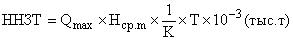 где Qmax - среднее значение отпуска тепловой энергии в тепловую сеть (выработка котельной) в самом холодном месяце, Гкал/сут.;Hcp.m - расчетный норматив удельного расхода топлива на отпущенную тепловую энергию для самого холодного месяца, т.у.т./Гкал;K - коэффициент перевода натурального топлива в условное;Т - длительность периода формирования объема неснижаемого запаса топлива, сут.Количество суток, на которые рассчитывается ННЗТ, определяется в зависимости от вида топлива и способа его доставки в соответствии с таблицей 10.2.1.Таблица 10.2.1 – Количество суток на которые рассчитывается ННЗТ, в зависимости от вида топлива и его доставкиВ муниципальном образование на всех источниках тепловой энергии отсутствует резервное топливо.Часть 3. ВИД ТОПЛИВА ПОТРЕБЛЯЕМЫЙ ИСТОЧНИКОМ ТЕПЛОВОЙ ЭНЕРГИИ, В ТОМ ЧИСЛЕ С ИСПОЛЬЗОВАНИЕМ ВОЗОБНОВЛЯЕМЫХ ИСТОЧНИКОВ ЭНЕРГИИ И МЕСТНЫХ ВИДОВ ТОПЛИВА.Таблица 10.3.1 - Потребляемые источником тепловой энергии виды топливаНа территории муниципального образования возобновляемые источники тепловой энергии отсутствуют, ввод новых либо реконструкция существующих источников тепловой энергии с использованием возобновляемых источников энергии не планируется.Часть 4. ВИД ТОПЛИВА (В СЛУЧАЕ, ЕСЛИ ТОПЛИВОМ ЯВЛЯЕТСЯ УГОЛЬ, - ВИД ИСКОПАЕМОГО УГЛЯ В СООТВЕТСТВИИ С МЕЖГОСУДАРСТВЕННЫМ СТАНДАРТОМ ГОСТ 25543-2013 "УГЛИ БУРЫЕ, КАМЕННЫЕ И АНТРАЦИТЫ. КЛАССИФИКАЦИЯ ПО ГЕНЕТИЧЕСКИМ И ТЕХНОЛОГИЧЕСКИМ ПАРАМЕТРАМ"), ИХ ДОЛИ И ЗНАЧЕНИЯ НИЗШЕЙ ТЕПЛОТЫ СГОРАНИЯ ТОПЛИВА, ИСПОЛЬЗУЕМЫХ ДЛЯ ПРОИЗВОДСТВА ТЕПЛОВОЙ ЭНЕРГИИ ПО КАЖДОЙ СИСТЕМЕ ТЕПЛОСНАБЖЕНИЯТаблица 10.4.1 - Виды топлива и значения низшей теплоты сгоранияЧасть 5. ПРЕОБЛАДАЮЩИЙ В ПОСЕЛЕНИИ, ГОРОДСКОМ ОКРУГЕ ВИД ТОПЛИВА, ОПРЕДЕЛЯЕМЫЙ ПО СОВОКУПНОСТИ ВСЕХ СИСТЕМ ТЕПЛОСНАБЖЕНИЯ, НАХОДЯЩИХСЯ В СООТВЕТСВУЮЩЕМ ПОСЕЛЕНИИ, ГОРОДСКОМ ОКРУГЕ.В муниципальном образовании п. Кедровый преобладающим видом топлива является уголь.Часть 6. ПРИОРИТЕТНОЕ НАПРАВЛЕНИЕ РАЗВИИЯ ТОПЛИВНОГО БАЛАНСА ПОСЕЛЕНИЯ, ГОРОДСКОГО ОКРУГА.Направлений по переводу котельных на другие виды топлива отсутствуют.Часть 7. ОПИСАНИЕ ИЗМЕНЕНИЙ В ПЕРСПЕКТИВНЫХ ТОПЛИВНЫХ БАЛАНСАХ ЗА ПЕРИОД, ПРЕДШЕСТВУЮЩИЙ АКТУАЛИЗАЦИИ СХЕМЫ ТЕПЛОСНАБЖЕНИЯ, В ТОМ ЧИСЛЕ С УЧЕТОМ ВВЕДЕННЫХ В ЭКСПЛУАТАЦИЮ ПОСТРОЕННЫХ И РЕКОНСТРУИРОВАННЫХ ИСТОЧНИКОВ ТЕПЛОВОЙ ЭНЕРГИИДанные для описания изменений отсутствуют.ГЛАВА 11. ОЦЕНКА НАДЕЖНОСТИ ТЕПЛОСНАБЖЕНИЯЧасть 1. МЕТОДЫ И РЕЗУЛЬТАТЫ ОБРАБОТКИ ДАННЫХ ПО ОТКАЗАМ УЧАСТКОВ ТЕПЛОВЫХ СЕТЕЙ (АВАРИЙНЫМ СИТУАЦИЯМ), СРЕДНЕЙ ЧАСТОТЫ ОТКАЗОВ УЧАСТКОВ ТЕПЛОВЫХ СЕТЕЙ (АВАРИЙНЫХ СИТУАЦИЙ) В КАЖДОЙ СИСТЕМЕ ТЕПЛОСНАБЖЕНИЯ В СНиП 41.02.2003 надежность теплоснабжения определяется по способности проектируемых и действующих источников теплоты, тепловых сетей и в целом систем централизованного теплоснабжения обеспечивать в течение заданного времени требуемые режимы, параметры и качество теплоснабжения (отопления, вентиляции, горячего водоснабжения, а также технологических потребностей предприятий в паре и горячей воде) обеспечивать нормативные показатели вероятности безотказной работы [Р], коэффициент готовности [Кг], живучести [Ж]. Расчет показателей системы с учетом надежности должен производиться для каждого потребителя. При этом минимально допустимые показатели вероятности безотказной работы следует принимать для:- источника теплоты Рит = 1;- тепловых сетей Кс= 1;- потребителя теплоты Рпт= 1.Нормативные показатели безотказности тепловых сетей обеспечиваются следующими мероприятиями:- установлением предельно допустимой длины нерезервированных участков теплопроводов (тупиковых, радиальных, транзитных) до каждого потребителя или теплового пункта;- местом размещения резервных трубопроводных связей между радиальными теплопроводами;- достаточностью диаметров, выбираемых при проектировании новых или реконструируемых существующих теплопроводов для обеспечения резервной подачи теплоты потребителям при отказах;- очередность ремонтов и замен теплопроводов, частично или полностью утративших свой ресурс.Готовность системы теплоснабжения к исправной работе в течении отопительного периода определяется по числу часов ожидания готовности: источника теплоты, тепловых сетей, потребителей теплоты, а также - числу часов нерасчетных температур наружного воздуха в данной местности. Минимально допустимый показатель готовности СЦТ к исправной работе Кг принимается 1.Нормативные показатели готовности систем теплоснабжения обеспечиваются следующими мероприятиями:- готовностью СЦТ к отопительному сезону;- достаточностью установленной (располагаемой) тепловой мощности источника тепловой энергии для обеспечения исправного функционирования СЦТ при нерасчетных похолоданиях;- способностью тепловых сетей обеспечить исправное функционирование СЦТ при нерасчетных похолоданиях;- организационными и техническими мерами, необходимые для обеспечения исправного функционирования СЦТ на уровне заданной готовности;- максимально допустимым числом часов готовности для источника теплоты.Потребители теплоты по надежности теплоснабжения делятся на три категории:Первая категория - потребители, не допускающие перерывов в подаче расчетного количества теплоты и снижения температуры воздуха в помещениях, ниже предусмотренных ГОСТ 30494. Например, больницы, родильные дома, детские дошкольные учреждения с круглосуточным пребыванием детей, картинные галереи, химические и специальные производства, шахты и т.п.Вторая категория - потребители, допускающие снижение температуры в отапливаемых помещениях на период ликвидации аварии, но не более 54 ч:- жилых и общественных зданий до 12 °С;- промышленных зданий до 8 °С.Часть 2. МЕТОДЫ И РЕЗУЛЬТАТЫ ОБРАБОТКИ ДАННЫХ ПО ВОССТАНОВЛЕНИЯМ ОТКАЗАВШИХ УЧАСТКОВ ТЕПЛОВЫХ СЕТЕЙ (УЧАСТКОВ ТЕПЛОВЫХ СЕТЕЙ, НА КОТОРЫХ ПРОИЗОШЛИ АВАРИЙНЫЕ СИТУАЦИИ), СРЕДНЕГО ВРЕМЕНИ ВОССТАНОВЛЕНИЯ ОТКАЗАВШИХ УЧАСТКОВ ТЕПЛОВЫХ СЕТЕЙ В КАЖДОЙ СИСТЕМЕ ТЕПЛОСНАБЖЕНИЯДля анализа восстановлений применен количественный метод анализа.По категории отключений потребителей, инциденты на тепловых сетях классифицируются на:- отказы (инциденты, которые не считаются авариями);- аварии.В соответствии с п. 2.10 Методических рекомендаций по техническому расследованию и учету технологических нарушений в системах коммунального энергоснабжения и работе энергетических организаций жилищно-коммунального комплекса МДК 4-01.2001:«2.10. Авариями в тепловых сетях считаются:2.10.1. Разрушение (повреждение) зданий, сооружений, трубопроводов тепловой сети в период отопительного сезона при отрицательной среднесуточной температуре наружного воздуха, восстановление работоспособности которых продолжается более 36 часов».Как показал статистический анализ инцидентов на тепловых сетях, за последние 5 лет аварийных ситуаций не возникало. Происходили только отказы.Время, затраченное на восстановление теплоснабжения потребителей после аварийных отключений, в значительной степени зависит от следующих факторов: диаметр трубопровода, тип прокладки, объем дренирования и заполнения тепловой сети, а также времени, затраченного на согласование раскопок с собственниками смежных коммуникаций.Среднее время, затраченное на восстановление теплоснабжения потребителей после аварийных отключений в отопительный период, зависит от характеристик трубопровода отключаемой теплосети. Нормативный перерыв теплоснабжения (с момента обнаружения, идентификации дефекта и подготовки рабочего места, включающего в себя установление точного места повреждения (со вскрытием канала) и начала операций по локализации поврежденного трубопровода). Указанные нормативы регламентированы п. 6.10 СП 124.13330.2012 Тепловые сети. Актуализированная редакция СНиП 41-02-2003 и представлены в таблице 11.2.1.Таблица 11.2.1 – Среднее время, затраченное на восстановление теплоснабжения потребителей после аварийных отключенийВ целом по МО время восстановления работоспособности тепловых сетей соответствует установленным нормативам.Часть 3. РЕЗУЛЬТАТЫ ОЦЕНКИ ВЕРОЯТНОСТИ ОТКАЗА (АВАРИЙНОЙ СИТУАЦИИ) И БЕЗОТКАЗНОЙ (БЕЗАВАРИЙНОЙ) РАБОТЫ СИСТЕМЫ ТЕПЛОСНАБЖЕНИЯ ПО ОТНОШЕНИЮ К ПОТРЕБИТЕЛЯМ, ПРИСОЕДИНЕННЫМ К МАГИСТРАЛЬНЫМ И РАСПРЕДЕЛИТЕЛЬНЫМ ТЕПЛОПРОВОДАМРезультаты расчетов вероятности безотказной работы тепломагистралей, выполненные при первичной разработке Схемы теплоснабжения, по результатам расчета надежности тепломагистралей рекомендуются следующие мероприятия (в зависимости от рассчитанных показателей надежности): 1) рекомендуется при условии соблюдения нормативной надежности на расчетный срок и предусматривает: - контроль исправного состояния и безопасной эксплуатации трубопроводов; - экспертное обследование технического состояния трубопроводов в установленные сроки с выдачей рекомендаций по дальнейшей эксплуатации или выдачей запрета на дальнейшую эксплуатацию трубопроводов; 2) рекомендуется при условии несоблюдения нормативной надежности на расчетный срок и предусматривает: - экспертное обследование технического состояния трубопроводов в установленные сроки с выдачей рекомендаций по дальнейшей эксплуатации или выдачей запрета на дальнейшую эксплуатацию трубопроводов; - реконструкцию ветхих участков тепловых сетей, определяемых по результатам экспертного обследования технического состояния трубопроводов. Часть 4. РЕЗУЛЬТАТЫ ОЦЕНКИ КОЭФФИЦИЕНТОВ ГОТОВНОСТИ ТЕПЛОПРОВОДОВ К НЕСЕНИЮ ТЕПЛОВОЙ НАГРУЗКИПри условии реализации мероприятий по реконструкции тепловых сетей, прогнозные показатели готовности систем теплоснабжения к безотказным поставкам тепловой энергии будут превышать установленный в СП 124.13330.2012 Тепловые сети. Актуализированная редакция СНиП 41-02-2003 норматив - 0,97. Для снижения подачи тепловой энергии на нужды горячего водоснабжения необходимо изменение следующих технологических факторов: - снижение количества систем с централизованным приготовлением горячей воды до минимального технически и экономически оправданного уровня (в работе остаются ЦТП с потребителями, подключенными по независимой схеме, которые по соотношению материальной характеристики и подключенной нагрузки дают сходные параметры по удельному потреблению теплоносителей и тепловых потерь на ПХН, что и схемы, работающие через ИТП); - реализация эксплуатационных программ, предусматривающих переход на сжатый регламент обслуживания участка сетей, продолжительностью не более 2-х суток.Часть 5. РЕЗУЛЬТАТЫ ОЦЕНКИ НЕДООТПУСКА ТЕПЛОВОЙ ЭНЕРГИИ ПО ПРИЧИНЕ ОТКАЗОВ (АВАРИЙНЫХ СИТУАЦИЙ) И ПРОСТОЕВ ТЕПЛОВЫХ СЕТЕЙ И ИСТОЧНИКОВ ТЕПЛОВОЙ ЭНЕРГИИНедоотпуск тепловой энергии отсутствует.Часть 6. ПРИМЕНЕНИЕ НА ИСТОЧНИКАХ ТЕПЛОВОЙ ЭНЕРГИИ РАЦИОНАЛЬНЫХ ТЕПЛОВЫХ СИСТЕМ С ДУБЛИРОВАННЫМИ СВЯЗЯМИ И НОВЫХ ТЕХНОЛОГИЙ, ОБЕСПЕЧИВАЮЩИХ НОРМАТИВНУЮ ГОТОВНОСТЬ ЭНЕРГЕТИЧЕСКОГО ОБОРУДОВАНИЯПрименение рациональных тепловых схем, с дублированными связями, обеспечивающих готовность энергетического оборудования источников теплоты, выполняется на этапе их проектирования. При этом топливо-, электро-и водоснабжение источников теплоты, обеспечивающих теплоснабжение потребителей первой категории, предусматривается по двум независимым вводам от разных источников, а также использование запасов резервного топлива. Источники теплоты, обеспечивающие теплоснабжение потребителей второй и третей категории, обеспечиваются электро- и водоснабжением по двум независимым вводам от разных источников и запасами резервного топлива. Кроме того, для теплоснабжения потребителей первой категории устанавливаются местные резервные (аварийные) источники теплоты (стационарные или передвижные). При этом допускается резервирование, обеспечивающее в аварийных ситуациях 100%-ную подачу теплоты от других тепловых сетей. При резервировании теплоснабжения промышленных предприятий, как правило, используются местные резервные (аварийные) источники теплоты.Часть 7. УСТАНОВКА РЕЗЕРВНОГО ОБОРУДОВАНИЯУстановка резервного оборудования на расчетный срок не требуется и не предусматривается в связи с наличием резервов располагаемой мощности существующего оборудования.Часть 8. ОРГАНИЗАЦИЯ СОВМЕСТНОЙ РАБОТЫ НЕСКОЛЬКИХ ИСТОЧНИКОВ ТЕПЛОВОЙ ЭНЕРГИИ НА ЕДИНУЮ ТЕПЛОВУЮ СЕТЬНа территории п. Кедровый один источник тепловой энергии.Часть 9. РЕЗЕРВИРОВАНИЕ ТЕПЛОВЫХ СЕТЕЙ СМЕЖНЫХ РАЙОНОВ ПОСЕЛЕНИЯ, ГОРОДСКОГО ОКРУГА, ГОРОДА ФЕДЕРАЛЬНОГО ЗНАЧЕНИЯРезервирование тепловых сетей со смежными муниципальными образованиями отсутствуют.Часть 10. УСТРОЙСТВО РЕЗЕРВНЫХ НАСОСНЫХ СТАНЦИЙУстановка резервных насосных станции не требуется.Часть 11. УСТАНОВКА БАКОВ-АККУМУЛЯТОРОВУстановка баков-аккумуляторов не требуется.Часть 12. ПОКАЗАТЕЛИ, ОПРЕДЕЛЯЕМЫЕ В СООТВЕТСТВИИ С МЕТОДИЧЕСКИМИ УКАЗАНИЯМИ ПО РАСЧЕТУ УРОВНЯ НАДЕЖНОСТИ И КАЧЕСТВА ПОСТАВЛЯЕМЫХ ТОВАРОВ, ОКАЗЫВАЕМЫХ УСЛУГ ДЛЯ ОРГАНИЗАЦИЙ, ОСУЩЕСТВЛЯЮЩИХ ДЕЯТЕЛЬНОСТЬ ПО ПРОИЗВОДСТВУ И (ИЛИ) ПЕРЕДАЧЕ ТЕПЛОВОЙ ЭНЕРГИИМетодика и показатели надежностиМетодические указания по анализу показателей, используемых для оценки надежности систем теплоснабжения (утв. приказом Министерства регионального развития РФ от 26 июля 2013 г. № 310) указания содержат методики расчета показателей надежности систем теплоснабжения поселений, городских округов, в документе приведены практические рекомендации по классификации систем теплоснабжения поселений, городских округов по условиям обеспечения надежности на:- высоконадежные;- надежные;- малонадежные;- ненадежные.Методические указания предназначены для использования теплоснабжающими, теплосетевыми организациями, органами исполнительной власти субъектов Российской Федерации, органами местного самоуправления при проведении анализа показателей и оценки надежности систем теплоснабжения поселений, городских округов.Надежность системы теплоснабжения должна обеспечивать бесперебойное снабжение потребителей тепловой энергией в течение заданного периода, недопущение опасных для людей и окружающей среды ситуаций.Показатели надежности системы теплоснабжения подразделяются на следующие категории:- показатель надежности электроснабжения источников тепловой энергии;- показатель надежности водоснабжения источников тепловой энергии;- показатель надежности топливоснабжения источников тепловой энергии;- показатель соответствия тепловой мощности источников тепловой энергии и пропускной способности тепловых сетей расчетным тепловым нагрузкам потребителей;- показатель уровня резервирования источников тепловой энергии и элементов тепловой сети путем их кольцевания и устройств перемычек;- показатель технического состояния тепловых сетей, характеризуемый наличием ветхих, подлежащих замене трубопроводов;- показатель интенсивности отказов систем теплоснабжения;- показатель относительного аварийного недоотпуска тепла;- показатель готовности теплоснабжающих организаций к проведению аварийно-восстановительных работ в системах теплоснабжения (итоговый показатель);- показатель укомплектованности ремонтным и оперативно-ремонтным персоналом;- показатель оснащенности машинами, специальными механизмами и оборудованием;- показатель наличия основных материально-технических ресурсов;- показатель укомплектованности передвижными автономными источниками электропитания для ведения аварийно-восстановительных работ.Надежность теплоснабжения обеспечивается надежной работой всех элементов системы теплоснабжения, а также внешних, по отношению к системе теплоснабжения, систем электро-, водо-, топливоснабжения источников тепловой энергии.Интегральными показателями оценки надежности теплоснабжения в целом являются такие эмпирические показатели как интенсивность отказов nот [1/год] и относительный аварийный недоотпуск тепловой энергии Qав/Qрасч., где Qав – аварийный недоотпуск тепловой энергии за год [Гкал], Qрасч – расчетный отпуск тепловой энергии системой теплоснабжения за год [Гкал]. Динамика изменения данных показателей указывает на прогресс или деградацию надежности каждой конкретной системы теплоснабжения. Однако они не могут быть применены в качестве универсальных системных показателей, поскольку не содержат элементов сопоставимости систем теплоснабжения.Интегральными показателями оценки надежности теплоснабжения в целом являются такие эмпирические показатели как интенсивность отказов nот [1/год] и относительный аварийный недоотпуск тепловой энергии Qав/Qрасч., где Qав – аварийный недоотпуск тепловой энергии за год [Гкал], Qрасч – расчетный отпуск тепловой энергии системой теплоснабжения за год [Гкал]. Динамика изменения данных показателей указывает на прогресс или деградацию надежности каждой конкретной системы теплоснабжения. Однако они не могут быть применены в качестве универсальных системных показателей, поскольку не содержат элементов сопоставимости систем теплоснабжения.Для оценки надежности систем теплоснабжения необходимо использовать показатели надежности структурных элементов системы теплоснабжения и внешних систем электро-, водо-, топливоснабжения источников тепловой энергии.Показатель надежности электроснабжения источников тепловой энергии (Кэ) характеризуется наличием или отсутствием резервного электропитания:при наличии резервного электроснабжения Кэ = 1,0;при отсутствии резервного электроснабжения Кэ = 0,6;Показатель надежности водоснабжения источников тепловой энергии (Кв) характеризуется наличием или отсутствием резервного водоснабжения:при наличии резервного водоснабжения Кв = 1,0;при отсутствии резервного водоснабжения Кэ = 0,6;Показатель надежности топливоснабжения источников тепловой энергии (КТ) характеризуется наличием или отсутствием резервного топливоснабжения:при наличии резервного топлива Кт = 1,0;при отсутствии резервного топлива Кт =0,5;Показатель соответствия тепловой мощности источников тепловой энергии и пропускной способности тепловых сетей фактическим тепловым нагрузкам потребителей (Кб)полная обеспеченность Кт = 1,0;не обеспечена в размере 10% и менее Кт = 0,8;не обеспечена в размере более 10% Кт = 0,5;Показатель уровня резервирования источников тепловой энергии (Кр) и элементов тепловой сети, характеризуемый отношением резервируемой фактической тепловой нагрузки к фактической тепловой нагрузке (%) системы теплоснабжения, подлежащей резервированию:-от 90% –до 100% - Кр = 1,0;- от 70% –до 90% - Кр = 0,7;- от 50% – до 70% - Кр = 0,5;- от 30% – до 50% - Кр = 0,3;- менее 30% включительно - Кр = 0,2.Показатель технического состояния тепловых сетей (Кс), характеризуемый долей ветхих, подлежащих замене (%) трубопроводов:Кс = (Sэкспл.- Sветх)/ Sэкспл,где Sэкспл-протяженность тепловых сетей, находящихся в эксплуатацииSветх- протяженность ветхих тепловых сетей находящихся в эксплуатацииПоказатель интенсивности отказов тепловых сетей (Котк тс), характеризуемый количеством вынужденных отключений участков тепловой сети с ограничением отпуска тепловой энергии потребителям: Иотк = nотк/S[1/(км*год)],где nотк - количество отказов за предыдущий год;S- протяженность тепловой сети данной системы теплоснабжения [км].В зависимости от интенсивности отказов (Иотк) определяется показатель надежности (Котк)- до 0,2 включительно – Котк тс = 1,0;- от 0,2 - до 0,6 включительно - Котк = 0,8;-от 0,8 - до 1,2 включительно - Котк = 0,6;- свыше 1,2 - Котк = 0,5.Показатель интенсивности отказов теплового источника (Котк ит), характеризуемый количеством вынужденных отказов источников тепловой энергии с ограничением отпуска тепловой энергии потребителям, вызванным отказом и его устранением (Котк ит):Иотк ит=nотк/S [1/(км*год)], где nотк- количество отказов за предыдущий годS-протяженность тепловой сети (в двухтрубном исполнении) данной системы теплоснабжения.В зависимости от интенсивности отказов (Иотк ит) определяется показатель надежности теплового источника (Котк ит):-до 0,2 включительно - Котк ит = 1,0;-от 0,2 до 0,6 включительно - Котк ит = 0,8;-от 0,6 - 1,2 включительно - Котк ит = 0,6.Показатель относительного недоотпуска тепловой энергии (Кнед) в результате аварий и инцидентов определяется по формуле:Qнед = Qоткл/Qфакт*100 [%],где Qоткл - аварийный недоотпуск тепловой энергии потребителям;Qфакт - фактический отпуск тепловой энергии системой теплоснабжения В зависимости от величины недоотпуска тепла (Qнед) определяется показатель надежности (Кнед)- до 0,1% включительно - Кнед = 1,0;- от 0,1% - до 0,3% включительно - Кнед = 0,8;- от 0,3% - до 0,5% включительно - Кнед = 0,6;- от 0,5% - до 1,0% включительно - Кнед = 0,5.- свыше 1,0% - Кнед = 0,2.Показатель готовности теплоснабжающих организаций к проведению аварийно-восстановительных работ в системах теплоснабжения базируется на показателях:-укомплектованности ремонтным и оперативно-ремонтным персоналом;-оснащенности машинами, специальными механизмами и оборудованием;-наличия основных материально-технических ресурсов;-укомплектованности передвижными автономными источниками электропитания для ведения аварийно-восстановительных работ.Общий показатель готовности теплоснабжающих организаций к проведению восстановительных работ в системах теплоснабжения к выполнению аварийно-восстановительных работ определяется следующим образом:Кгот=0,25*Кп+0,35*Км+0,3*Ктр+0,1*КистОбщая оценка готовности дается по следующим категориям:Оценка надежности систем теплоснабжения.а) оценка надежности источников тепловой энергии.В зависимости от полученных показателей надежности Кэ, Кв, Кт, и Ки, источники тепловой энергии могут быть оценены как:высоконадежные - при Кэ = Кв = Кт = Ки = 1;надежные - при Кэ = Кв = Кт = 1 и Ки = 0,5;малонадежные - при Ки = 0,5 и при значении меньше 1 одного из показателей Кэ, Кв, Кт;ненадежные показателей Кэ, Кв, Кт.б) оценка надежности тепловых сетей.В зависимости от полученных показателей надежности, тепловые сети могут быть оценены как:высоконадежные - более 0,9;надежные - 0,75 - 0,89;малонадежные - 0,5 - 0,74;ненадежные - менее 0,5в) оценка надежности систем теплоснабжения в целом.Общая оценка надежности системы теплоснабжения определяется исходя из оценок надежности источников тепловой энергии и тепловых сетей.Общая оценка надежности системы теплоснабжения определяется как наихудшая из оценок надежности источников тепловой энергии или тепловых сетей.Оценка надежности систем централизованного теплоснабжения МО п. Кедровый представлена в таблице 11.12.1.Таблица 11.12.1 - Оценка надежности систем централизованного теплоснабжения МОЧасть 13. ОПИСАНИЕ ИЗМЕНЕНИЙ В ПОКАЗАТЕЛЯХ НАДЕЖНОСТИ ТЕПЛОСНАБЖЕНИЯ ЗА ПЕРИОД, ПРЕДШЕСТВУЮЩИЙ АКТУАЛИЗАЦИИ СХЕМЫ ТЕПЛОСНАБЖЕНИЯ, С УЧЕТОМ ВВЕДЕННЫХ В ЭКСПЛУАТАЦИЮ НОВЫХ И РЕКОНСТРУИРОВАННЫХ ТЕПЛОВЫХ СЕТЕЙ, И СООРУЖЕНИЙ НА НИХДанные для описания изменений отсутствуют.ГЛАВА 12. ОБОСНОВАНИЕ ИНВЕСТИЦИЙ В СТРОИТЕЛЬСТВО, РЕКОНСТРУКЦИЮ, ТЕХНИЧЕСКОЕ ПЕРЕВООРУЖЕНИЕ И (ИЛИ) МОДЕРНИЗАЦИЮ Часть 1. ОЦЕНКА ФИНАНСОВЫХ ПОТРЕБНОСТЕЙ ДЛЯ ОСУЩЕСТВЛЕНИЯ СТРОИТЕЛЬСТВА, РЕКОНСТРУКЦИИ, ТЕХНИЧЕСКОГО ПЕРЕВООРУЖЕНИЯ И (ИЛИ) МОДЕРНИЗАЦИИ ИСТОЧНИКОВ ТЕПЛОВОЙ ЭНЕРГИИ И ТЕПЛОВЫХ СЕТЕЙСтроительство, реконструкция, техническое перевооружение и (или) модернизация источников тепловой энергии на территории муниципального образование не запланировано.В таблице 12.1.2 представлена оценка финансовых потребностей для осуществления строительства, реконструкции, технического перевооружении и (или) модернизации тепловых сетей сооружений на них.Таблица 12.1.2 - Оценка финансовых потребностей для осуществления строительства, реконструкции, технического перевооружении и (или) модернизации тепловых сетей сооружений на них*БС - бюджетные средства, АС - амортизационные средства, ИС – инвестиционные средства, ВБ – внебюджетные средства.Часть 2. ОБОСНОВАННЫЕ ПРЕДЛОЖЕНИЯ ПО ИСТОЧНИКАМ ИНВЕСТИЦИЙ, ОБЕСПЕЧИВАЮЩИХ ФИНАНСОВЫЕ ПОТРЕБНОСТИ ДЛЯ ОСУЩЕСТВЛЕНИЯ СТРОИТЕЛЬСТВА, РЕКОНСТРУКЦИИ, ТЕХНИЧЕСКОГО ПЕРЕВООРУЖЕНИЯ И (ИЛИ) МОДЕРНИЗАЦИИ ИСТОЧНИКОВ ТЕПЛОВОЙ ЭНЕРГИИ И ТЕПЛОВЫХ СЕТЕЙФинансирование мероприятий по строительству, реконструкции и техническому перевооружению источников тепловой энергии и тепловых сетей может осуществляться из двух основных групп источников: бюджетные и внебюджетные.Бюджетное финансирование указанных проектов осуществляется из бюджета Российской Федерации, бюджетов субъектов Российской Федерации и местных бюджетов в соответствии с Бюджетным кодексом РФ и другими нормативно-правовыми актами.Дополнительная государственная поддержка может быть оказана в соответствии с законодательством о государственной поддержке инвестиционной деятельности, в том числе при реализации мероприятий по энергосбережению и повышению энергетической эффективности.Внебюджетное финансирование осуществляется за счет собственных средств теплоснабжающих и теплосетевых предприятий, состоящих из прибыли и амортизационных отчислений.В соответствии с действующим законодательством и по согласованию с органами тарифного регулирования в тарифы теплоснабжающих и теплосетевых организаций может включаться инвестиционная составляющая, необходимая для реализации указанных выше мероприятий.Часть 3. РАСЧЕТЫ ЭКОНОМИЧЕСКОЙ ЭФФЕКТИВНОСТИ ИНВЕСТИЦИЙ Экономическая эффективность реализации мероприятий по развитию схемы теплоснабжения выражается в сокращении эксплуатационных издержек, уменьшению удельных расходов топлива на производство тепла, а также снижению потерь тепла при транспортировке.Для обеспечения надежного теплоснабжения необходимо регулярно проводить работы по замене изношенного и устаревшего оборудования, замене тепловых сетей.Часть 4. РАСЧЕТЫ ЦЕНОВЫХ (ТАРИФНЫХ) ПОСЛЕДСТВИЙ ДЛЯ ПОТРЕБИТЕЛЕЙ ПРИ РЕАЛИЗАЦИИ ПРОГРАММ СТРОИТЕЛЬСТВА, РЕКОНСТРУКЦИИ, ТЕХНИЧЕСКОГО ПЕРЕВООРУЖЕНИЯ И (ИЛИ) МОДЕРНИЗАЦИИ СИСТЕМ ТЕПЛОСНАБЖЕНИЯРасчеты ценовых (тарифных) последствий для потребителей при реализации программ строительства, реконструкции, технического перевооружения и (или) модернизации систем теплоснабжения рассмотрены в Главе 14.ГЛАВА 13. ИНДИКАТОРЫ РАЗВИТИЯ СИСТЕМ ТЕПЛОСНАБЖЕНИЯ ПОСЕЛЕНИЯ, ГОРОДСКОГО ОКРУГАТаблица 13.1.1 - Индикаторы развития систем теплоснабженияГЛАВА 14. ЦЕНОВЫЕ (ТАРИФНЫЕ) ПОСЛЕДСТВИЯЧасть 1. ТАРИФНО-БАЛАНСОВЫЕ РАСЧЕТНЫЕ МОДЕЛИ ТЕПЛОСНАБЖЕНИЯ ПОТРЕБИТЕЛЕЙ ПО КАЖДОЙ СИСТЕМЕ ТЕПЛОСНАБЖЕНИЯТарифно-балансовые расчетные модели теплоснабжения потребителей выполнены с учетом реализации мероприятий настоящей Схемы. Результаты расчет представлены в таблице 14.1.1.Часть 2. ТАРИФНО-БАЛАНСОВЫЕ РАСЧЕТНЫЕ МОДЕЛИ ТЕПЛОСНАБЖЕНИЯ ПОТРЕБИТЕЛЕЙ ПО КАЖДОЙ ЕДИНОЙ ТЕПЛОСНАБЖАЮЩЕЙ ОРГАНИЗАЦИИПредставлены в таблице 14.1.1.Часть 3. РЕЗУЛЬТАТЫ ОЦЕНКИ ЦЕНОВЫХ (ТАРИФНЫХ) ПОСЛЕДСТВИЙ РЕАЛИЗАЦИИ ПРОЕКТОВ СХЕМЫ ТЕПЛОСНАБЖЕНИЯ НА ОСНОВАНИИ РАЗРАБОТАННЫХ ТАРИФНО-БАЛАНСОВЫХ МОДЕЛЕЙПредставлены в таблице 14.1.1.Часть 4. ОПИСАНИЕ ИЗМЕНЕНИЙ (ФАКТИЧЕСКИХ ДАННЫХ) В ОЦЕНКЕ ЦЕНОВЫХ (ТАРИФНЫХ) ПОСЛЕДСТВИЙ РЕАЛИЗАЦИИ ПРОЕКТОВ СХЕМЫ ТЕПЛОСНАБЖЕНИЯДанные для описания изменений отсутствуют.Таблица 14.1.1 - Тарифно-балансовые расчетные модели теплоснабжения потребленияГЛАВА 15. РЕЕСТР ЕДИНЫХ ТЕПЛОСНАБЖАЮЩИХ ОРГАНИЗАЦИЙЧасть 1. РЕЕСТР СИСТЕМ ТЕПЛОСНАБЖЕНИЯ, СОДЕРЖАЩИЙ ПЕРЕЧЕНЬ ТЕПЛОСНАБЖАЮЩИХ ОРГАНИЗАЦИЙ, ДЕЙСТВУЮЩИХ В КАЖДОЙ СИСТЕМЕ ТЕПЛОСНАБЖЕНИЯ, РАСПОЛОЖЕННЫХ В ГРАНИЦАХ ПОСЕЛЕНИЯ, ГОРОДСКОГО ОКРУГА, ГОРОДА ФЕДЕРАЛЬНОГО ЗНАЧЕНИЯВ таблице представлен реестр систем теплоснабжения, содержащий перечень теплоснабжающих организаций, действующих в каждой системе теплоснабжения, расположенных в муниципальном образовании п. Кедровый.Таблица 15.1.1 – Реестр систем теплоснабженияЧасть 2. РЕЕСТР ЕДИНЫХ ТЕПЛОСНАБЖАЮЩИХ ОРГАНИЗАЦИЙ, СОДЕРЖАЩИЙ ПЕРЕЧЕНЬ СИСТЕМ ТЕПЛОСНАБЖЕНИЯ, ВХОДЯЩИХ В СОСТАВ ЕДИНОЙ ТЕПЛОСНАБЖАЮЩЕЙ ОРГАНИЗАЦИИНа территории муниципального образования статус единой теплоснабжающей организации не присвоен.Часть 3. ОСНОВАНИЯ, В ТОМ ЧИСЛЕ КРИТЕРИИ, В СООТВЕТСТВИИ С КОТОРЫМИ ТЕПЛОСНАБЖАЮЩАЯ ОРГАНИЗАЦИЯ ОПРЕДЕЛЕНА ЕДИНОЙ ТЕПЛОСНАБЖАЮЩЕЙ ОРГАНИЗАЦИЕЙДля присвоения организации статуса ЕТО на территории муниципального образования организации, владеющие на праве собственности или ином законном основании источниками тепловой энергии и (или) тепловыми сетями, подают в уполномоченный орган в течение 1 месяца с даты опубликования (размещения) в установленном порядке проекта схемы теплоснабжения заявку на присвоение статуса ЕТО с указанием зоны ее деятельности. К заявке прилагается бухгалтерская отчетность, составленная на последнюю отчетную дату перед подачей заявки, с отметкой налогового органа о ее принятии.Уполномоченные органы обязаны в течение 3 рабочих дней с даты окончания срока для подачи заявок разместить сведения о принятых заявках на сайте поселения, городского округа, на сайте соответствующего субъекта Российской Федерации в информационно-телекоммуникационной сети "Интернет" (далее - официальный сайт). В случае если органы местного самоуправления не имеют возможности размещать соответствующую информацию на своих официальных сайтах, необходимая информация может размещаться на официальном сайте субъекта Российской Федерации, в границах которого находится соответствующее муниципальное образование. Поселения, входящие в муниципальный район, могут размещать необходимую информацию на официальном сайте этого муниципального района. В случае если в отношении одной зоны деятельности единой теплоснабжающей организации подана 1 заявка от лица, владеющего на праве собственности или ином законном основании источниками тепловой энергии и (или) тепловыми сетями в соответствующей зоне деятельности единой теплоснабжающей организации, то статус единой теплоснабжающей организации присваивается указанному лицу. В случае если в отношении одной зоны деятельности единой теплоснабжающей организации подано несколько заявок от лиц, владеющих на праве собственности или ином законном основании источниками тепловой энергии и (или) тепловыми сетями в соответствующей зоне деятельности единой теплоснабжающей организации, уполномоченный орган присваивает статус единой теплоснабжающей организации в соответствии с пунктами 7 -10 ПП РФ № 808 от 08.08.2012 г.Критерии соответствия ЕТО, установлены в пункте 7 раздела II «Критерии и порядок определения единой теплоснабжающей организации» Постановления Правительства РФ от 08.08.2012 г. № 808 «Правила организации теплоснабжения в Российской Федерации». Согласно пункту 7 ПП РФ № 808 от 08.08.2012 г. критериями определения единой теплоснабжающей организации являются:  владение на праве собственности или ином законном основании источниками тепловой энергии с наибольшей рабочей тепловой мощностью и (или) тепловыми сетями с наибольшей емкостью в границах зоны деятельности единой теплоснабжающей организации;  размер собственного капитала;  способность в лучшей мере обеспечить надежность теплоснабжения в соответствующей системе теплоснабжения.В случае если заявка на присвоение статуса ЕТО подана организацией, которая владеет на праве собственности или ином законном основании источниками тепловой энергии с наибольшей рабочей тепловой мощностью и тепловыми сетями с наибольшей емкостью в границах зоны деятельности единой теплоснабжающей организации, статус единой теплоснабжающей организации присваивается данной организации. В случае если заявки на присвоение статуса ЕТО поданы от организации, которая владеет на праве собственности или ином законном основании источниками тепловой энергии с наибольшей рабочей тепловой мощностью, и от организации, которая владеет на праве собственности или ином законном основании тепловыми сетями с наибольшей емкостью в границах зоны деятельности единой теплоснабжающей организации, статус единой теплоснабжающей организации присваивается той организации из указанных, которая имеет наибольший размер собственного капитала. В случае если размеры собственных капиталов этих организаций различаются не более чем на 5 процентов, статус ЕТО присваивается организации, способной в лучшей мере обеспечить надежность теплоснабжения в соответствующей системе теплоснабжения.Единая теплоснабжающая организация при осуществлении своей деятельности обязана: - заключать и исполнять договоры теплоснабжения с любыми обратившимися к ней потребителями тепловой энергии, теплопотребляющие установки которых находятся в данной системе теплоснабжения при условии соблюдения указанными потребителями выданных им в соответствии с законодательством о градостроительной деятельности технических условий подключения к тепловым сетям; - заключать и исполнять договоры поставки тепловой энергии (мощности) и (или) теплоносителя в отношении объема тепловой нагрузки, распределенной в соответствии со схемой теплоснабжения; - заключать и исполнять договоры оказания услуг по передаче тепловой энергии, теплоносителя в объеме, необходимом для обеспечения и теплоснабжения потребителей тепловой энергии с учетом потерь тепловой энергии, теплоносителя при их передачеГраницы зоны деятельности ЕТО в соответствии с п.19 установлены ПП РФ от 08.08.2012 № 808 могут быть изменены в следующих случаях:- подключение к системе теплоснабжения новых теплопотребляющих установок, источников тепловой энергии или тепловых сетей, или их отключение от системы теплоснабжения;- технологическое объединение или разделение систем теплоснабжения.Сведения об изменении границ зон деятельности ЕТО, а также сведения о присвоении другой организации статуса ЕТО подлежат внесению в схему теплоснабжения при ее актуализации.Обоснование решений о присвоении статуса ЕТО на территории п. Кедровый: АО «КрасЭКо» по критериям.Часть 4. ЗАЯВКИ ТЕПЛОСНАБЖАЮЩИХ ОРГАНИЗАЦИЙ, ПОДАННЫЕ В РАМКАХ РАЗРАБОТКИ ПРОЕКТА СХЕМЫ ТЕПЛОСНАБЖЕНИЯ (ПРИ ИХ НАЛИЧИИ), НА ПРИСВОЕНИЕ СТАТУСА ЕДИНОЙ ТЕПЛОСНАБЖАЮЩЕЙ ОРГАНИЗАЦИИВ рамках разработки проекта схемы теплоснабжения, заявки теплоснабжающих организаций, на присвоение статуса единой теплоснабжающей организации, отсутствуют.Часть 5. ОПИСАНИЕ ГРАНИЦ ЗОН ДЕЯТЕЛЬНОСТИ ЕДИНОЙ ТЕПЛОСНАБЖАЮЩЕЙ ОРГАНИЗАЦИИ (ОРГАНИЗАЦИЙ) Границы зон деятельности единых теплоснабжающих организаций находятся в п. Кедровый.ГЛАВА 16. РЕЕСТР МЕРОПРИЯТИЙ СХЕМЫ ТЕПЛОСНАБЖЕНИЯ Часть 1. ПЕРЕЧЕНЬ МЕРОПРИЯТИЙ ПО СТРОИТЕЛЬСТВУ, РЕКОНСТРУКЦИИ, ТЕХНИЧЕСКОМУ ПЕРЕВООРУЖЕНИЮ И (ИЛИ) МОДЕРНИЗАЦИИ ИСТОЧНИКОВ ТЕПЛОВОЙ ЭНЕРГИИСтроительство, реконструкция, техническое перевооружение и (или) модернизация источников тепловой энергии на территории муниципального образование не запланировано.Часть 2. ПЕРЕЧЕНЬ МЕРОПРИЯТИЙ ПО СТРОИТЕЛЬСТВУ, РЕКОНСТРУКЦИИ, ТЕХНИЧЕСКОМУ ПЕРЕВООРУЖЕНИЮ И (ИЛИ) МОДЕРНИЗАЦИИ ТЕПЛОВЫХ СЕТЕЙ И СООРУЖЕНИЙ НА НИХВ таблице 16.2.1 приведен перечень мероприятий по строительству, реконструкции, техническому перевооружению и (или) модернизации тепловых сетей и сооружений на них. Таблица 16.2.1 - Перечень мероприятий по строительству, реконструкции, техническому перевооружению и (или) модернизации тепловых сетей и сооружений на них*БС - бюджетные средства, АС - амортизационные средства, ИС – инвестиционные средства, ВБ – внебюджетные средства.Часть 3. ПЕРЕЧЕНЬ МЕРОПРИЯТИЙ, ОБЕСПЕЧИВАЮЩИХ ПЕРЕХОД ОТ ОТКРЫТЫХ СИСТЕМ ТЕПЛОСНАБЖЕНИЯ (ГОРЯЧЕГО ВОДОСНАБЖЕНИЯ) НА ЗАКРЫТЫЕ СИСТЕМЫ ГОРЯЧЕГО ВОДОСНАБЖЕНИЯНа территории п. Кедровый закрытая система теплоснабжения (горячего водоснабжения).ГЛАВА 17. ЗАМЕЧАНИЯ И ПРЕДЛОЖЕНИЯ К ПРОЕКТУ СХЕМЫ ТЕПЛОСНАБЖЕНИЯ Перечень замечаний и предложений были направлены в формате предоставленных исходных данных.ГЛАВА 18. СВОДНЫЙ ТОМ ИЗМЕНЕНИЙ, ВЫПОЛНЕННЫХ В ДОРАБОТАННОЙ И (ИЛИ) АКТУАЛИЗИРОВАННОЙ СХЕМЕ ТЕПЛОСНАБЖЕНИЯВ ходе проведения актуализации Схемы теплоснабжения муниципального образования п. Кедровый Красноярского края было откорректировано согласно постановлению Правительства РФ от 22 февраля 2012 г. N 154 "О требованиях к схемам теплоснабжения, порядку их разработки и утверждения" и предоставленным данным ресурсоснабжающих организаций и администрации МО п. Кедровый.29.12.2022п. Кедровый№553- п№ котлаМарка котлаЗавод изготовитель, заводской номерТип котла (Указывается назначение- водогрейный, паровой)Год ввода в эксплуатациюТеплопроизво-дительность, Гкал/чТемпература воды, °СТемпература воды, °СПоверхность нагрева, м2Год последнего капремонтаПримечание (в резерве, в ремонте, на консервации, списан с эксплуатации)№ котлаМарка котлаЗавод изготовитель, заводской номерТип котла (Указывается назначение- водогрейный, паровой)Год ввода в эксплуатациюТеплопроизво-дительность, Гкал/чна входена выходеПоверхность нагрева, м2Год последнего капремонтаПримечание (в резерве, в ремонте, на консервации, списан с эксплуатации)1КВ-Р-11,63-150 (КВ- ТСВ- 10)ОАО «Дорогобуж-котломаш», 10432Водогрейный20051070115Конвек-я: 221,5; Экранорадиаця: 55,9-Раб2КВ-Р-11,63-150 (КВ- ТСВ- 10)ОАО «Дорогобуж-котломаш», 10433Водогрейный20051070115Конвек-я: 221,5; Экранорадиаця: 55,9-Раб3КВ-Р-11,63-150 (КВ- ТСВ- 10)ОАО «Дорогобуж-котломаш», 10434Водогрейный20061070115Конвек-я: 221,5; Экранорадиаця: 55,9-Раб4КВ-Р-11,63-150 (КВ- ТСВ- 10)ОАО «Дорогобуж-котломаш», 10435Водогрейный20061070115Конвек-я: 221,5; Экранорадиаця: 55,9-РабНаименование оборудованияМарка насоса эл. двигателяКол-во, шт.Частота вращения, об/минПроизводи- тельность, м3/чНапор, мПотребляемая мощность, кВтК.п.д., %Ток, АНапряжение, ВСетевые насосы1Д500-633145050063----Сетевые насосы4АМ315S41480--16095286380Подпиточные насосыВК 4/28 4АМ112М43145014,428----Подпиточные насосыВК 4/28 4АМ112М41440--5,58512,1380Наименование оборудованияТипГод установкиКол-во, шт.Технические характеристикиТехнические характеристикиТехнические характеристикиТехнические характеристикиНаименование оборудованияТипГод установкиКол-во, шт.Производи- тельность м3/чДиаметр, корпуса ммПоверхность нагрева, м2Вес без воды, кгВодо-водяной подогреватель обработанной водыВВП 10*168*4000- 4 (ОСТ-34--588-68)200511686,8387,6Водо-водяной подогреватель обработанной водыВВП 10*168*4000- 4 (ОСТ-34—588-68)200511686,8387,6Установка дозирования комплексонатаЭКО-1-16200510,2-16--35Насос дозаторDLX VFT/MBB201710,2-16№ПоказательКотельная1Температурный график работы115/702Установленная тепловая мощность, Гкал/час40,003Объем потребления тепловой энергии и теплоносителя на собственные и хозяйственные нужды, Гкал/ч0,97004Ограничения тепловой мощностиотсутствует5Параметры тепловой мощности нетто, Гкал/ч39,03006Год ввода в эксплуатацию теплофикационного оборудования-7Год последнего освидетельствования при допуске к эксплуатации после ремонта8Коэффициент использования установленной мощности, %36,14539Способ регулирования отпуска тепловой энергииКачественное регулирование10Способ учета тепла отпущенного в тепловые сетиПрибор учета11Статистика отказов и восстановлений оборудования источников тепловой энергии512Предписания надзорных органов по запрещению дальнейшей эксплуатации источников тепловой энергииотсутствуютНаименование участка теплотрассыДиаметр трубо- провода, мПротяженность трубопровода в двухтрубном исполнении, мГод вводаГод вводаСпособ прокладки трубопроводаТип изоляцииМатериальная хар-ка сети, м2Материальная хар-ка сети, м2Котельная "Кедровый" - Т-00,426250,5120062006НадземнаяПенополиуретан106,717106,717Т-0 - ТК-10,42670,3220062006НадземнаяМаты минераловатные прошивные марки 10029,95629,956Т-0 - Т-0-А0,10813,1820052005Подземная канальнаяПенополиуретан1,4231,423ТК-42 - Т-42А0,15962,1919901990НадземнаяМаты минераловатные прошивные марки 1009,8889,888Т-42А - Т-42-В0,05733,1320042004НадземнаяМаты минераловатные прошивные марки 1001,8881,888Т-42А - Т-42-Б0,10814,3720042004НадземнаяМаты минераловатные прошивные марки 1001,5521,552ТК-44 - ул. Кедровая, 1а (Гараж МУП ПЖЭРТ)0,05735,2620042004Подземная бесканальнаяМаты минераловатные прошивные марки 1002,0102,010ТК-44 - ТК-450,08971,0819761976Подземная канальнаяМаты минераловатные прошивные марки 1006,3266,326ТК-45 - ул. Кедровая 1 (Контора МУП ПЖРЭТ)0,0459,519761976Подземная бесканальнаяМаты минераловатные прошивные марки 1000,4280,428ТК-45 - Т-45-А0,04522,8819761976Подземная канальнаяМаты минераловатные прошивные марки 1001,0301,030ТК-1 - Т-1-А0,32511,9420052005НадземнаяМаты минераловатные прошивные марки 1003,8813,881ТК-20 - Т-20-А0,3258,3720052005Подземная канальнаяМаты минераловатные прошивные марки 1002,7202,720Т-20-А - Т-20-Б0,32523,7719631963ПодвальнаяМаты минераловатные прошивные марки 1007,7257,725Т-20-Б - Т-20-В0,32531,4719631963ПодвальнаяМаты минераловатные прошивные марки 10010,22810,228Т-20-В - ТК-210,32524,4419631963Подземная канальнаяПенополимербетон7,9437,943Т-19-У - ТК-19-Ф0,1337,2320112011Подземная канальнаяПенополиуретан0,9620,962ТК-19-Ф - Т-19-Х0,13318,6920112011Подземная канальнаяПенополиуретан2,4862,486Т-19-Х - Т-19-Ц0,1085,3620112011ПодвальнаяПенополиуретан0,5790,579Т-19-Ц - Т-19-Ч0,10821,320112011ПодвальнаяПенополиуретан2,3002,300Т-19-Ъ - Т-19-Э0,1082,5620112011ПодвальнаяПенополиуретан0,2770,277Т-19-Э - Т-19-Ю0,10811,5720112011ПодвальнаяПенополиуретан1,2501,250Т-19-Ю - Т-19-Я0,10823,5820112011ПодвальнаяПенополиуретан2,5472,547Т-19-Я - ул. Гвардейская, д 10 (Элеватор №8)0,0896,320112011ПодвальнаяПенополиуретан0,5610,561Т-19-Ю - ул. Гвардейская, д 10 (Элеватор №7)0,0896,4120112011ПодвальнаяПенополиуретан0,5710,571ТК-30 - ТК-310,21946,6720042004НадземнаяПенополиуретан10,22110,221ТК-31 - Т-31-А0,0574,2820042004НадземнаяМаты минераловатные прошивные марки 1000,2440,244ТК-31 - Т-31-А0,21944,5920042004НадземнаяПенополиуретан9,7659,765ТК-32 - ул. Дзержинского 6 (Батон Магазин)0,0579,3620042004Подземная канальнаяМаты минераловатные прошивные марки 1000,5340,534ТК-32 - ТК-370,13325,9120042004Подземная канальнаяМаты минераловатные прошивные марки 1003,4463,446ТК-37 - ул. Дзержинского 6/1 (Светофор магазин)0,05711,0720042004Подземная канальнаяМаты минераловатные прошивные марки 1000,6310,631ТК-37 - ТК-380,13343,6120042004Подземная канальнаяМаты минераловатные прошивные марки 1005,8005,800ТК-38 - Т-38-Г0,0896,0920042004Подземная канальнаяМаты минераловатные прошивные марки 1000,5420,542Т-38-Д - Т-38-Е0,08927,6619681968Подземная канальнаяМаты минераловатные прошивные марки 1002,4622,462Т-38-Е - Т-38-Ж0,08927,3519681968Подземная канальнаяМаты минераловатные прошивные марки 1002,4342,434Т-38-Ж - Т-38-З0,07629,0119681968Подземная канальнаяМаты минераловатные прошивные марки 1002,2052,205Т-38-З - ул. Багирова, 10,0577,2519681968Подземная канальнаяМаты минераловатные прошивные марки 1000,4130,413Т-38-З - ул. Багирова 20,04541,1819681968Подземная канальнаяМаты минераловатные прошивные марки 1001,8531,853ТК-38 - Т-38-А0,08927,7220042004Подземная канальнаяМаты минераловатные прошивные марки 1002,4672,467ТК-40 - Т-40-А0,08919,8419681968Подземная канальнаяМаты минераловатные прошивные марки 1001,7661,766ТК-39 - ТК-400,08944,9219681968Подземная канальнаяМаты минераловатные прошивные марки 1003,9983,998ТК-39 - ТК-39-А0,1332,7519911991Подземная канальнаяМаты минераловатные прошивные марки 1000,3660,366ТК-39-А - Т-39-Б0,08964,6319681968НадземнаяМаты минераловатные прошивные марки 1005,7525,752Т-39-Б - Т-39-В0,08939,3319681968Подземная канальнаяМаты минераловатные прошивные марки 1003,5003,500ТК-42 - Т-42-А0,0576,4119681968НадземнаяПенополиуретан0,3650,365ТК-21 - ТК-21А0,08934,4219991999Подземная канальнаяМаты минераловатные прошивные марки 1003,0633,063ТК-28 - Т-28-А (бассейн)0,08945,2719991999Подземная канальнаяМаты минераловатные прошивные марки 1004,0294,029ТК-28 - ул. Багирова 20(Спортзал)0,04541,2519681968Подземная канальнаяМаты минераловатные прошивные марки 1001,8561,856ТК-21 - ТК-220,32512,7719681968Подземная канальнаяПенополиуретан4,1504,150ТК-22 - ТК-250,21932,2620042004Подземная канальнаяМаты минераловатные прошивные марки 1007,0657,065ТК-25 - Т-25-А0,1333,6120062006Подземная канальнаяПенополиуретан0,4800,480Т-25-А - Т-25-Б0,10837,4420062006ПодвальнаяПенополиуретан4,0444,044Т-25-В - Т-25-Г0,1084819681968Подземная канальнаяМаты минераловатные прошивные марки 1005,1845,184ТК-25 - ТК-260,15941,9520042004НадземнаяМаты минераловатные прошивные марки 1006,6706,670ТК-26 - Т-26-А0,0895,3119681968Подземная канальнаяМаты минераловатные прошивные марки 1000,4730,473ТК-26 - Т-26-Б0,10878,2420052005НадземнаяМаты минераловатные прошивные марки 1008,4508,450ТК-27 - ул. Багирова 18 (Теплица)0,05722,0320052005Подземная бесканальнаяМаты минераловатные прошивные марки 1001,2561,256ТК-27 - ТК-27-А0,1087620172017НадземнаяМаты минераловатные прошивные марки 1008,2088,208ТК-27 - Т-27-10,089104,2419871987НадземнаяМаты минераловатные прошивные марки 1009,2779,277Т-27-1 - ЦТП на ГВС ул. Кедровая0,0573,619871987НадземнаяМаты минераловатные прошивные марки 1000,2050,205Т-27-3 - ул. Кедровая 2(ч/д)0,04517,2719871987НадземнаяМаты минераловатные прошивные марки 1000,7770,777Т-27-1 - Т-27-30,089919871987НадземнаяМаты минераловатные прошивные марки 1000,8010,801Т-27-5 - ул. Кедровая 4(ч/д)0,04531,7319871987НадземнаяМаты минераловатные прошивные марки 1001,4281,428Т-27-5 - Т-27-70,08931,8519871987НадземнаяМаты минераловатные прошивные марки 1002,8352,835Т-27-7 - ул. Кедровая 6(ч/д)0,04530,4819871987НадземнаяМаты минераловатные прошивные марки 1001,3721,372Т-27-7 - Т-27-90,08931,0219871987НадземнаяМаты минераловатные прошивные марки 1002,7612,761Т-27-9 - ул. Кедровая 8(ч/д)0,04514,1619871987НадземнаяМаты минераловатные прошивные марки 1000,6370,637Т-27-9 - Т-27-110,08915,9119871987НадземнаяМаты минераловатные прошивные марки 1001,4161,416Т-27-11 - Т-27-130,08933,3319871987НадземнаяМаты минераловатные прошивные марки 1002,9662,966Т-27-13 - Т-27-150,08919,8520172017Подземная бесканальнаяМаты минераловатные прошивные марки 1001,7671,767Т-27-15 - ул. Кедровая 9(ч/д)0,04544,7420172017НадземнаяМаты минераловатные прошивные марки 1002,0132,013Т-27-13 - ул. Кедровая 5(ч/д)0,04533,3220132013Подземная бесканальнаяМаты минераловатные прошивные марки 1001,4991,499Т-27-11 - ул. Кедровая 10(ч/д)0,04527,9919871987НадземнаяМаты минераловатные прошивные марки 1001,2601,260Т-27-1 - ул. Кедровая 3(ч/д)0,0456020042004НадземнаяМаты минераловатные прошивные марки 1002,7002,700ТК-23 - ТК-23А0,2193,1120042004Подземная канальнаяМаты минераловатные прошивные марки 1000,6810,681ТК-23 - ТК-290,219165,8220042004НадземнаяМаты минераловатные прошивные марки 10036,31536,315ТК-23 - Т-23Б0,08919,6820042004Подземная канальнаяМаты минераловатные прошивные марки 1001,7521,752Т-23Б - Т-23-В0,08934,3219681968ПодвальнаяМаты минераловатные прошивные марки 1003,0553,055ТК-29 - Т-29-В0,08914,6120042004Подземная канальнаяМаты минераловатные прошивные марки 1001,3001,300Т-29-В - Т-29-Г0,0895,8420042004ПодвальнаяМаты минераловатные прошивные марки 1000,5200,520ТК-29 - Т-29-А0,08922,4420042004Подземная канальнаяМаты минераловатные прошивные марки 1001,9971,997Т-29-А - Т-29-Б0,0891720042004ПодвальнаяМаты минераловатные прошивные марки 1001,5131,513ТК-29 - ТК-300,21959,5420042004НадземнаяМаты минераловатные прошивные марки 10013,03913,039ТК-30 - Т-30-А0,13311,8720042004Подземная канальнаяПенополиуретан1,5791,579Т-30-А - Т-30-Б0,159220042004ПодвальнаяПенополиуретан0,3180,318Т-30-Б - Т-30-Г0,1331220082008ПодвальнаяПенополиуретан1,5961,596Т-30-Г - Т-30-Д0,13329,4620082008Подземная канальнаяПенополиуретан3,9183,918Т-30-Д - Т-30-Е0,1336,0820082008ПодвальнаяМаты минераловатные прошивные марки 1000,8090,809Т-30-Е - Т-30-З0,1337,5720082008ПодвальнаяМаты минераловатные прошивные марки 1001,0071,007Т-30-З - ТК-390,15976,7620082008НадземнаяМаты минераловатные прошивные марки 10012,20512,205Т-31-А - Т-31-Б0,05716,4919911991Подземная бесканальнаяМаты минераловатные прошивные марки 1000,9400,940Т-31-Б - ул. Дзержинского 5/1 (Магазин ТАЙГА)0,0578,5819681968ПодвальнаяМаты минераловатные прошивные марки 1000,4890,489Т-38-Ж - ул. Багирова 30,0456,7119681968Подземная канальнаяМаты минераловатные прошивные марки 1000,3020,302Т-38-Ж - ул. Багирова 40,04539,2119681968Подземная канальнаяМаты минераловатные прошивные марки 1001,7651,765Т-38-Е - ул. Багирова 50,0329,7519681968Подземная канальнаяМаты минераловатные прошивные марки 1000,3120,312Т-38-Е - ул. Багирова 60,03229,0419681968Подземная канальнаяМаты минераловатные прошивные марки 1000,9290,929Т-38-Д - ТК-38-В-10,04531,6519981998Подземная канальнаяМаты минераловатные прошивные марки 1001,4241,424Т-38-Л - ул. Багирова 80,0457,3820042004НадземнаяМаты минераловатные прошивные марки 1000,3320,332Т-38-Г - Т-38-Д0,08910,719681968Подземная канальнаяМаты минераловатные прошивные марки 1000,9520,952Т-38-Г - Т-38-И0,0454,1720042004НадземнаяМаты минераловатные прошивные марки 1000,1880,188ТК-32 - ТК-330,13365,1219921992Подземная канальнаяМаты минераловатные прошивные марки 1008,6618,661ТК-33 - ТК-340,13331,8919621962Подземная канальнаяМаты минераловатные прошивные марки 1004,2414,241ТК-34 - Т-34-А0,13321,5319921992Подземная канальнаяМаты минераловатные прошивные марки 1002,8642,864Т-34-А - ул. Гвардейская, 1 (Молодежный центр)0,07612,2419621962Подземная канальнаяМаты минераловатные прошивные марки 1000,9300,930Т-34-А - ТК-350,13343,4119921992Подземная канальнаяМаты минераловатные прошивные марки 1005,7745,774ТК-35 - Т-35-А0,10812,3919921992Подземная канальнаяМаты минераловатные прошивные марки 1001,3381,338Т-35-А - Т-35-Б0,1081,4719921992ПодвальнаяМаты минераловатные прошивные марки 1000,1590,159ТК-35 - ТК-360,10876,4119921992Подземная канальнаяМаты минераловатные прошивные марки 1008,2528,252ТК-36 - Т-36-А0,1086,8819921992Подземная канальнаяМаты минераловатные прошивные марки 1000,7430,743Т-36-А - Т-36-Б0,1081,3419921992Подземная канальнаяМаты минераловатные прошивные марки 1000,1450,145Т-36-Б - Т-36-Г0,05739,1219921992ПодвальнаяМаты минераловатные прошивные марки 1002,2302,230Т-36-Г - ул. Гвардейская, 5 а (Милиция)0,0579,5219921992ПодвальнаяМаты минераловатные прошивные марки 1000,5430,543Т-19-А-1 - ТК-340,15918,3519921992Подземная канальнаяМаты минераловатные прошивные марки 1002,9182,918Т-19-А - Т-19-Б0,15924,3419921992НадземнаяМаты минераловатные прошивные марки 1003,8703,870Т-19-Б - Т-19-В0,1599,5319921992Подземная канальнаяПенополиуретан1,5151,515Т-19-В - Т-19-Г0,1592,6319921992ПодвальнаяМаты минераловатные прошивные марки 1000,4180,418Т-19-Г - ул. Гвардейская, д 2 (Элеватор №1)0,08910,7619921992ПодвальнаяМаты минераловатные прошивные марки 1000,9580,958Т-36-В - ул. Гвардейская 5 (Общежитие №2)0,1086,5219921992ПодвальнаяМаты минераловатные прошивные марки 1000,7040,704Т-19-Е - Т-19-Ж0,21928,9819881988Подземная канальнаяМаты минераловатные прошивные марки 1006,3476,347Т-19-Ж - Т-19-З0,2193319881988ПодвальнаяМаты минераловатные прошивные марки 1007,2277,227Т-19-К - Т-19-Л0,15924,2419881988Подземная канальнаяМаты минераловатные прошивные марки 1003,8543,854Т-19-Л - Т-19-М0,1592519881988ПодвальнаяМаты минераловатные прошивные марки 1003,9753,975Т-19-Н - Т-19-00,159319881988ПодвальнаяПенополиуретан0,4770,477Т-19-О - Т-19-П0,13333,4319881988Подземная канальнаяПенополиуретан4,4464,446Т-19-Т-5 - Т-19-Т-6 (на Администрацию)0,05731,2919921992НадземнаяПенополиуретан1,7841,784Т-19-Т-6 - ул. Гвардейская, 4а (Администрация )0,0573,9619921992ПодвальнаяПенополиуретан0,2260,226Т-19-Ц - ул. Гвардейская, д 10 (Элеватор №1)0,1083,0619901990ПодвальнаяПенополиуретан0,3310,331ТК-19 - Т-19-А (перемычка)0,27341,5919891989НадземнаяМаты минераловатные прошивные марки 10011,35411,354Т-18-А - ТК-190,2738,3720042004Подземная канальнаяПенополиуретан2,2852,285ТК-18 - Т-18-А0,273156,7420042004НадземнаяПенополиуретан42,79042,790Т-16-Д - ТК-180,27311,820042004Подземная канальнаяПенополиуретан3,2213,221Т-16-Г - Т-16-Д0,27310,3320042004НадземнаяМаты минераловатные прошивные марки 1002,8202,820Т-16-Г - ТК-170,159820042004НадземнаяПенополиуретан1,2721,272ТК-17 - Т-17-А0,0891220042004Подземная бесканальнаяМаты минераловатные прошивные марки 1001,0681,068Т-16-В - Т-16-Г0,27332,0220042004НадземнаяМаты минераловатные прошивные марки 1008,7428,742ТК-16 - Т-16-В0,273101,7520042004Подземная канальнаяПенополиуретан27,77827,778ТК-16 - Т-16-А (ул.Жуковского,2 Дом культуры)0,05722,6519681968Подземная канальнаяМаты минераловатные прошивные марки 1001,2911,291Т-15-Г - Т-15-Д0,1338,4120042004ПодвальнаяМаты минераловатные прошивные марки 1001,1191,119Т-15-В - ул. Мира 1(ж/д)0,1086,3520042004ПодвальнаяМаты минераловатные прошивные марки 1000,6860,686Т-15-Е - ТК-160,27340,9620042004Подземная канальнаяМаты минераловатные прошивные марки 10011,18211,182Т-15-Г - Т-15-Е0,2732,4820042004ПодвальнаяМаты минераловатные прошивные марки 1000,6770,677Т-15-Б - Т-15-Б-10,1599,520042004ПодвальнаяМаты минераловатные прошивные марки 1001,5111,511Т-15-Б-1 - Т-24-З-1 (перемычка от ул.Мира,1 до ул.Мира,3)0,15927,6820042004НадземнаяМаты минераловатные прошивные марки 1004,4014,401Т-24-З-1 - Т-24-З0,2198,9820082008ПодвальнаяМаты минераловатные прошивные марки 1001,9671,967Т-24-З - Т-24-И0,1333720082008ПодвальнаяМаты минераловатные прошивные марки 1004,9214,921Т-24-К - Т-24-Л (от ул.Мира,3 до ул.Мира,4)0,10829,7220082008Подземная канальнаяПенополиуретан3,2103,210Т-24-Ж - Т-24-З0,2193,7920082008ПодвальнаяМаты минераловатные прошивные марки 1000,8300,830ТК-24 - Т-24-Ж0,21951,4220062006Подземная канальнаяМаты минераловатные прошивные марки 10011,26111,261ТК-24 - Т-24-А (на ж/д ул.Мира, 5)0,1084,2819681968Подземная канальнаяМаты минераловатные прошивные марки 1000,4620,462Т-24-А - Т-24-Б0,13331,8919681968ПодвальнаяМаты минераловатные прошивные марки 1004,2414,241Т-24-Б - Т-24-Б-10,0896,1419681968ПодвальнаяПенополиуретан0,5470,547Т-24-Б - Т-24-В0,1335,5519681968ПодвальнаяПенополиуретан0,7380,738Т-24-Г - Т-24-Д (от ж/д ул.Мира,5 до ж/д ул.Мира,6)0,08930,6619681968Подземная канальнаяПенополиуретан2,7292,729Т-24-Д - Т-24-Е0,08954,6619681968ПодвальнаяМаты минераловатные прошивные марки 1004,8654,865ТК-22 - ТК-240,21963,120042004Подземная канальнаяПенополиуретан13,81913,819ТК-1 - Т-1-Б (от котельной )0,32576,820052005НадземнаяМаты минераловатные прошивные марки 10024,96024,960ТК-2 - Т-2-Ж0,32514,820052005НадземнаяПенополиуретан4,8104,810Т-2-Ж - ТК-150,32556,9520052005Подземная канальнаяПенополиуретан18,50918,509ТК-15 - Т-15-А (на ж/д ул.Мира,1)0,2733,7820052005Подземная канальнаяМаты минераловатные прошивные марки 1001,0321,032Т-15-А - Т-15-Б0,2732,7220052005ПодвальнаяМаты минераловатные прошивные марки 1000,7430,743Т-2-А - Т-2-Б0,21920,0220052005ПодвальнаяМаты минераловатные прошивные марки 1004,3844,384Т-2-Б - ул. Жуковского 1 (Пожарная часть)0,05710,3120062006НадземнаяПенополиуретан0,5880,588Т-2-Б - Т-2-В0,21927,3820052005НадземнаяМаты минераловатные прошивные марки 1005,9965,996Т-2-В - ТК-30,04522,8619901990Подземная канальнаяПенополиуретан1,0291,029ТК-3 - Т-3-А (на поликлинику пл.Ленина,1,стр,9)0,04571,0519901990НадземнаяМаты минераловатные прошивные марки 1003,1973,197Т-2-В - Т-2-Г0,21944,1220052005НадземнаяМаты минераловатные прошивные марки 1009,6629,662Т-2-Г - пл. Ленина 1, стр.8/2 (Склад кадетов и гараж)0,0894,6420152015НадземнаяПенополиуретан0,4130,413Т-2-Г - Т-2-Д0,21926,6220052005НадземнаяМаты минераловатные прошивные марки 1005,8305,830Т-2-Д - ТК-40,0892,0520062006НадземнаяМаты минераловатные прошивные марки 1000,1830,183ТК-4 - Т-4-А (на столовую кадетов)0,08911,7320062006Подземная канальнаяПенополиуретан1,0441,044Т-2-Д - Т-2-Е0,21917,3720062006НадземнаяМаты минераловатные прошивные марки 1003,8043,804Т-2-Е - ТК-50,21911,9619681968Подземная канальнаяМаты минераловатные прошивные марки 1002,6192,619ТК-5 - пл. Ленина 1, стр.4 (Казарма кадетов №2) Ввод №20,07617,120132013Подземная канальнаяМаты минераловатные прошивные марки 1001,3001,300ТК-5 - Т-5-Б0,07621,9719681968Подземная канальнаяМаты минераловатные прошивные марки 1001,6701,670ТК-5 - ТК-60,21922,519681968Подземная канальнаяМаты минераловатные прошивные марки 1004,9284,928ТК-6 - пл. Ленина 1, стр.3 (Казарма кадетов №3) Ввод0,0897,2220122012Подземная канальнаяМаты минераловатные прошивные марки 1000,6430,643ТК-6 - Т-6-Б0,1083,1220122012НадземнаяМаты минераловатные прошивные марки 1000,3370,337Т-6-В - пл. Ленина 1, стр.3 (Казарма кадетов №3) Ввод №20,0894,2919681968Подземная канальнаяМаты минераловатные прошивные марки 1000,3820,382Т-6-В - ТК-6А0,08914,6919681968Подземная канальнаяМаты минераловатные прошивные марки 1001,3071,307ТК-6А - пл. Ленина 1 стр0,08913,8219681968Подземная канальнаяМаты минераловатные прошивные марки 1001,2301,230ТК-6 - ТК-70,21971,9320122012Подземная канальнаяМаты минераловатные прошивные марки 10015,75315,753ТК-7 - ТК-80,2195,5920122012Подземная канальнаяПенополиуретан1,2241,224ТК-8 - ТК-90,10823,8819681968Подземная канальнаяМаты минераловатные прошивные марки 1002,5792,579ТК-9 - пл. Ленина 1, стр.4 (Казарма кадетов №2) Ввод №10,04517,0719681968Подземная канальнаяМаты минераловатные прошивные марки 1000,7680,768ТК-9 - пл. Ленина 1, стр.6 (Кадеты красноярья)0,0456,3719681968НадземнаяМаты минераловатные прошивные марки 1000,2870,287ТК-8 - ТК-8А0,21988,3120132013НадземнаяМаты минераловатные прошивные марки 10019,34019,340ТК-8А - ТК-8Б0,21911,6419681968Подземная канальнаяМаты минераловатные прошивные марки 1002,5492,549ТК-8Б - пл. Ленина 1, стр.1 (Казарма кадетов №1) Ввод №10,2196,4519681968Подземная канальнаяМаты минераловатные прошивные марки 1001,4131,413ТК-8А - ТК-100,21915,9420132013Подземная канальнаяМаты минераловатные прошивные марки 1003,4913,491ТК-10 - ТК-110,21921,4820132013Подземная канальнаяПенополиуретан4,7044,704ТК-11 - пл. Ленина 1 стр (КПП)0,04513,4620132013НадземнаяПенополиуретан0,6060,606ТК-11 - Т-11-А (на общежитие ул.Павлова,2)0,21965,1920132013Подземная канальнаяМаты минераловатные прошивные марки 10014,27714,277Т-11-А - Т-11-Б0,21912,6920132013ПодвальнаяПенополиуретан2,7792,779ТК-12 - Т-12-А (на пл.Ленина,2, стр.1 учебный корпус кадетов)0,08946,8319681968НадземнаяМаты минераловатные прошивные марки 1004,1684,168ТК-12 - ТК-130,21925,5119681968Подземная канальнаяМаты минераловатные прошивные марки 1005,5875,587ТК-14 - Т-14-А (на ул.Павлова,3 поликлиника0,10830,7119681968Подземная канальнаяМаты минераловатные прошивные марки 1003,3173,317ТК-14 - Т-14-Б0,05736,5819681968Подземная канальнаяМаты минераловатные прошивные марки 1002,0852,085Т-14-Б - ул. Павлова, 3, стр.1 (Гараж администрации)0,05723,7220052005НадземнаяМаты минераловатные прошивные марки 1001,3521,352Т-14-Б - ул. Павлова 3 (Гараж больницы)0,05712,5419681968Подземная бесканальнаяМаты минераловатные прошивные марки 1000,7150,715ТК-2 - Т-2-А0,21937,6220052005НадземнаяМаты минераловатные прошивные марки 1008,2398,239Т-2-А - Т-2-А-10,10860,5920052005НадземнаяМаты минераловатные прошивные марки 1006,5446,544Т-2-А-1 - Т-2-А-20,10878,7820052005НадземнаяМаты минераловатные прошивные марки 1008,5088,508Т-2-А-2 - ул. Жуковского (Гараж)0,03221,0420052005НадземнаяМаты минераловатные прошивные марки 1000,6730,673Т-6-Б - Т-6-В0,108104,5619681968НадземнаяМаты минераловатные прошивные марки 10011,29311,293Т-6-В - ввод в казарму (пл.Ленина, 1, стр.3)0,0896,4219681968Подземная канальнаяПенополиуретан0,5710,571Т-11-Б - Т-11-В0,21948,6820132013ПодвальнаяПенополиуретан10,66110,661Т-11-В - ТК-12 (от общежития ул.Павлова,2)0,2198,6620132013Подземная канальнаяПенополиуретан1,8971,897ТК-13 - ТК-140,159132,8519681968Подземная канальнаяПенополиуретан21,12321,123Т-15-Б - Т-15-В0,27325,6520052005ПодвальнаяМаты минераловатные прошивные марки 1007,0037,003Т-15-Е - Т-15-Ж0,1333,6920052005ПодвальнаяМаты минераловатные прошивные марки 1000,4910,491Т-15-Д - Т-15-Е0,13328,620052005Подземная канальнаяМаты минераловатные прошивные марки 1003,8043,804Т-15-В - Т-15-Г0,27350,9320052005ПодвальнаяМаты минераловатные прошивные марки 10013,90413,904Т-15-Ж - Т-15-З0,0893520052005ПодвальнаяМаты минераловатные прошивные марки 1003,1153,115ТК-16 - Т-16-Б0,1085,7820052005Подземная канальнаяМаты минераловатные прошивные марки 1000,6240,624Т-16-Б - Т-15-Ж0,10810,620052005ПодвальнаяМаты минераловатные прошивные марки 1001,1451,145ТК-38-В-1 - ул. Багирова 70,0325,6319681968Подземная канальнаяМаты минераловатные прошивные марки 1000,1800,180Т-38-Л - ул. Дзержинского, 8/1 (Лесничество)0,04588,1820042004НадземнаяМаты минераловатные прошивные марки 1003,9683,968Т-19-А - Т-19-А-20,04528,7220152015НадземнаяМаты минераловатные прошивные марки 1001,2921,292Т-19-А-2 - ул. Гвардейская, 2/7(Торговый павильон)0,0323,2820152015НадземнаяМаты минераловатные прошивные марки 1000,1050,105Т-19-А-2 - Т-19-А-30,04522,8720152015НадземнаяМаты минераловатные прошивные марки 1001,0291,029Т-19-А-3 - ул. Гвардейская, 2/5(Торговый павильон)0,03212,3820152015НадземнаяМаты минераловатные прошивные марки 1000,3960,396ТК-33 - Т-33-А0,04514,8820092009НадземнаяМаты минераловатные прошивные марки 1000,6700,670Т-33-А - ул. Дзержинского 6 стр10,04516,2720092009НадземнаяМаты минераловатные прошивные марки 1000,7320,732Т-33-А - ул. Гвардейская, 1В (Магазин Ярославна)0,0457,6720092009НадземнаяПенополиуретан0,3450,345ТК-22 - ТК-230,3252,1420042004Подземная канальнаяПенополиуретан0,6960,696Т-27-3 - Т-27-50,08941,0619871987НадземнаяПенополиуретан3,6543,654ЦТП на ГВС ул. Кедровая - Т- 27-20,0572,6919871987НадземнаяПенополиуретан0,1530,153Т-27-2 - ул. Кедровая 30,0326019871987НадземнаяМаты минераловатные прошивные марки 1001,9201,920Т-27-2 - Т-27-40,057919871987НадземнаяМаты минераловатные прошивные марки 1000,5130,513Т-27-4 - ул. Кедровая 20,03216,3619871987НадземнаяМаты минераловатные прошивные марки 1000,5240,524Т-27-4 - Т-27-60,05741,1719871987НадземнаяПенополиуретан2,3472,347Т-27-6 - ул. Кедровая 40,03210,8619871987НадземнаяМаты минераловатные прошивные марки 1000,3480,348Т-27-6 - Т-27-80,05731,919871987НадземнаяМаты минераловатные прошивные марки 1001,8181,818Т-27-8 - ул. Кедровая 60,0329,9419871987НадземнаяМаты минераловатные прошивные марки 1000,3180,318Т-27-8 - Т-27-100,05730,8619871987НадземнаяМаты минераловатные прошивные марки 1001,7591,759Т-27-10 - ул. Кедровая 80,03213,1919871987НадземнаяМаты минераловатные прошивные марки 1000,4220,422Т-27-10 - Т-27-120,05715,8119871987НадземнаяМаты минераловатные прошивные марки 1000,9010,901Т-27-12 - Т-27-140,05735,3619871987НадземнаяМаты минераловатные прошивные марки 1002,0162,016Т-27-14 - Т-27-160,05717,519871987Подземная бесканальнаяМаты минераловатные прошивные марки 1000,9980,998Т-27-16 - ул. Кедровая 90,03249,4519871987НадземнаяМаты минераловатные прошивные марки 1001,5821,582Т-27-14 - ул. Кедровая 50,03234,5319871987Подземная канальнаяМаты минераловатные прошивные марки 1001,1051,105Т-27-12 - ул. Кедровая 100,03226,8719871987НадземнаяМаты минераловатные прошивные марки 1000,8600,860ТК-21А - ТК-280,08965,419901990Подземная канальнаяМаты минераловатные прошивные марки 1005,8215,821Т-25-Б - Т-25-В0,10842,820062006ПодвальнаяМаты минераловатные прошивные марки 1004,6224,622Т-25-Б - ул. Мира 9 (ж/д)0,0893,6520062006ПодвальнаяМаты минераловатные прошивные марки 1000,3250,325ТК-17 - ул. Дзержинского 2 (Почта России)0,089420042004Подземная канальнаяМаты минераловатные прошивные марки 1000,3560,356Т-1-Б - ТК-20,32513,2720052005Подземная канальнаяМаты минераловатные прошивные марки 1004,3134,313Т-20-Б - Т-20-Б-10,1333,2419681968ПодвальнаяМаты минераловатные прошивные марки 1000,4310,431Т-20-Б-3 - Т-20-Б-40,08925,0319681968Подземная канальнаяМаты минераловатные прошивные марки 1002,2282,228Т-20-Б-4 - Т-20-Б-50,0893,4219681968ПодвальнаяМаты минераловатные прошивные марки 1000,3040,304Т-0-А - Т-О-Б0,1086,1820052005Подземная бесканальнаяПенополиуретан0,6670,667Т-42-А - ул.Багирова 24 (Баня )0,05722,6719901990НадземнаяМаты минераловатные прошивные марки 1001,2921,292Т-42-В - ул. Жуковского 9, стр20,05713,0519681968НадземнаяМаты минераловатные прошивные марки 1000,7440,744Т-42-В - ул. Жуковского 9, стр10,0576,319681968НадземнаяМаты минераловатные прошивные марки 1000,3590,359Т-42-Б - ТК-430,08954,4419761976Подземная канальнаяМаты минераловатные прошивные марки 1004,8454,845ТК-43 - ТК-440,089114,4119761976Подземная канальнаяПенополиуретан10,18310,183Т-45-А - ул. Кедровая 1А (Мастерская МУП ПЖРЭТ)0,0455,3119761976НадземнаяПенополиуретан0,2390,239ТК-42 - ул. Жуковского 9 склад кадетов0,05717,5919681968Подземная канальнаяМаты минераловатные прошивные марки 1001,0031,003Т-1-А - ТК-200,32540,7920052005Подземная канальнаяПенополиуретан13,25713,257Т-24-И - Т-24-К0,10835,320082008НадземнаяМаты минераловатные прошивные марки 1003,8123,812Т-24-И - ул. Мира 3 (ж/д)0,1085,1820082008ПодвальнаяМаты минераловатные прошивные марки 1000,5590,559Т-15-В - ул. Мира 10,0577,1820052005ПодвальнаяМаты минераловатные прошивные марки 1000,4090,409Т-О-Б - ТК-420,0898,8620052005НадземнаяМаты минераловатные прошивные марки 1000,7890,789Т-24-Л - Т-24-М0,10829,0320082008ПодвальнаяМаты минераловатные прошивные марки 1003,1353,135Т-24-М - ул. Мира 4 (ж/д)0,108220082008ПодвальнаяМаты минераловатные прошивные марки 1000,2160,216Т-24-М - Т-24-Н0,0764220082008ПодвальнаяМаты минераловатные прошивные марки 1003,1923,192Т-24-Н - Т-24-О0,057520082008ПодвальнаяПенополиуретан0,2850,285Т-24-О - Т-24-Д0,076320102010ПодвальнаяМаты минераловатные прошивные марки 1000,2280,228Т-24-Д - ул. Дзержинского 1(магазин Ноев ковчег)0,07624,0320102010Подземная бесканальнаяМаты минераловатные прошивные марки 1001,8261,826Т-15-З - ул. Мира 2 (ж/д)0,089220052005ПодвальнаяМаты минераловатные прошивные марки 1000,1780,178Т-15-З - ул. Мира 20,057220052005ПодвальнаяПенополиуретан0,1140,114Т-29-Б - ул. Мира 8 (ж/д)0,089220042004ПодвальнаяМаты минераловатные прошивные марки 1000,1780,178Т-29-Г - ул. Мира 10 (ж/д)0,089220042004ПодвальнаяМаты минераловатные прошивные марки 1000,1780,178Т-29-Г - ул. Мира 100,057220042004ПодвальнаяМаты минераловатные прошивные марки 1000,1140,114Т-25-Г - Т-25-Д0,0893220062006ПодвальнаяМаты минераловатные прошивные марки 1002,8482,848Т-25-Д - ул. Мира 12(ж/д)0,089219681968ПодвальнаяМаты минераловатные прошивные марки 1000,1780,178Т-25-Д - ул. Мира 120,057219681968ПодвальнаяМаты минераловатные прошивные марки 1000,1140,114Т-26-А - Т-26-Б0,0894019681968ПодвальнаяМаты минераловатные прошивные марки 1003,5603,560Т-26-Б - ул. Мира 11 (ж/д)0,089219681968ПодвальнаяМаты минераловатные прошивные марки 1000,1780,178Т-26-Б - ул. Мира 110,057219681968ПодвальнаяМаты минераловатные прошивные марки 1000,1140,114Т-20-Б-1 - Т-20-Б-20,108219631963ПодвальнаяМаты минераловатные прошивные марки 1000,2160,216Т-20-Б-2 - Т-20-Б-30,089220082008ПодвальнаяМаты минераловатные прошивные марки 1000,1780,178Т-20-Б-5 - ул. Жуковского 8(ж/д)0,089219631963ПодвальнаяМаты минераловатные прошивные марки 1000,1780,178Т-20-Б-5 - ул. Жуковского 80,057219631963ПодвальнаяМаты минераловатные прошивные марки 1000,1140,114Т-20-Б-1 - ул. Жуковского 6(ж/д)0,089219631963ПодвальнаяМаты минераловатные прошивные марки 1000,1780,178Т-20-Б-1 - ул. Жуковского 60,057219631963ПодвальнаяМаты минераловатные прошивные марки 1000,1140,114Т-25-Б - ул. Мира 90,057219681968ПодвальнаяМаты минераловатные прошивные марки 1000,1140,114Т-23-В - ул. Мира 7 (ж/д)0,089219681968ПодвальнаяМаты минераловатные прошивные марки 1000,1780,178Т-30-Б - Т-30-В0,0893220042004ПодвальнаяМаты минераловатные прошивные марки 1002,8482,848Т-30-В - ул. Дзержинского 5(ж/д)0,089120042004ПодвальнаяМаты минераловатные прошивные марки 1000,0890,089Т-30-В - Т-30-Г0,057120042004ПодвальнаяМаты минераловатные прошивные марки 1000,0570,057Т-30-Г - ул. Дзержинского 50,089120042004ПодвальнаяМаты минераловатные прошивные марки 1000,0890,089Т-30-Е - Т-30-Ж0,1084020082008ПодвальнаяМаты минераловатные прошивные марки 1004,3204,320Т-30-Ж - ул. Дзержинского 7 .0,089319681968ПодвальнаяМаты минераловатные прошивные марки 1000,2670,267Т-30-Ж - ул. Дзержинского 70,1083,4319681968ПодвальнаяМаты минераловатные прошивные марки 1000,3700,370Т-38-Б - ул. Дзержинского, 80,057219681968ПодвальнаяМаты минераловатные прошивные марки 1000,1140,114Т-38-Б - Т-38-В0,0892219681968ПодвальнаяМаты минераловатные прошивные марки 1001,9581,958Т-38-В - ул. Дзержинского, 8 (Элеватор №1)0,076319681968ПодвальнаяМаты минераловатные прошивные марки 1000,2280,228Т-38-В - ул. Дзержинского, 8 (Элеватор №2)0,0764219681968ПодвальнаяМаты минераловатные прошивные марки 1003,1923,192Т-35-Б - ул. Гвардейская, д 3 (Элеватор №1)0,089319921992ПодвальнаяМаты минераловатные прошивные марки 1000,2670,267Т-35-Б - Т-35-В0,08947,2519921992ПодвальнаяМаты минераловатные прошивные марки 1004,2054,205Т-35-В - ул. Гвардейская, д 3 (Элеватор №2)0,0893,8519921992ПодвальнаяМаты минераловатные прошивные марки 1000,3430,343Т-35-В - Т-35-Г0,0455519981998ПодвальнаяМаты минераловатные прошивные марки 1002,4752,475Т-35-Г - Т-35-Д0,0450,519981998ПодвальнаяМаты минераловатные прошивные марки 1000,0230,023Т-35-Д - Т-35-Е0,0760,519921992ПодвальнаяМаты минераловатные прошивные марки 1000,0380,038Т-35-Е - ул. Гвардейская, д.3 (Элеватор №3)0,0890,519921992ПодвальнаяМаты минераловатные прошивные марки 1000,0450,045Т-19-Ю - ул. Гвардейская, д 100,057320102010ПодвальнаяМаты минераловатные прошивные марки 1000,1710,171Т-19-Ч - Т-19-Ш0,10823,3820102010ПодвальнаяМаты минераловатные прошивные марки 1002,5252,525Т-19-Ш - Т-19-Щ0,10827,7320102010ПодвальнаяМаты минераловатные прошивные марки 1002,9952,995Т-19-Щ - Т-19-Ъ0,10828,9420102010ПодвальнаяМаты минераловатные прошивные марки 1003,1263,126Т-19-Ъ - Т-19-Ы0,10821,2520102010ПодвальнаяМаты минераловатные прошивные марки 1002,2952,295Т-19-Ы - Т-19-Ъ0,1089,6820102010ПодвальнаяМаты минераловатные прошивные марки 1001,0451,045Т-19-Ц - ул. Гвардейская, д 100,0573,9620102010ПодвальнаяМаты минераловатные прошивные марки 1000,2260,226Т-19-Ч - ул. Гвардейская, д.10 (Элеватор №2)0,0893,0620102010ПодвальнаяМаты минераловатные прошивные марки 1000,2720,272Т-19-Ш - ул. Гвардейская, д.10 (Элеватор №3)0,089120102010ПодвальнаяПенополиуретан0,0890,089Т-19-Щ - ул. Гвардейская, д.10 (Элеватор №4)0,089120102010ПодвальнаяПенополиуретан0,0890,089Т-19-Ъ - ул. Гвардейская, д.10 (Элеватор №5)0,089120102010ПодвальнаяПенополиуретан0,0890,089Т-19-Ы - ул. Гвардейская, д 10 (Элеватор №6)0,089120102010ПодвальнаяПенополиуретан0,0890,089Т-19-Г - ул. Гвардейская, д 20,089619881988ПодвальнаяПенополиуретан0,5340,534Т-19-Г - Т-19-Д0,15914,3419881988ПодвальнаяМаты минераловатные прошивные марки 1002,2802,280Т-19-Д -0,159319881988ПодвальнаяПенополиуретан0,4770,477Т-19-Д - ул. Гвардейская, д 2 (Элеватор №2)0,0761519881988ПодвальнаяПенополиуретан1,1401,140- Т-19-Е0,219519881988ПодвальнаяПенополимербетон1,0951,095Т-19-З - Т-19-И0,21921,8219881988ПодвальнаяПенополиуретан4,7794,779Т-19-И -0,219819881988ПодвальнаяПенополиуретан1,7521,752Т-19-З - ул. Гвардейская, д 4 (Элеватор №1)0,089219881988ПодвальнаяМаты минераловатные прошивные марки 1000,1780,178Т-19-З - ул. Гвардейская, д 40,0895,2519881988ПодвальнаяМаты минераловатные прошивные марки 1000,4670,467Т-19-И - ул. Гвардейская, д.4 (Элеватор №2)0,07633,2619881988ПодвальнаяМаты минераловатные прошивные марки 1002,5282,528- Т-19-К0,159519881988ПодвальнаяМаты минераловатные прошивные марки 1000,7950,795Т-19-Н - ул. Гвардейская, д.6 (Элеватор №2)0,08927,5119881988ПодвальнаяМаты минераловатные прошивные марки 1002,4482,448Т-19-М - Т-19-Н0,15928,5419881988ПодвальнаяМаты минераловатные прошивные марки 1004,5384,538Т-19-М - ул. Гвардейская, д 60,057319881988ПодвальнаяМаты минераловатные прошивные марки 1000,1710,171Т-19-М - Т-19-М-10,076519881988ПодвальнаяМаты минераловатные прошивные марки 1000,3800,380Т-19-М-1 - ул. Гвардейская, д.6 (Элеватор №1)0,0890,519881988ПодвальнаяМаты минераловатные прошивные марки 1000,0450,045- Т-19-О0,1333,4719881988ПодвальнаяМаты минераловатные прошивные марки 1000,4620,462Т-19-П - Т-19-Р0,13316,7919881988ПодвальнаяМаты минераловатные прошивные марки 1002,2332,233Т-19-Р - ул. Гвардейская, д.8 (Элеватор №1)0,089319881988ПодвальнаяМаты минераловатные прошивные марки 1000,2670,267Т-19-Р - ул. Гвардейская, д 80,0890,519881988ПодвальнаяПенополиуретан0,0450,045Т-19-Р - Т-19-С0,13315,9419881988ПодвальнаяМаты минераловатные прошивные марки 1002,1202,120Т-19-С - ул. Гвардейская, д.8 (Элеватор №2)0,0572,4119881988ПодвальнаяМаты минераловатные прошивные марки 1000,1370,137Т-19-С - Т-19-Т0,1335,7819881988ПодвальнаяМаты минераловатные прошивные марки 1000,7690,769Т-19-Т - Т-19-Т-10,10830,3319881988ПодвальнаяПенополиуретан3,2763,276Т-19-Т -0,159119881988ПодвальнаяПенополиуретан0,1590,159- Т-19-У0,13328,3419881988ПодвальнаяМаты минераловатные прошивные марки 1003,7693,769Т-19-Т-1 - ул. Гвардейская, д.8 (Элеватор №3)0,0573,2419881988ПодвальнаяМаты минераловатные прошивные марки 1000,1850,185Т-19-Т-1 - Т-19-Т-20,07627,7219881988ПодвальнаяПенополиуретан2,1072,107Т-19-Т-2 - ул. Гвардейская, д.8 (Элеватор №4)0,0572,219881988ПодвальнаяМаты минераловатные прошивные марки 1000,1250,125Т-19-Т-2 - Т-19-Т-30,0767,1119881988ПодвальнаяПенополиуретан0,5400,540Т-19-Т-3 - Т-19-Т-50,05754,3619881988ПодвальнаяПенополиуретан3,0993,099Т-19-Т-3 - Т-19-Т-40,07617,1219881988ПодвальнаяПенополиуретан1,3011,301Т-19-Т-4 - ул. Гвардейская, д.8 (Элеватор №5)0,0573,0319881988ПодвальнаяПенополиуретан0,1730,173Т-19-Т-4 - ул. Гвардейская, д.8 (Элеватор №6)0,05727,6319881988ПодвальнаяМаты минераловатные прошивные марки 1001,5751,575Т-24-Е - ул. Мира 6(ж/д)0,0892,0819631963ПодвальнаяПенополиуретан0,1850,185Т-24-Е - ул. Мира 60,0452,319631963ПодвальнаяМаты минераловатные прошивные марки 1000,1040,104Т-24-Б-1 - ул. Мира 5(ж/д)0,0893,8119631963ПодвальнаяПенополиуретан0,3390,339Т-24-В - Т-24-Г0,08947,5319631963ПодвальнаяПенополиуретан4,2304,230Т-40-Б - ул. Багирова, 12 (Начальная школа)0,0894,9819681968ПодвальнаяПенополиуретан0,4430,443Т-40-Б - ул. Багирова, 120,0451,3219681968ПодвальнаяМаты минераловатные прошивные марки 1000,0590,059Т-39-Г - ул. Багирова, 14 (Детский сад)0,1082,8219911991ПодвальнаяПенополиуретан0,3050,305Т-39-Г - ул. Багирова, 140,0572,2819911991ПодвальнаяМаты минераловатные прошивные марки 1000,1300,130Т-39-В - Т-39-Г0,08931,9719911991ПодвальнаяМаты минераловатные прошивные марки 1002,8452,845Т-27-В - ул. Багирова 18 (Школа №71)0,0893,5620172017ПодвальнаяМаты минераловатные прошивные марки 1000,3170,317Т-27-В - ул. Багирова, 180,0328,8620042004ПодвальнаяПенополиуретан0,2840,284Т-27-Б - Т-27-В0,10817,7220042004ПодвальнаяМаты минераловатные прошивные марки 1001,9141,914Т-28-А - Т-28-Б0,0896,5520122012ПодвальнаяМаты минераловатные прошивные марки 1000,5830,583Т-28-Б -0,045119681968ПодвальнаяМаты минераловатные прошивные марки 1000,0450,045Т-28-Б - ул. Багирова 220,0457,0220122012ПодвальнаяМаты минераловатные прошивные марки 1000,3160,316Т-28-Б - ул. Багирова 22 (Бассейн)0,0892,6620122012ПодвальнаяМаты минераловатные прошивные марки 1000,2370,237Т-36-Б - Т-36-В0,10816,3419921992ПодвальнаяМаты минераловатные прошивные марки 1001,7651,765Т-36-В - ул. Гвардейская, 50,0574,5919921992ПодвальнаяМаты минераловатные прошивные марки 1000,2620,262Т-38-А - Т-38-Б0,0894,13ПодвальнаяМаты минераловатные прошивные марки 1000,3680,368Т-40-А - Т-40-Б0,0892,2819681968ПодвальнаяМаты минераловатные прошивные марки 1000,2030,203Т-19-А - Т-19-А-10,15955,9319921992НадземнаяМаты минераловатные прошивные марки 1008,8938,893Т-31-А - ТК-320,21960,6219681968Подземная канальнаяМаты минераловатные прошивные марки 10013,27613,276Т-26-Б - ТК-270,10874,520052005НадземнаяМаты минераловатные прошивные марки 1008,0468,046Т-38-К - Т-38-Л0,04512,6520042004НадземнаяМаты минераловатные прошивные марки 1000,5690,569Т-38-И - Т-38-К0,0457,1420042004Подземная бесканальнаяМаты минераловатные прошивные марки 1000,3210,321Т-14-А - Больница (ул. Павлова, 3)0,108119681968ПодвальнаяМаты минераловатные прошивные марки 1000,1080,108Т-14-А - ул. Павлова 30,045319681968ПодвальнаяМаты минераловатные прошивные марки 1000,1350,135Т-17-А - ул. Дзержинского, 4 (Дом Быта)0,089320042004ПодвальнаяПенополиуретан0,2670,267Т-17-А - ул. Дзержинского 4а (МУ ДОД Музыкальная школа)0,0891020042004ПодвальнаяМаты минераловатные прошивные марки 1000,8900,890Т-16-А - ул. Жуковского 2 (Дом культуры)0,057219681968ПодвальнаяМаты минераловатные прошивные марки 1000,1140,114Т-3-А - пл. Ленина 1, стр.9 (Поликлиника кадетов)0,0450,519981998ПодвальнаяМаты минераловатные прошивные марки 1000,0230,023Т-4-А - пл. Ленина 1, стр.6 (Кухня-столовая кадетов)0,0890,520062006ПодвальнаяМаты минераловатные прошивные марки 1000,0450,045Т-5-Б - пл. Ленина 2, стр.7 (Дом быта кадетов прачка)0,0570,519681968ПодвальнаяМаты минераловатные прошивные марки 1000,0290,029Т-5-Б - пл. Ленина 2, стр.7 (Дом быта кадетов прачка0,057319681968ПодвальнаяМаты минераловатные прошивные марки 1000,1710,171Т-35-Б - ул. Гвардейская, д 30,1080,119921992ПодвальнаяМаты минераловатные прошивные марки 1000,0110,011Т-4-А - пл. Ленина 1, стр.6 (Кухня-столовая кадетов)0,0890,120062006ПодвальнаяМаты минераловатные прошивные марки 1000,0090,009Т-3-А - пл. Ленина 1, стр.9 (Поликлиника кадетов)0,0570,119901990ПодвальнаяМаты минераловатные прошивные марки 1000,0060,006Т-23-В - ул. Мира 70,0570,119681968ПодвальнаяМаты минераловатные прошивные марки 1000,0060,006Т-24-Б-1 - ул. Мира 50,0570,119631963ПодвальнаяМаты минераловатные прошивные марки 1000,0060,006Т-24-И - ул. Мира 30,0570,120082008ПодвальнаяМаты минераловатные прошивные марки 1000,0060,006Т-12-А - пл. Ленина 2 (Учебный корпус кадетов)0,0890,120052005ПодвальнаяМаты минераловатные прошивные марки 1000,0090,009Т-12-А - пл. Ленина 2 (Учебный корпус кадетов)0,0570,120172017ПодвальнаяМаты минераловатные прошивные марки 1000,0060,006Т-29-Б - ул. Мира 80,0570,120042004ПодвальнаяМаты минераловатные прошивные марки 1000,0060,006Т-24-М - ул. Мира 40,0570,120082008ПодвальнаяМаты минераловатные прошивные марки 1000,0060,006Т-16-А - ул. Жуковского 10,0570,120052005ПодвальнаяМаты минераловатные прошивные марки 1000,0060,006ТК-27-А - Т-27-Б0,1085020172017НадземнаяМаты минераловатные прошивные марки 1005,4005,400ИтогоИтого8722,468722,461214,08Теплоноси-тельТеплоноси-тельТип арматурыГод установкиГод установкиКол-во, шт.Кол-во, шт.Техническая характеристикаТехническая характеристикаТехническая характеристикаТехническая характеристикаТехническая характеристикаТехническая характеристикаТеплоноси-тельТеплоноси-тельТип арматурыГод установкиГод установкиКол-во, шт.Кол-во, шт.Давление (Ру) Кгс/см2Давление (Ру) Кгс/см2ТемператураТемператураДиаметр (Ду) ммДиаметр (Ду) ммТрубопровод греющей воды от подогревателя обработанной водыТрубопровод греющей воды от подогревателя обработанной водыТрубопровод греющей воды от подогревателя обработанной водыТрубопровод греющей воды от подогревателя обработанной водыТрубопровод греющей воды от подогревателя обработанной водыТрубопровод греющей воды от подогревателя обработанной водыТрубопровод греющей воды от подогревателя обработанной водыТрубопровод греющей воды от подогревателя обработанной водыТрубопровод греющей воды от подогревателя обработанной водыТрубопровод греющей воды от подогревателя обработанной водыТрубопровод греющей воды от подогревателя обработанной водыТрубопровод греющей воды от подогревателя обработанной водыТрубопровод греющей воды от подогревателя обработанной водыВодаВодаЗадвижка 30ч6бр200520054410102002008080Трубопровод сырой воды от подогревателя к бакам подпиточной водыТрубопровод сырой воды от подогревателя к бакам подпиточной водыТрубопровод сырой воды от подогревателя к бакам подпиточной водыТрубопровод сырой воды от подогревателя к бакам подпиточной водыТрубопровод сырой воды от подогревателя к бакам подпиточной водыТрубопровод сырой воды от подогревателя к бакам подпиточной водыТрубопровод сырой воды от подогревателя к бакам подпиточной водыТрубопровод сырой воды от подогревателя к бакам подпиточной водыТрубопровод сырой воды от подогревателя к бакам подпиточной водыТрубопровод сырой воды от подогревателя к бакам подпиточной водыТрубопровод сырой воды от подогревателя к бакам подпиточной водыТрубопровод сырой воды от подогревателя к бакам подпиточной водыТрубопровод сырой воды от подогревателя к бакам подпиточной водыВодаВодаЗадвижка 30ч6бр200520055510102002008080ВодаВодаЗадвижка 30ч6бр200520052210102002005050Трубопровод подпиточной воды из баков к подпиточным насосамТрубопровод подпиточной воды из баков к подпиточным насосамТрубопровод подпиточной воды из баков к подпиточным насосамТрубопровод подпиточной воды из баков к подпиточным насосамТрубопровод подпиточной воды из баков к подпиточным насосамТрубопровод подпиточной воды из баков к подпиточным насосамТрубопровод подпиточной воды из баков к подпиточным насосамТрубопровод подпиточной воды из баков к подпиточным насосамТрубопровод подпиточной воды из баков к подпиточным насосамТрубопровод подпиточной воды из баков к подпиточным насосамТрубопровод подпиточной воды из баков к подпиточным насосамТрубопровод подпиточной воды из баков к подпиточным насосамТрубопровод подпиточной воды из баков к подпиточным насосамВодаВодаЗадвижка 30ч6бр200520055510102002005050Трубопровод подпиточной воды подпиточных насосов к подогревателю обработанной водыТрубопровод подпиточной воды подпиточных насосов к подогревателю обработанной водыТрубопровод подпиточной воды подпиточных насосов к подогревателю обработанной водыТрубопровод подпиточной воды подпиточных насосов к подогревателю обработанной водыТрубопровод подпиточной воды подпиточных насосов к подогревателю обработанной водыТрубопровод подпиточной воды подпиточных насосов к подогревателю обработанной водыТрубопровод подпиточной воды подпиточных насосов к подогревателю обработанной водыТрубопровод подпиточной воды подпиточных насосов к подогревателю обработанной водыТрубопровод подпиточной воды подпиточных насосов к подогревателю обработанной водыТрубопровод подпиточной воды подпиточных насосов к подогревателю обработанной водыТрубопровод подпиточной воды подпиточных насосов к подогревателю обработанной водыТрубопровод подпиточной воды подпиточных насосов к подогревателю обработанной водыТрубопровод подпиточной воды подпиточных насосов к подогревателю обработанной водыВодаВодаЗадвижка 16ч3п200520052216162002004040Трубопровод обратной сетевой воды от сетевых насосов к котламТрубопровод обратной сетевой воды от сетевых насосов к котламТрубопровод обратной сетевой воды от сетевых насосов к котламТрубопровод обратной сетевой воды от сетевых насосов к котламТрубопровод обратной сетевой воды от сетевых насосов к котламТрубопровод обратной сетевой воды от сетевых насосов к котламТрубопровод обратной сетевой воды от сетевых насосов к котламТрубопровод обратной сетевой воды от сетевых насосов к котламТрубопровод обратной сетевой воды от сетевых насосов к котламТрубопровод обратной сетевой воды от сетевых насосов к котламТрубопровод обратной сетевой воды от сетевых насосов к котламТрубопровод обратной сетевой воды от сетевых насосов к котламТрубопровод обратной сетевой воды от сетевых насосов к котламВодаВодаЗадвижка 30с942н20052005331010200200300300Трубопровод регулируемого перепуска обратной сетевой воды в прямуюТрубопровод регулируемого перепуска обратной сетевой воды в прямуюТрубопровод регулируемого перепуска обратной сетевой воды в прямуюТрубопровод регулируемого перепуска обратной сетевой воды в прямуюТрубопровод регулируемого перепуска обратной сетевой воды в прямуюТрубопровод регулируемого перепуска обратной сетевой воды в прямуюТрубопровод регулируемого перепуска обратной сетевой воды в прямуюТрубопровод регулируемого перепуска обратной сетевой воды в прямуюТрубопровод регулируемого перепуска обратной сетевой воды в прямуюТрубопровод регулируемого перепуска обратной сетевой воды в прямуюТрубопровод регулируемого перепуска обратной сетевой воды в прямуюТрубопровод регулируемого перепуска обратной сетевой воды в прямуюТрубопровод регулируемого перепуска обратной сетевой воды в прямуюВодаВодаЗадвижка 30с65нж20052005112525200200200200Трубопровод греющей воды от подогревателя сырой водыТрубопровод греющей воды от подогревателя сырой водыТрубопровод греющей воды от подогревателя сырой водыТрубопровод греющей воды от подогревателя сырой водыТрубопровод греющей воды от подогревателя сырой водыТрубопровод греющей воды от подогревателя сырой водыТрубопровод греющей воды от подогревателя сырой водыТрубопровод греющей воды от подогревателя сырой водыТрубопровод греющей воды от подогревателя сырой водыТрубопровод греющей воды от подогревателя сырой водыТрубопровод греющей воды от подогревателя сырой водыТрубопровод греющей воды от подогревателя сырой водыТрубопровод греющей воды от подогревателя сырой водыВодаВодаЗадвижка 30ч6бр200520051110102002005050Трубопровод греющей воды к подогревателю сырой водыТрубопровод греющей воды к подогревателю сырой водыТрубопровод греющей воды к подогревателю сырой водыТрубопровод греющей воды к подогревателю сырой водыТрубопровод греющей воды к подогревателю сырой водыТрубопровод греющей воды к подогревателю сырой водыТрубопровод греющей воды к подогревателю сырой водыТрубопровод греющей воды к подогревателю сырой водыТрубопровод греющей воды к подогревателю сырой водыТрубопровод греющей воды к подогревателю сырой водыТрубопровод греющей воды к подогревателю сырой водыТрубопровод греющей воды к подогревателю сырой водыТрубопровод греющей воды к подогревателю сырой водыВодаВодаЗадвижка 30ч6бр200520052210102002005050Трубопровод греющей воды к подогревателю обработанной водыТрубопровод греющей воды к подогревателю обработанной водыТрубопровод греющей воды к подогревателю обработанной водыТрубопровод греющей воды к подогревателю обработанной водыТрубопровод греющей воды к подогревателю обработанной водыТрубопровод греющей воды к подогревателю обработанной водыТрубопровод греющей воды к подогревателю обработанной водыТрубопровод греющей воды к подогревателю обработанной водыТрубопровод греющей воды к подогревателю обработанной водыТрубопровод греющей воды к подогревателю обработанной водыТрубопровод греющей воды к подогревателю обработанной водыТрубопровод греющей воды к подогревателю обработанной водыТрубопровод греющей воды к подогревателю обработанной водыВодаЗадвижка 30ч6брЗадвижка 30ч6бр200520052210102002008080Трубопровод прямой сетевой воды к охладителю пробТрубопровод прямой сетевой воды к охладителю пробТрубопровод прямой сетевой воды к охладителю пробТрубопровод прямой сетевой воды к охладителю пробТрубопровод прямой сетевой воды к охладителю пробТрубопровод прямой сетевой воды к охладителю пробТрубопровод прямой сетевой воды к охладителю пробТрубопровод прямой сетевой воды к охладителю пробТрубопровод прямой сетевой воды к охладителю пробТрубопровод прямой сетевой воды к охладителю пробТрубопровод прямой сетевой воды к охладителю пробТрубопровод прямой сетевой воды к охладителю пробТрубопровод прямой сетевой воды к охладителю пробВоданетнетТрубопровод обратной сетевой воды к сетевым насосамТрубопровод обратной сетевой воды к сетевым насосамТрубопровод обратной сетевой воды к сетевым насосамТрубопровод обратной сетевой воды к сетевым насосамТрубопровод обратной сетевой воды к сетевым насосамТрубопровод обратной сетевой воды к сетевым насосамТрубопровод обратной сетевой воды к сетевым насосамТрубопровод обратной сетевой воды к сетевым насосамТрубопровод обратной сетевой воды к сетевым насосамТрубопровод обратной сетевой воды к сетевым насосамТрубопровод обратной сетевой воды к сетевым насосамТрубопровод обратной сетевой воды к сетевым насосамТрубопровод обратной сетевой воды к сетевым насосамВодаЗадвижка 30с941нжЗадвижка 30с941нж20052005111616200200400400ВодаЗадвижка 30с942нжЗадвижка 30с942нж20052005331010200200300300Трубопровод прямой сетевой воды от котлов в сетьТрубопровод прямой сетевой воды от котлов в сетьТрубопровод прямой сетевой воды от котлов в сетьТрубопровод прямой сетевой воды от котлов в сетьТрубопровод прямой сетевой воды от котлов в сетьТрубопровод прямой сетевой воды от котлов в сетьТрубопровод прямой сетевой воды от котлов в сетьТрубопровод прямой сетевой воды от котлов в сетьТрубопровод прямой сетевой воды от котлов в сетьТрубопровод прямой сетевой воды от котлов в сетьТрубопровод прямой сетевой воды от котлов в сетьТрубопровод прямой сетевой воды от котлов в сетьТрубопровод прямой сетевой воды от котлов в сетьВодаЗадвижка 30с941нжЗадвижка 30с941нж20052005111616200200400400Трубопровод прямой сетевой воды к рециркуляционным насосамТрубопровод прямой сетевой воды к рециркуляционным насосамТрубопровод прямой сетевой воды к рециркуляционным насосамТрубопровод прямой сетевой воды к рециркуляционным насосамТрубопровод прямой сетевой воды к рециркуляционным насосамТрубопровод прямой сетевой воды к рециркуляционным насосамТрубопровод прямой сетевой воды к рециркуляционным насосамТрубопровод прямой сетевой воды к рециркуляционным насосамТрубопровод прямой сетевой воды к рециркуляционным насосамТрубопровод прямой сетевой воды к рециркуляционным насосамТрубопровод прямой сетевой воды к рециркуляционным насосамТрубопровод прямой сетевой воды к рециркуляционным насосамТрубопровод прямой сетевой воды к рециркуляционным насосамВодаЗадвижка 30с65нжЗадвижка 30с65нж20052005112525200200200200ВодаЗадвижка 30с65нжЗадвижка 30с65нж201620162525200200300300Трубопровод прямой сетевой воды от рециркуляционных насосов в трубопровод обратной сетевойТрубопровод прямой сетевой воды от рециркуляционных насосов в трубопровод обратной сетевойТрубопровод прямой сетевой воды от рециркуляционных насосов в трубопровод обратной сетевойТрубопровод прямой сетевой воды от рециркуляционных насосов в трубопровод обратной сетевойТрубопровод прямой сетевой воды от рециркуляционных насосов в трубопровод обратной сетевойТрубопровод прямой сетевой воды от рециркуляционных насосов в трубопровод обратной сетевойТрубопровод прямой сетевой воды от рециркуляционных насосов в трубопровод обратной сетевойТрубопровод прямой сетевой воды от рециркуляционных насосов в трубопровод обратной сетевойТрубопровод прямой сетевой воды от рециркуляционных насосов в трубопровод обратной сетевойТрубопровод прямой сетевой воды от рециркуляционных насосов в трубопровод обратной сетевойТрубопровод прямой сетевой воды от рециркуляционных насосов в трубопровод обратной сетевойТрубопровод прямой сетевой воды от рециркуляционных насосов в трубопровод обратной сетевойТрубопровод прямой сетевой воды от рециркуляционных насосов в трубопровод обратной сетевойВодаВодаЗадвижка 30с65нжЗадвижка 30с65нж20052005332525200200200ВодаВодаЗадвижка 30с65нжЗадвижка 30с65нж20162016112525200200300Трубопровод сетевой воды: вход в котелТрубопровод сетевой воды: вход в котелТрубопровод сетевой воды: вход в котелТрубопровод сетевой воды: вход в котелТрубопровод сетевой воды: вход в котелТрубопровод сетевой воды: вход в котелТрубопровод сетевой воды: вход в котелТрубопровод сетевой воды: вход в котелТрубопровод сетевой воды: вход в котелТрубопровод сетевой воды: вход в котелТрубопровод сетевой воды: вход в котелТрубопровод сетевой воды: вход в котелТрубопровод сетевой воды: вход в котелВодаВодаЗадвижка Л13074Задвижка Л1307420052005442525200200150Трубопровод сетевой воды: выход из котлаТрубопровод сетевой воды: выход из котлаТрубопровод сетевой воды: выход из котлаТрубопровод сетевой воды: выход из котлаТрубопровод сетевой воды: выход из котлаТрубопровод сетевой воды: выход из котлаТрубопровод сетевой воды: выход из котлаТрубопровод сетевой воды: выход из котлаТрубопровод сетевой воды: выход из котлаТрубопровод сетевой воды: выход из котлаТрубопровод сетевой воды: выход из котлаТрубопровод сетевой воды: выход из котлаТрубопровод сетевой воды: выход из котлаВодаВодаЗадвижка 30с65нжЗадвижка 30с65нж20052005442525200200150Дренажные, воздушные трубопроводы котловДренажные, воздушные трубопроводы котловДренажные, воздушные трубопроводы котловДренажные, воздушные трубопроводы котловДренажные, воздушные трубопроводы котловДренажные, воздушные трубопроводы котловДренажные, воздушные трубопроводы котловДренажные, воздушные трубопроводы котловДренажные, воздушные трубопроводы котловДренажные, воздушные трубопроводы котловДренажные, воздушные трубопроводы котловДренажные, воздушные трубопроводы котловДренажные, воздушные трубопроводы котловВодаВодаВентиль 998-20-0Вентиль 998-20-02005200526*4=10426*4=104252520020020Охлаждение решеткиОхлаждение решеткиОхлаждение решеткиОхлаждение решеткиОхлаждение решеткиОхлаждение решеткиОхлаждение решеткиОхлаждение решеткиОхлаждение решеткиОхлаждение решеткиОхлаждение решеткиОхлаждение решеткиОхлаждение решеткиВодаВодаКран шаровыйКран шаровый201620161616161620020050Источник тепловой энергии2017201820192020*2021*Котельная п. Кедровыйн/дн/дн/д01№Наименование источникаТехнологические потери при передаче тепловой энергии, ГкалНормативные потери теплоносителя, м31Котельная п. Кедровый8061,1900-№Наименование котельнойОбъекты потребления, ГкалОбъекты потребления, ГкалОбъекты потребления, ГкалОбъекты потребления, ГкалИтого№Наименование котельнойНаселениеБюджетПроизводствоПрочиеИтого1Котельная п. Кедровый28595,468949,660,00582,1638127,28Источник тепловой энергииПотери в сетях, Гкал/чРасчетная нагрузка, Гкал/чРасчетные значения тепловых нагрузок на коллекторах, Гкал/чАО "КрасЭКо"АО "КрасЭКо"АО "КрасЭКо"АО "КрасЭКо"Котельная п. Кедровый0,940013,168114,1081№Наименование источникаПотребление тепловой энергии, Гкал/годПотребление тепловой энергии, Гкал/год№Наименование источникаОтопительный периодВсего за год1Котельная п. Кедровый34220,9238127,28Система горячего водоснабженияОткрытая система горячего водоснабженияЗакрытая система горячего водоснабженияС изолированными стояками:С изолированными стояками:С изолированными стояками:с полотенцесушителями0,06370,0611без полотенцесушителей0,05860,0560С неизолированными стояками:С неизолированными стояками:С неизолированными стояками:с полотенцесушителями0,06880,0662без полотенцесушителей0,06370,0611№Наименование источникаПотребление в соответствии с договором, ГкалФактическое потребление за 2021 г., Гкал1Котельная п. Кедровый44525,8338127,28№Источник тепловой энергииЕд. изм.Предшествующий актуализации схемы теплоснабженияНа момент актуализации 20211КотельнаяГкал/ч14,452813,1681№НаименованиеУстановленная мощность, Гкал/чРасполагаемая мощность, Гкал/чСобствен. нужды источника, Гкал/чМощность нетто, Гкал/чПотери в тепловых сетях, Гкал/чПрисоединенная нагрузка, Гкал/чАО "КрасЭКо"АО "КрасЭКо"АО "КрасЭКо"АО "КрасЭКо"АО "КрасЭКо"АО "КрасЭКо"АО "КрасЭКо"АО "КрасЭКо"1Котельная40,0040,000,970039,03000,940013,1681№ПоказательЕд. изм.Предшествующий актуализации схемы теплоснабженияНа момент актуализации АО "КрасЭКо"АО "КрасЭКо"АО "КрасЭКо"АО "КрасЭКо"АО "КрасЭКо"Котельная п. КедровыйКотельная п. КедровыйКотельная п. КедровыйКотельная п. КедровыйКотельная п. Кедровый1Установленная мощностьГкал/ч40,040,002Располагаемая мощностьГкал/ч22,040,03Собственные нужды Гкал/ч0,960,974Присоединенная нагрузкаГкал/ч14,452813,16815Потери в сетяхГкал/ч0,840,94006Резерв/дефицитГкал/ч5,61424,9219ПоказательУстановка дозирования комплексонатаНасос дозаторТипЭКО-1-16DLX VFT/MBBЗавод изготовительООО «Экоэнерго»Год установки20052017Кол-во, шт.11Производительность, м3/ч0,2-160,2-160,2-16№ПоказательЕд.измЗначение1Всего подпитки тепловой сетим3/час-1- нормативные утечки теплоносителям3/часн/д1- сверхнормативные утечки теплоносителям3/часн/д1- отпуск теплоносителя на цели ГВС (для открытых систем теплоснабжениям3/час0,002Максимум подпитки тепловой сети в эксплуатационном режимем3/час15,30003Максимум подпитки тепловой сети в период повреждения участка (в аварийном режиме)м3/час7,1000№Наименование теплового источникаВид топливаФактический расход за 2021Фактический расход за 2021№Наименование теплового источникаВид топливат.у.т.тнтАО "КрасЭКо"АО "КрасЭКо"АО "КрасЭКо"АО "КрасЭКо"АО "КрасЭКо"1Котельная п. КедровыйУголь8148,260015791,2100№Наименование теплового источникаВид топливаНизшая теплота сгорания, ккал/ед.АО "КрасЭКо"АО "КрасЭКо"АО "КрасЭКо"АО "КрасЭКо"1Котельная п. КедровыйУголь3612№Источник тепловой энергииВид топливаЕд. измПредшествующий актуализации схемы теплоснабженияНа момент актуализации 1Котельная п. КедровыйУгольт.у.тн/д8148,2600№Источник тепловой энергииКол-во отключенийКол-во отключений на сетях1Котельная61НаименованиеЕд. изм.ФактическиФактическиНаименованиеЕд. изм.20202021Произведено тепловой энергии за год - всегоГкал50849,05254467,54в том числе:котельными мощностью, гигакал/ч:Гкалдо 3Гкал00от 3 до 20Гкал00от 20 до 100Гкал50849,05254467,54от 100 и вышеГкал00когенерационными установками тепловой и электрической энергии мощностью, тыс кВт:Гкалменее 25Гкал0025 и болееГкал00электробойлернымиГкал00прочими источникамиГкал00Получено тепловой энергии со стороны за годГкал00Отпущено тепловой энергии - всегоГкал35594,3438127,28Отпущено тепловой энергии своим потребителям в том числе:Гкал35594,3438127,28населениюГкал26339,8128595,46бюджетофинансируемым организациямГкал8542,648949,66предприятиям на производственные нуждыГкал00прочим организациямГкал533,92582,16Отпущено другому предприятию (перепродавцу)Гкал00Расход топлива (ресурса) по норме на весь объем произведенных ресурсовт усл топл7582,818148,26в том числе:твердое топливот14695,3715791,21жидкое топливот00газообразное топливотыс м300Расход электроэнергии по норме на весь объем произведенных ресурсовтыс кВт · ч2620,652530,7Расход топлива (ресурса) фактически на весь объем произведенных ресурсовт усл топл7582,818148,26в том числе:твердое топливот14695,3715791,21жидкое топливот00газообразное топливотыс м300Расход электроэнергии фактически на весь объем произведенных ресурсовтыс кВт · ч2620,652530,7Затраты на мероприятия по энергосбережениютыс руб00Экономия от проведенных мероприятий по энергосбережениютыс руб00Потери тепловой энергии за годГигакал7525,658061,19в том числе на тепловых и паровых сетяхгигакал7525,658061,19Произведено электрической энергии когенерационными тепловыми установками за год - всеготыс кВт · ч00Вид тарифаВодаВодаВодаРост тарифа, %Вид тарифаГод1 полугодие2 полугодиеРост тарифа, %Тарифы на тепловую энергию (мощность), поставляемую потребителямТарифы на тепловую энергию (мощность), поставляемую потребителямТарифы на тепловую энергию (мощность), поставляемую потребителямТарифы на тепловую энергию (мощность), поставляемую потребителямТарифы на тепловую энергию (мощность), поставляемую потребителямДля потребителей, в случае отсутствия дифференциации тарифов по схеме подключенияДля потребителей, в случае отсутствия дифференциации тарифов по схеме подключенияДля потребителей, в случае отсутствия дифференциации тарифов по схеме подключенияДля потребителей, в случае отсутствия дифференциации тарифов по схеме подключенияДля потребителей, в случае отсутствия дифференциации тарифов по схеме подключенияОдноставочный, руб./Гкал20201829,481913,644,60Одноставочный, руб./Гкал20211913,642001,674,60Одноставочный, руб./Гкал20222001,672032,281,53Одноставочный, руб./Гкал20232032,282260,0911,21Одноставочный, руб./Гкал20242260,092215,56-1,97Население (с учетом НДС)Население (с учетом НДС)Население (с учетом НДС)Население (с учетом НДС)Население (с учетом НДС)Одноставочный, руб./Гкал20202195,382296,374,60Одноставочный, руб./Гкал20212296,3724024,60Одноставочный, руб./Гкал202224022438,741,53Одноставочный, руб./Гкал20232438,742712,1111,21Одноставочный, руб./Гкал20242712,112658,67-1,97Тарифы на тепловую энергию (мощность) на коллекторах источника тепловой энергииТарифы на тепловую энергию (мощность) на коллекторах источника тепловой энергииТарифы на тепловую энергию (мощность) на коллекторах источника тепловой энергииТарифы на тепловую энергию (мощность) на коллекторах источника тепловой энергииТарифы на тепловую энергию (мощность) на коллекторах источника тепловой энергииДля потребителей, в случае отсутствия дифференциации тарифов по схеме подключенияДля потребителей, в случае отсутствия дифференциации тарифов по схеме подключенияДля потребителей, в случае отсутствия дифференциации тарифов по схеме подключенияДля потребителей, в случае отсутствия дифференциации тарифов по схеме подключенияДля потребителей, в случае отсутствия дифференциации тарифов по схеме подключенияОдноставочный, руб./Гкал20201428,021493,714,60Одноставочный, руб./Гкал20211493,711562,424,60Одноставочный, руб./Гкал20221562,421586,311,53Одноставочный, руб./Гкал20231639,911764,137,57Одноставочный, руб./Гкал20241764,131729,37-1,97Население (с учетом НДС)Население (с учетом НДС)Население (с учетом НДС)Население (с учетом НДС)Население (с учетом НДС)Одноставочный, руб./Гкал20201713,621792,454,60Одноставочный, руб./Гкал20211792,451874,94,60Одноставочный, руб./Гкал20221874,91903,571,53Одноставочный, руб./Гкал20231967,892116,967,58Одноставочный, руб./Гкал20242116,962075,24-1,97Источник тепловой энергииВыработка ТЭ, ГкалСобственные нужды, ГкалОтпуск в сеть, ГкалПотери в сетях, ГкалПолезный отпуск, ГкалПолезный отпуск, ГкалПолезный отпуск, ГкалПолезный отпуск, ГкалПолезный отпуск, ГкалИсточник тепловой энергииВыработка ТЭ, ГкалСобственные нужды, ГкалОтпуск в сеть, ГкалПотери в сетях, ГкалНаселениеБюджетПроизводстваПрочиеВсегоАО "КрасЭКо"АО "КрасЭКо"АО "КрасЭКо"АО "КрасЭКо"АО "КрасЭКо"АО "КрасЭКо"АО "КрасЭКо"АО "КрасЭКо"АО "КрасЭКо"АО "КрасЭКо"Котельная п. Кедровый54467,548279,0746188,478061,1928595,468949,660,00582,1638127,28Итого по МО:54467,54008279,070046188,47008061,190028595,46008949,66000,00582,160038127,2800Показатель2022202320242025202620272028Полезный отпуск44525,8344525,8344525,8344525,8344525,8344525,8344525,83население34385,0234385,0234385,0234385,0234385,0234385,0234385,02бюджет9113,589113,589113,589113,589113,589113,589113,58прочие потребители845,09845,09845,09845,09845,09845,09845,09собственное потребление АО "КрасЭКо"182,14182,14182,14182,14182,14182,14182,14Отапливаемая площадь домов, м2С числом этажейС числом этажейС числом этажейС числом этажейОтапливаемая площадь домов, м2123460 и менее119---100106115--15093.5102110.5-250858993.598400-76.58185600-687276.51000 и более-59.56468№Тип зданий и помещенийЭтажность зданийЭтажность зданийЭтажность зданийЭтажность зданийЭтажность зданийЭтажность зданий№Тип зданий и помещений1-34,56,78,910,1112 и выше1Жилые, гостиницы, общежитияПо таблице 2.472 [26,5] для 4-этажных одноквартирных и блокированных домов – по таблице №368 [24,5]65[23,5]61[22]59,5[21,5]2Общественные, кроме перечисленных в позиции 3,4 и 5 настоящей таблицы[37,5], [32,5],[30,5] соответственно нарастанию этажности[27][26,5][25][24]-3Поликлиники и лечебные учреждения, дома- интернаты[29], [28], [27]соответственно нарастанию этажности[26,5][26,5][24,5][24]-4Дошкольные учреждения[38]-----5Сервисного обслуживания[19,5], [18,5],[18]соответственно нарастанию этажности[17][17]---6Административного назначения (офисы)[30,5], [29], [28]соответственно нарастанию этажности[23][20,5][18,5]17][17]Отапливаемая площадь домов, м2С числом этажейС числом этажейС числом этажейС числом этажейОтапливаемая площадь домов, м2123460 и менее98---10087,594,5--150778491-2507073,57780,5400-6373,570600-5659,5631000 и более-4952,556№ п.п.Типы зданий и помещенийЭтажность зданийЭтажность зданийЭтажность зданийЭтажность зданийЭтажность зданийЭтажность зданий№ п.п.Типы зданий и помещений1-34,56,78,910,1112 и выше1Жилые, гостиницы, общежитияПо таблице 2.659,5 [21,5] для 4-этажных одноквартирных и блокированных домов – по таблице №556 [20,5]53[19,5]50,5[18]49[17,5]2Общественные, кроме перечисленных в позиции 3,4 и 5 настоящей таблицы[29,5], [26,5], [25] соответственно нарастанию этажности[22,5][21,5][20,5][19,5]-3Поликлиники и лечебные учреждения, дома- интернаты[24], [23], [22,5]соответственно нарастанию этажности[21,5][21][20,5][19,5]-4Дошкольные учреждения[31,5]-----5Сервисного обслуживания[16], [15,5],[14,5]соответственно нарастанию этажности[14][14]---6Административного назначения (офисы)[19], [24], [23]соответственно нарастанию этажности[19][17][15,5][14][14]Отапливаемая площадь домов, м2С числом этажейС числом этажейС числом этажейС числом этажейОтапливаемая площадь домов, м2123460 и менее84---1007581--150667278-25060636669400-545760600-4851541000 и более-424548№ п.п.Типы зданий и помещенийЭтажность зданийЭтажность зданийЭтажность зданийЭтажность зданийЭтажность зданийЭтажность зданий№ п.п.Типы зданий и помещений1-34,56,78,910,1112 и выше1Жилые, гостиницы, общежитияПо таблице 2.851 [18,5] для 4-этажных одноквартирных и блокированных домов – по таблице №748[17,5]45,5[16,5]43[15,5]42 [15]2Общественные, кроме перечисленных в позиции 3,4 и 5 настоящей таблицы[25], [23], [21,5]соответственно нарастанию этажности[19][18,5][17,5][17]-3Поликлиники и лечебные учреждения, дома-интернаты[20,5], [20], [19]соответственно нарастанию этажности[18,5][18][17,5][17]-4Дошкольные учреждения[27]-----5Сервисного обслуживания[14], [13], [12,5]соответственно нарастанию этажности[12][12]---6Административного назначения (офисы)[21,5], [20,5], [20]соответственно нарастанию этажности[16][14,5][13][12][12]Источник тепловой энергииНаименование объектаРасчетные прирост тепловой нагрузки, Гкал/чРасчетные прирост тепловой нагрузки, Гкал/чРасчетные прирост тепловой нагрузки, Гкал/чГод ввода в эксплуатациюИсточник тепловой энергииНаименование объектаОтоплениеВентиляцияГВСГод ввода в эксплуатациюАО "КрасЭКо"АО "КрасЭКо"АО "КрасЭКо"АО "КрасЭКо"АО "КрасЭКо"АО "КрасЭКо"Котельная п. Кедровый-Прирост не планируетсяПрирост не планируется-Итого по МО:000№Наименование источникаПотребление тепловой энергии, Гкал/годПотребление тепловой энергии, Гкал/год№Наименование источникасуществующееперспективноеАО "КрасЭКо"АО "КрасЭКо"АО "КрасЭКо"АО "КрасЭКо"1Котельная п. Кедровый38127,280044525,8300Итого по МО:Итого по МО:38127,280044525,8300№Наименование источникаРасход теплоносителя, м3/часРасход теплоносителя, м3/часРасход теплоносителя, м3/час№Наименование источникаОтопительный периодлетний периодВсего за годАО "КрасЭКо"АО "КрасЭКо"АО "КрасЭКо"АО "КрасЭКо"АО "КрасЭКо"1Котельная п. Кедровыйн/дн/д-Источник тепловой энергииПоказательЕд. изм.2021202220232024202520262027-2028АО "КрасЭКо"АО "КрасЭКо"АО "КрасЭКо"АО "КрасЭКо"АО "КрасЭКо"АО "КрасЭКо"АО "КрасЭКо"АО "КрасЭКо"АО "КрасЭКо"АО "КрасЭКо"Котельная п. КедровыйУстановленная тепловая мощностьГкал/ч40,0040,0040,0040,0040,0040,0040,00Котельная п. КедровыйРасполагаемая тепловая мощностьГкал/ч40,0040,0040,0040,0040,0040,0040,00Котельная п. КедровыйРасход тепла на собственные нуждыГкал/ч0,97000,97000,97000,97000,97000,97000,9700Котельная п. КедровыйТепловая мощность неттоГкал/ч39,030039,030039,030039,030039,030039,030039,0300Котельная п. КедровыйТепловая нагрузка потребителейГкал/ч13,168113,168113,168113,168113,168113,168113,1681Котельная п. КедровыйПотери в тепловых сетяхГкал/ч0,94000,94000,94000,94000,94000,94000,9400Котельная п. КедровыйРезерв(+)/Дефицит(-) источникаГкал/ч24,921924,921924,921924,921924,921924,921924,9219Котельная п. КедровыйРезерв(+)/Дефицит(-) источника%62,304862,304862,304862,304862,304862,304862,3048ПоказательСуществующий баланс, Гкал/чСуществующий баланс, Гкал/чПерспективный баланс, Гкал/чПерспективный баланс, Гкал/чПоказательПредшествующий актуализации схемы теплоснабженияНа момент актуализации Предшествующий актуализации схемы теплоснабженияНа момент актуализации АО "КрасЭКо"АО "КрасЭКо"АО "КрасЭКо"АО "КрасЭКо"АО "КрасЭКо"Котельная п. КедровыйКотельная п. КедровыйКотельная п. КедровыйКотельная п. КедровыйКотельная п. КедровыйМощность неттон/д39,03н/д39,03Расход тепла на собственные нуждын/д0,97н/д0,97Тепловая нагрузка потребителейн/д13,1681н/д13,1681Потери в тепловых сетяхн/д0,94н/д0,94Резерв(+)/Дефицит(-) источникан/д24,9219н/д24,9219Источник тепловой энергииЕд.изм20212022202320242025-2028АО "КрасЭКо"АО "КрасЭКо"АО "КрасЭКо"АО "КрасЭКо"АО "КрасЭКо"АО "КрасЭКо"АО "КрасЭКо"Котельная п. Кедровыйтыс. м3н/дн/дн/дн/дн/дИсточник тепловой энергииПоказательЕд. изм.2021202220232024202520262027-2028АО "КрасЭКо"АО "КрасЭКо"АО "КрасЭКо"АО "КрасЭКо"АО "КрасЭКо"АО "КрасЭКо"АО "КрасЭКо"АО "КрасЭКо"АО "КрасЭКо"АО "КрасЭКо"Котельная п. КедровыйМаксимальная подпитка в эксплуатационном режимем3/час15,3015,3015,3015,3015,3015,3015,30Котельная п. КедровыйАварийная подпитка тепловой сетим3/час7,107,107,107,107,107,107,10Источник тепловой энергииПоказательЕд. изм.2021202220232024202520262027-2028АО "КрасЭКо"АО "КрасЭКо"АО "КрасЭКо"АО "КрасЭКо"АО "КрасЭКо"АО "КрасЭКо"АО "КрасЭКо"АО "КрасЭКо"АО "КрасЭКо"АО "КрасЭКо"Котельная п. КедровыйПроизводительность ВПУм3/час16,0016,0016,0016,0016,0016,0016,00Котельная п. КедровыйМаксимальная подпитка в эксплуатационном режимем3/час15,3015,3015,3015,3015,3015,3015,30Котельная п. КедровыйРезерв/дефицит ВПУм3/час0,70,70,70,70,70,70,7Котельная п. КедровыйРезерв/дефицит ВПУ%4,374,374,374,374,374,374,37Наименование источника теплоснабженияКотельная п. КедровыйНагрузка источника (с учетом потерь мощности в сетях), Гкал/ч14,1081Площадь зоны теплоснабжения S, км²-Длина тепловых сетей, м8722,46Материальная характеристика тепловой сети, м²1214,0742Удельная материальная характеристика тепловой сети, Гкал/(ч·м*м)0,0108Число абонентов на 1 км.Кв.-Теплоплотность района, Гкал / ч·км²-Радиус теплоснабжения, км2,1№Обозначение реконструируемого участкаДиаметр, ммДлина участка, подлежащая замене, мАО "КрасЭКо"АО "КрасЭКо"АО "КрасЭКо"АО "КрасЭКо"Котельная п. КедровыйКотельная п. КедровыйКотельная п. КедровыйКотельная п. Кедровый1ТК-42 - Т-42А15962,19002ТК-44 - ТК-458971,08003ТК-45 - ул. Кедровая 1 (Контора МУП ПЖРЭТ)459,50004ТК-45 - Т-45-А4522,88005Т-20-А - Т-20-Б32523,77006Т-20-Б - Т-20-В32531,47007Т-20-В - ТК-2132524,44008Т-38-Д - Т-38-Е8927,66009Т-38-Е - Т-38-Ж8927,350010Т-38-Ж - Т-38-З7629,010011Т-38-З - ул. Багирова, 1577,250012Т-38-З - ул. Багирова 24541,180013ТК-40 - Т-40-А8919,840014ТК-39 - ТК-408944,920015ТК-39 - ТК-39-А1332,750016ТК-39-А - Т-39-Б8964,630017Т-39-Б - Т-39-В8939,330018ТК-42 - Т-42-А576,410019ТК-21 - ТК-21А8934,420020ТК-28 - Т-28-А (бассейн)8945,270021ТК-28 - ул. Багирова 20(Спортзал)4541,250022ТК-21 - ТК-2232512,770023Т-25-В - Т-25-Г10848,0024ТК-26 - Т-26-А895,310025ТК-27 - Т-27-189104,240026Т-27-1 - ЦТП на ГВС ул. Кедровая573,600027Т-27-3 - ул. Кедровая 2(ч/д)4517,270028Т-27-1 - Т-27-3899,0029Т-27-5 - ул. Кедровая 4(ч/д)4531,730030Т-27-5 - Т-27-78931,850031Т-27-7 - ул. Кедровая 6(ч/д)4530,480032Т-27-7 - Т-27-98931,020033Т-27-9 - ул. Кедровая 8(ч/д)4514,160034Т-27-9 - Т-27-118915,910035Т-27-11 - Т-27-138933,330036Т-27-11 - ул. Кедровая 10(ч/д)4527,990037Т-23Б - Т-23-В8934,320038Т-31-А - Т-31-Б5716,490039Т-31-Б - ул. Дзержинского 5/1 (Магазин ТАЙГА)578,580040Т-38-Ж - ул. Багирова 3456,710041Т-38-Ж - ул. Багирова 44539,210042Т-38-Е - ул. Багирова 5329,750043Т-38-Е - ул. Багирова 63229,040044Т-38-Д - ТК-38-В-14531,650045Т-38-Г - Т-38-Д8910,700046ТК-32 - ТК-3313365,120047ТК-33 - ТК-3413331,890048ТК-34 - Т-34-А13321,530049Т-34-А - ул. Гвардейская, 1 (Молодежный центр)7612,240050Т-34-А - ТК-3513343,410051ТК-35 - Т-35-А (ул.Гвардейская,3)10812,390052Т-35-А - Т-35-Б1081,470053ТК-35 - ТК-3610876,410054ТК-36 - Т-36-А1086,880055Т-36-А - Т-36-Б1081,340056Т-36-Б - Т-36-Г5739,120057Т-36-Г - ул. Гвардейская, 5 а (Милиция)579,520058Т-19-А-1 - ТК-3415918,350059Т-19-А - Т-19-Б15924,340060Т-19-Б - Т-19-В1599,530061Т-19-В - Т-19-Г1592,630062Т-19-Г - ул. Гвардейская, д 2 (Элеватор №1)8910,760063Т-36-В - ул. Гвардейская 5 (Общежитие №2)1086,520064Т-19-Е - Т-19-Ж21928,980065Т-19-Ж - Т-19-З21933,0066Т-19-К - Т-19-Л15924,240067Т-19-Л - Т-19-М15925,0068Т-19-Н - Т-19-01593,0069Т-19-О - Т-19-П13333,430070Т-19-Т-5 - Т-19-Т-6 (на Администрацию)5731,290071Т-19-Т-6 - ул. Гвардейская, 4а (Администрация )573,960072Т-19-Ц - ул. Гвардейская, д 10 (Элеватор №1)1083,060073ТК-19 - Т-19-А (перемычка)27341,590074ТК-16 - Т-16-А (ул.Жуковского,2 Дом культуры)5722,650075ТК-24 - Т-24-А (на ж/д ул.Мира, 5)1084,280076Т-24-А - Т-24-Б13331,890077Т-24-Б - Т-24-Б-1896,140078Т-24-Б - Т-24-В1335,550079Т-24-Г - Т-24-Д (от ж/д ул.Мира,5 до ж/д ул.Мира,6)8930,660080Т-24-Д - Т-24-Е8954,660081Т-2-В - ТК-34522,860082ТК-3 - Т-3-А (на поликлинику пл.Ленина,1,стр,9)4571,050083Т-2-Е - ТК-521911,960084ТК-5 - Т-5-Б7621,970085ТК-5 - ТК-621922,500086Т-6-В - пл. Ленина 1, стр.3 (Казарма кадетов №3) Ввод №2894,290087Т-6-В - ТК-6А8914,690088ТК-6А - пл. Ленина 1 стр8913,820089ТК-8 - ТК-910823,880090ТК-9 - пл. Ленина 1, стр.4 (Казарма кадетов №2) Ввод №14517,070091ТК-9 - пл. Ленина 1, стр.6 (Кадеты красноярья)456,370092ТК-8А - ТК-8Б21911,640093ТК-8Б - пл. Ленина 1, стр.1 (Казарма кадетов №1) Ввод №12196,450094ТК-12 - Т-12-А (на пл.Ленина,2, стр.1 учебный корпус кадетов)8946,830095ТК-12 - ТК-1321925,510096ТК-14 - Т-14-А (на ул.Павлова,3 поликлиника10830,710097ТК-14 - Т-14-Б5736,580098Т-14-Б - ул. Павлова 3 (Гараж больницы)5712,540099Т-6-Б - Т-6-В108104,5600100Т-6-В - ввод в казарму (пл.Ленина, 1, стр.3)896,4200101ТК-13 - ТК-14159132,8500102ТК-38-В-1 - ул. Багирова 7325,6300103Т-27-3 - Т-27-58941,0600104ЦТП на ГВС ул. Кедровая - Т- 27-2572,6900105Т-27-2 - ул. Кедровая 33260,00106Т-27-2 - Т-27-4579,00107Т-27-4 - ул. Кедровая 23216,3600108Т-27-4 - Т-27-65741,1700109Т-27-6 - ул. Кедровая 43210,8600110Т-27-6 - Т-27-85731,9000111Т-27-8 - ул. Кедровая 6329,9400112Т-27-8 - Т-27-105730,8600113Т-27-10 - ул. Кедровая 83213,1900114Т-27-10 - Т-27-125715,8100115Т-27-12 - Т-27-145735,3600116Т-27-14 - Т-27-165717,5000117Т-27-16 - ул. Кедровая 93249,4500118Т-27-14 - ул. Кедровая 53234,5300119Т-27-12 - ул. Кедровая 103226,8700120ТК-21А - ТК-288965,4000121Т-20-Б - Т-20-Б-11333,2400122Т-20-Б-3 - Т-20-Б-48925,0300123Т-20-Б-4 - Т-20-Б-5893,4200124Т-42-А - ул.Багирова 24 (Баня )5722,6700125Т-42-В - ул. Жуковского 9, стр25713,0500126Т-42-В - ул. Жуковского 9, стр1576,3000127Т-42-Б - ТК-438954,4400128ТК-43 - ТК-4489114,4100129Т-45-А - ул. Кедровая 1А (Мастерская МУП ПЖРЭТ)455,3100130ТК-42 - ул. Жуковского 9 склад кадетов5717,5900131Т-25-Д - ул. Мира 12(ж/д)892,00132Т-25-Д - ул. Мира 12572,00133Т-26-А - Т-26-Б8940,00134Т-26-Б - ул. Мира 11 (ж/д)892,00135Т-26-Б - ул. Мира 11572,00136Т-20-Б-1 - Т-20-Б-21082,00137Т-20-Б-5 - ул. Жуковского 8(ж/д)892,00138Т-20-Б-5 - ул. Жуковского 8572,00139Т-20-Б-1 - ул. Жуковского 6(ж/д)892,00140Т-20-Б-1 - ул. Жуковского 6572,00141Т-25-Б - ул. Мира 9572,00142Т-23-В - ул. Мира 7 (ж/д)892,00143Т-30-Ж - ул. Дзержинского 7 .893,00144Т-30-Ж - ул. Дзержинского 71083,4300145Т-38-Б - ул. Дзержинского, 8572,00146Т-38-Б - Т-38-В8922,00147Т-38-В - ул. Дзержинского, 8 (Элеватор №1)763,00148Т-38-В - ул. Дзержинского, 8 (Элеватор №2)7642,00149Т-35-Б - ул. Гвардейская, д 3 (Элеватор №1)893,00150Т-35-Б - Т-35-В8947,2500151Т-35-В - ул. Гвардейская, д 3 (Элеватор №2)893,8500152Т-35-В - Т-35-Г4555,00153Т-35-Г - Т-35-Д450,5000154Т-35-Д - Т-35-Е760,5000155Т-35-Е - ул. Гвардейская, д.3 (Элеватор №3)890,5000156Т-19-Г - ул. Гвардейская, д 2896,00157Т-19-Г - Т-19-Д15914,3400158Т-19-Д -1593,00159Т-19-Д - ул. Гвардейская, д 2 (Элеватор №2)7615,00160- Т-19-Е2195,00161Т-19-З - Т-19-И21921,8200162Т-19-И -2198,00163Т-19-З - ул. Гвардейская, д 4 (Элеватор №1)892,00164Т-19-З - ул. Гвардейская, д 4895,2500165Т-19-И - ул. Гвардейская, д.4 (Элеватор №2)7633,2600166- Т-19-К1595,00167Т-19-Н - ул. Гвардейская, д.6 (Элеватор №2)8927,5100168Т-19-М - Т-19-Н15928,5400169Т-19-М - ул. Гвардейская, д 6573,00170Т-19-М - Т-19-М-1765,00171Т-19-М-1 - ул. Гвардейская, д.6 (Элеватор №1)890,5000172- Т-19-О1333,4700173Т-19-П - Т-19-Р13316,7900174Т-19-Р - ул. Гвардейская, д.8 (Элеватор №1)893,00175Т-19-Р - ул. Гвардейская, д 8890,5000176Т-19-Р - Т-19-С13315,9400177Т-19-С - ул. Гвардейская, д.8 (Элеватор №2)572,4100178Т-19-С - Т-19-Т1335,7800179Т-19-Т - Т-19-Т-110830,3300180Т-19-Т -1591,00181- Т-19-У13328,3400182Т-19-Т-1 - ул. Гвардейская, д.8 (Элеватор №3)573,2400183Т-19-Т-1 - Т-19-Т-27627,7200184Т-19-Т-2 - ул. Гвардейская, д.8 (Элеватор №4)572,2000185Т-19-Т-2 - Т-19-Т-3767,1100186Т-19-Т-3 - Т-19-Т-55754,3600187Т-19-Т-3 - Т-19-Т-47617,1200188Т-19-Т-4 - ул. Гвардейская, д.8 (Элеватор №5)573,0300189Т-19-Т-4 - ул. Гвардейская, д.8 (Элеватор №6)5727,6300190Т-24-Е - ул. Мира 6(ж/д)892,0800191Т-24-Е - ул. Мира 6452,3000192Т-24-Б-1 - ул. Мира 5(ж/д)893,8100193Т-24-В - Т-24-Г8947,5300194Т-40-Б - ул. Багирова, 12 (Начальная школа)894,9800195Т-40-Б - ул. Багирова, 12451,3200196Т-39-Г - ул. Багирова, 14 (Детский сад)1082,8200197Т-39-Г - ул. Багирова, 14572,2800198Т-39-В - Т-39-Г8931,9700199Т-28-Б -451,00200Т-36-Б - Т-36-В10816,3400201Т-36-В - ул. Гвардейская, 5574,5900202Т-40-А - Т-40-Б892,2800203Т-19-А - Т-19-А-115955,9300204Т-31-А - ТК-3221960,6200205Т-14-А - Больница (ул. Павлова, 3)1081,00206Т-14-А - ул. Павлова 3453,00207Т-16-А - ул. Жуковского 2 (Дом культуры)572,00208Т-3-А - пл. Ленина 1, стр.9 (Поликлиника кадетов)450,5000209Т-5-Б - пл. Ленина 2, стр.7 (Дом быта кадетов прачка)570,5000210Т-5-Б - пл. Ленина 2, стр.7 (Дом быта кадетов прачка573,00211Т-35-Б - ул. Гвардейская, д 31080,1000212Т-3-А - пл. Ленина 1, стр.9 (Поликлиника кадетов)570,1000213Т-23-В - ул. Мира 7570,1000214Т-24-Б-1 - ул. Мира 5570,1000ПоказательЕд.изм20212022202320242025202620272028АО "КрасЭКо"АО "КрасЭКо"АО "КрасЭКо"АО "КрасЭКо"АО "КрасЭКо"АО "КрасЭКо"АО "КрасЭКо"АО "КрасЭКо"АО "КрасЭКо"АО "КрасЭКо"Котельная п. КедровыйКотельная п. КедровыйКотельная п. КедровыйКотельная п. КедровыйКотельная п. КедровыйКотельная п. КедровыйКотельная п. КедровыйКотельная п. КедровыйКотельная п. КедровыйКотельная п. КедровыйЗимнийт.у.т.8148,269515,719515,719515,719515,719515,719515,719515,71Летнийт.у.т.8148,269515,719515,719515,719515,719515,719515,719515,71Годовое потреблениет.у.т.8148,269515,719515,719515,719515,719515,719515,719515,71Годовое потреблениет.15791,2118441,318441,318441,318441,318441,318441,318441,3Максимально часовой расходкг. у.т./ч1099,821284,401284,401284,401284,401284,401284,401284,40Вид топливаСпособ доставки топливаОбъем запаса топлива, сут.твердоежелезнодорожный транспорт14твердоеавтотранспорт7жидкоежелезнодорожный транспорт10жидкоеавтотранспорт5№Наименование теплового источникаВид топливаФактический расход за 2021Фактический расход за 2021№Наименование теплового источникаВид топливат.у.т.тнтАО "КрасЭКо"АО "КрасЭКо"АО "КрасЭКо"АО "КрасЭКо"АО "КрасЭКо"1Котельная п. КедровыйУголь8148,260015791,2100№Наименование теплового источникаВид топливаНизшая теплота сгорания, ккал/ед.АО "КрасЭКо"АО "КрасЭКо"АО "КрасЭКо"АО "КрасЭКо"1Котельная п. КедровыйУголь3612Диаметр труб тепловых сетей, ммВремя восстановления теплоснабжения, ч3001540018500226002670029800-1000401200-1400до 54Кгот(Кп; Км); КтрКатегория готовности0,85 -1,00,75 и болееудовлетворительная готовность0,85 -1,0до 0,75ограниченная готовность0,7 - 0,840,5 и болееограниченная готовность0,7 - 0,84до 0,5неготовностьменее 0,7-неготовностьПоказательПоказательКотельная п. КедровыйПоказатель надежности электроснабжения теплоисточникаKэ0,6Показатель надежности водоснабжения теплоисточникаKв0,6Показатель надежности топливоснабжения теплоисточникаKт0,5Показатель соответствия тепловой мощности источников тепловой энергии и пропускной способности тепловых сетей фактическим тепловым нагрузкам потребителей (Кб)1Показатель уровня резервирования теплоисточника и элементов тепловой сетиKр1Показатель технического состояния тепловых сетейKс0,3Показатель интенсивности отказов тепловых сетейKотк.тс1Показатель интенсивности отказов теплового источника (Котк ит)1Показатель относительного аварийного недоотпуска теплаKнед1Показатель готовности теплоснабжающих организаций к проведению аварийно-восстановительных работ в системах теплоснабжения Kгот1оценка надежности источников тепловой энергииоценка надежности источников тепловой энергиималонадежныеоценка надежности тепловых сетейоценка надежности тепловых сетейнадежныеоценка надежности систем теплоснабжения в целомоценка надежности систем теплоснабжения в целоммалонадежная№Наименование мероприятияИсточник финансированияСумма освоения, тыс. рублейСумма освоения, тыс. рублейСумма освоения, тыс. рублейСумма освоения, тыс. рублейСумма освоения, тыс. рублейСумма освоения, тыс. рублейСумма освоения, тыс. рублей№Наименование мероприятияИсточник финансирования2022202320242025202620272028АО "КрасЭКо"АО "КрасЭКо"АО "КрасЭКо"АО "КрасЭКо"АО "КрасЭКо"АО "КрасЭКо"АО "КрасЭКо"АО "КрасЭКо"АО "КрасЭКо"АО "КрасЭКо"Котельная п. КедровыйКотельная п. КедровыйКотельная п. КедровыйКотельная п. КедровыйКотельная п. КедровыйКотельная п. КедровыйКотельная п. КедровыйКотельная п. КедровыйКотельная п. КедровыйКотельная п. Кедровый1Рекомендованные мероприятия по замене тепловых сетей (Рм)БС, ВБ0,0055189,3425562,0120778,740,001709,602111,37ИтогоИтогоИтого0,0055189,3425562,0120778,740,001709,602111,37Всего по МОВсего по МОВсего по МО0,0055189,3425562,0120778,740,001709,602111,37№ п/пНаименование теплоисточника20212022202320242025202620272028а) количество прекращений подачи тепловой энергии, теплоносителя в результате технологических нарушений на тепловых сетях, шт./года) количество прекращений подачи тепловой энергии, теплоносителя в результате технологических нарушений на тепловых сетях, шт./года) количество прекращений подачи тепловой энергии, теплоносителя в результате технологических нарушений на тепловых сетях, шт./года) количество прекращений подачи тепловой энергии, теплоносителя в результате технологических нарушений на тепловых сетях, шт./года) количество прекращений подачи тепловой энергии, теплоносителя в результате технологических нарушений на тепловых сетях, шт./года) количество прекращений подачи тепловой энергии, теплоносителя в результате технологических нарушений на тепловых сетях, шт./года) количество прекращений подачи тепловой энергии, теплоносителя в результате технологических нарушений на тепловых сетях, шт./года) количество прекращений подачи тепловой энергии, теплоносителя в результате технологических нарушений на тепловых сетях, шт./года) количество прекращений подачи тепловой энергии, теплоносителя в результате технологических нарушений на тепловых сетях, шт./года) количество прекращений подачи тепловой энергии, теплоносителя в результате технологических нарушений на тепловых сетях, шт./год1АО "КрасЭКо"10000000б) количество прекращений подачи тепловой энергии, теплоносителя в результате технологических нарушений на источниках тепловой энергии, шт./годб) количество прекращений подачи тепловой энергии, теплоносителя в результате технологических нарушений на источниках тепловой энергии, шт./годб) количество прекращений подачи тепловой энергии, теплоносителя в результате технологических нарушений на источниках тепловой энергии, шт./годб) количество прекращений подачи тепловой энергии, теплоносителя в результате технологических нарушений на источниках тепловой энергии, шт./годб) количество прекращений подачи тепловой энергии, теплоносителя в результате технологических нарушений на источниках тепловой энергии, шт./годб) количество прекращений подачи тепловой энергии, теплоносителя в результате технологических нарушений на источниках тепловой энергии, шт./годб) количество прекращений подачи тепловой энергии, теплоносителя в результате технологических нарушений на источниках тепловой энергии, шт./годб) количество прекращений подачи тепловой энергии, теплоносителя в результате технологических нарушений на источниках тепловой энергии, шт./годб) количество прекращений подачи тепловой энергии, теплоносителя в результате технологических нарушений на источниках тепловой энергии, шт./годб) количество прекращений подачи тепловой энергии, теплоносителя в результате технологических нарушений на источниках тепловой энергии, шт./год1АО "КрасЭКо"50000000в) удельный расход условного топлива на единицу тепловой энергии, отпускаемой с коллекторов источников тепловой энергии (отдельно для тепловых электрических станций и котельных), кгу.т/Гкалв) удельный расход условного топлива на единицу тепловой энергии, отпускаемой с коллекторов источников тепловой энергии (отдельно для тепловых электрических станций и котельных), кгу.т/Гкалв) удельный расход условного топлива на единицу тепловой энергии, отпускаемой с коллекторов источников тепловой энергии (отдельно для тепловых электрических станций и котельных), кгу.т/Гкалв) удельный расход условного топлива на единицу тепловой энергии, отпускаемой с коллекторов источников тепловой энергии (отдельно для тепловых электрических станций и котельных), кгу.т/Гкалв) удельный расход условного топлива на единицу тепловой энергии, отпускаемой с коллекторов источников тепловой энергии (отдельно для тепловых электрических станций и котельных), кгу.т/Гкалв) удельный расход условного топлива на единицу тепловой энергии, отпускаемой с коллекторов источников тепловой энергии (отдельно для тепловых электрических станций и котельных), кгу.т/Гкалв) удельный расход условного топлива на единицу тепловой энергии, отпускаемой с коллекторов источников тепловой энергии (отдельно для тепловых электрических станций и котельных), кгу.т/Гкалв) удельный расход условного топлива на единицу тепловой энергии, отпускаемой с коллекторов источников тепловой энергии (отдельно для тепловых электрических станций и котельных), кгу.т/Гкалв) удельный расход условного топлива на единицу тепловой энергии, отпускаемой с коллекторов источников тепловой энергии (отдельно для тепловых электрических станций и котельных), кгу.т/Гкалв) удельный расход условного топлива на единицу тепловой энергии, отпускаемой с коллекторов источников тепловой энергии (отдельно для тепловых электрических станций и котельных), кгу.т/ГкалИсточники комбинированной выработки электрической и тепловой энергииИсточники комбинированной выработки электрической и тепловой энергииИсточники комбинированной выработки электрической и тепловой энергииИсточники комбинированной выработки электрической и тепловой энергииИсточники комбинированной выработки электрической и тепловой энергииИсточники комбинированной выработки электрической и тепловой энергииИсточники комбинированной выработки электрической и тепловой энергииИсточники комбинированной выработки электрической и тепловой энергииИсточники комбинированной выработки электрической и тепловой энергииИсточники комбинированной выработки электрической и тепловой энергииОтсутствуетОтсутствует--------Котельные(некомбинированная выработка)Котельные(некомбинированная выработка)Котельные(некомбинированная выработка)Котельные(некомбинированная выработка)Котельные(некомбинированная выработка)Котельные(некомбинированная выработка)Котельные(некомбинированная выработка)Котельные(некомбинированная выработка)Котельные(некомбинированная выработка)Котельные(некомбинированная выработка)АО "КрасЭКо"АО "КрасЭКо"АО "КрасЭКо"АО "КрасЭКо"АО "КрасЭКо"АО "КрасЭКо"АО "КрасЭКо"АО "КрасЭКо"АО "КрасЭКо"АО "КрасЭКо"1Котельная п. Кедровый0,17640,17840,17840,17840,17840,17840,17840,1784Итого по муниципальному образованиюИтого по муниципальному образованию0,17640,17840,17840,17840,17840,17840,17840,1784г) отношение величины технологических потерь тепловой энергии, теплоносителя к материальной характеристике тепловой сети, Гкал/м2г) отношение величины технологических потерь тепловой энергии, теплоносителя к материальной характеристике тепловой сети, Гкал/м2г) отношение величины технологических потерь тепловой энергии, теплоносителя к материальной характеристике тепловой сети, Гкал/м2г) отношение величины технологических потерь тепловой энергии, теплоносителя к материальной характеристике тепловой сети, Гкал/м2г) отношение величины технологических потерь тепловой энергии, теплоносителя к материальной характеристике тепловой сети, Гкал/м2г) отношение величины технологических потерь тепловой энергии, теплоносителя к материальной характеристике тепловой сети, Гкал/м2г) отношение величины технологических потерь тепловой энергии, теплоносителя к материальной характеристике тепловой сети, Гкал/м2г) отношение величины технологических потерь тепловой энергии, теплоносителя к материальной характеристике тепловой сети, Гкал/м2г) отношение величины технологических потерь тепловой энергии, теплоносителя к материальной характеристике тепловой сети, Гкал/м2г) отношение величины технологических потерь тепловой энергии, теплоносителя к материальной характеристике тепловой сети, Гкал/м2АО "КрасЭКо"АО "КрасЭКо"АО "КрасЭКо"АО "КрасЭКо"АО "КрасЭКо"АО "КрасЭКо"АО "КрасЭКо"АО "КрасЭКо"АО "КрасЭКо"АО "КрасЭКо"1Котельная п. Кедровый6,63987,25747,25747,25747,25747,25747,25747,2574Итого по муниципальному образованиюИтого по муниципальному образованию6,63987,25747,25747,25747,25747,25747,25747,2574д) коэффициент использования установленной тепловой мощности, о.е.д) коэффициент использования установленной тепловой мощности, о.е.д) коэффициент использования установленной тепловой мощности, о.е.д) коэффициент использования установленной тепловой мощности, о.е.д) коэффициент использования установленной тепловой мощности, о.е.д) коэффициент использования установленной тепловой мощности, о.е.д) коэффициент использования установленной тепловой мощности, о.е.д) коэффициент использования установленной тепловой мощности, о.е.д) коэффициент использования установленной тепловой мощности, о.е.д) коэффициент использования установленной тепловой мощности, о.е.Источники комбинированной выработки электрической и тепловой энергииИсточники комбинированной выработки электрической и тепловой энергииИсточники комбинированной выработки электрической и тепловой энергииИсточники комбинированной выработки электрической и тепловой энергииИсточники комбинированной выработки электрической и тепловой энергииИсточники комбинированной выработки электрической и тепловой энергииИсточники комбинированной выработки электрической и тепловой энергииИсточники комбинированной выработки электрической и тепловой энергииИсточники комбинированной выработки электрической и тепловой энергииИсточники комбинированной выработки электрической и тепловой энергииОтсутствуетОтсутствует--------Котельные(некомбинированная выработка)Котельные(некомбинированная выработка)Котельные(некомбинированная выработка)Котельные(некомбинированная выработка)Котельные(некомбинированная выработка)Котельные(некомбинированная выработка)Котельные(некомбинированная выработка)Котельные(некомбинированная выработка)Котельные(некомбинированная выработка)Котельные(некомбинированная выработка)АО "КрасЭКо"АО "КрасЭКо"АО "КрасЭКо"АО "КрасЭКо"АО "КрасЭКо"АО "КрасЭКо"АО "КрасЭКо"АО "КрасЭКо"АО "КрасЭКо"АО "КрасЭКо"1Котельная п. Кедровый37,695237,695237,695237,695237,695237,695237,695237,6952Итого по муниципальному образованиюИтого по муниципальному образованию37,695237,695237,695237,695237,695237,695237,695237,6952е) удельная материальная характеристика тепловых сетей, приведенная к расчетной тепловой нагрузке, м2/(Гкал/ч)е) удельная материальная характеристика тепловых сетей, приведенная к расчетной тепловой нагрузке, м2/(Гкал/ч)е) удельная материальная характеристика тепловых сетей, приведенная к расчетной тепловой нагрузке, м2/(Гкал/ч)е) удельная материальная характеристика тепловых сетей, приведенная к расчетной тепловой нагрузке, м2/(Гкал/ч)е) удельная материальная характеристика тепловых сетей, приведенная к расчетной тепловой нагрузке, м2/(Гкал/ч)е) удельная материальная характеристика тепловых сетей, приведенная к расчетной тепловой нагрузке, м2/(Гкал/ч)е) удельная материальная характеристика тепловых сетей, приведенная к расчетной тепловой нагрузке, м2/(Гкал/ч)е) удельная материальная характеристика тепловых сетей, приведенная к расчетной тепловой нагрузке, м2/(Гкал/ч)е) удельная материальная характеристика тепловых сетей, приведенная к расчетной тепловой нагрузке, м2/(Гкал/ч)е) удельная материальная характеристика тепловых сетей, приведенная к расчетной тепловой нагрузке, м2/(Гкал/ч)Источники комбинированной выработки электрической и тепловой энергииИсточники комбинированной выработки электрической и тепловой энергииИсточники комбинированной выработки электрической и тепловой энергииИсточники комбинированной выработки электрической и тепловой энергииИсточники комбинированной выработки электрической и тепловой энергииИсточники комбинированной выработки электрической и тепловой энергииИсточники комбинированной выработки электрической и тепловой энергииИсточники комбинированной выработки электрической и тепловой энергииИсточники комбинированной выработки электрической и тепловой энергииИсточники комбинированной выработки электрической и тепловой энергииОтсутствуетОтсутствует--------Котельные(некомбинированная выработка)Котельные(некомбинированная выработка)Котельные(некомбинированная выработка)Котельные(некомбинированная выработка)Котельные(некомбинированная выработка)Котельные(некомбинированная выработка)Котельные(некомбинированная выработка)Котельные(некомбинированная выработка)Котельные(некомбинированная выработка)Котельные(некомбинированная выработка)АО "КрасЭКо"АО "КрасЭКо"АО "КрасЭКо"АО "КрасЭКо"АО "КрасЭКо"АО "КрасЭКо"АО "КрасЭКо"АО "КрасЭКо"АО "КрасЭКо"АО "КрасЭКо"1Котельная п. Кедровый92,198292,198292,198292,198292,198292,198292,198292,1982Итого по муниципальному образованиюИтого по муниципальному образованию92,198292,198292,198292,198292,198292,198292,198292,1982ж) доля тепловой энергии, выработанной в комбинированном режиме (как отношение величины тепловой энергии, отпущенной из отборов турбоагрегатов, к общей величине выработанной тепловой энергии в границах городского округа), о.е.ж) доля тепловой энергии, выработанной в комбинированном режиме (как отношение величины тепловой энергии, отпущенной из отборов турбоагрегатов, к общей величине выработанной тепловой энергии в границах городского округа), о.е.ж) доля тепловой энергии, выработанной в комбинированном режиме (как отношение величины тепловой энергии, отпущенной из отборов турбоагрегатов, к общей величине выработанной тепловой энергии в границах городского округа), о.е.ж) доля тепловой энергии, выработанной в комбинированном режиме (как отношение величины тепловой энергии, отпущенной из отборов турбоагрегатов, к общей величине выработанной тепловой энергии в границах городского округа), о.е.ж) доля тепловой энергии, выработанной в комбинированном режиме (как отношение величины тепловой энергии, отпущенной из отборов турбоагрегатов, к общей величине выработанной тепловой энергии в границах городского округа), о.е.ж) доля тепловой энергии, выработанной в комбинированном режиме (как отношение величины тепловой энергии, отпущенной из отборов турбоагрегатов, к общей величине выработанной тепловой энергии в границах городского округа), о.е.ж) доля тепловой энергии, выработанной в комбинированном режиме (как отношение величины тепловой энергии, отпущенной из отборов турбоагрегатов, к общей величине выработанной тепловой энергии в границах городского округа), о.е.ж) доля тепловой энергии, выработанной в комбинированном режиме (как отношение величины тепловой энергии, отпущенной из отборов турбоагрегатов, к общей величине выработанной тепловой энергии в границах городского округа), о.е.ж) доля тепловой энергии, выработанной в комбинированном режиме (как отношение величины тепловой энергии, отпущенной из отборов турбоагрегатов, к общей величине выработанной тепловой энергии в границах городского округа), о.е.ж) доля тепловой энергии, выработанной в комбинированном режиме (как отношение величины тепловой энергии, отпущенной из отборов турбоагрегатов, к общей величине выработанной тепловой энергии в границах городского округа), о.е.В целом по муниципальному образованиюВ целом по муниципальному образованию0,000,000,000,000,000,000,000,00з) удельный расход условного топлива на отпуск электрической энергии, гу.т/(кВт·ч)з) удельный расход условного топлива на отпуск электрической энергии, гу.т/(кВт·ч)з) удельный расход условного топлива на отпуск электрической энергии, гу.т/(кВт·ч)з) удельный расход условного топлива на отпуск электрической энергии, гу.т/(кВт·ч)з) удельный расход условного топлива на отпуск электрической энергии, гу.т/(кВт·ч)з) удельный расход условного топлива на отпуск электрической энергии, гу.т/(кВт·ч)з) удельный расход условного топлива на отпуск электрической энергии, гу.т/(кВт·ч)з) удельный расход условного топлива на отпуск электрической энергии, гу.т/(кВт·ч)з) удельный расход условного топлива на отпуск электрической энергии, гу.т/(кВт·ч)з) удельный расход условного топлива на отпуск электрической энергии, гу.т/(кВт·ч)ОтсутствуетОтсутствует--------к) доля отпуска тепловой энергии, осуществляемого потребителям по приборам учета, в общем объеме отпущенной тепловой энергии, %к) доля отпуска тепловой энергии, осуществляемого потребителям по приборам учета, в общем объеме отпущенной тепловой энергии, %к) доля отпуска тепловой энергии, осуществляемого потребителям по приборам учета, в общем объеме отпущенной тепловой энергии, %к) доля отпуска тепловой энергии, осуществляемого потребителям по приборам учета, в общем объеме отпущенной тепловой энергии, %к) доля отпуска тепловой энергии, осуществляемого потребителям по приборам учета, в общем объеме отпущенной тепловой энергии, %к) доля отпуска тепловой энергии, осуществляемого потребителям по приборам учета, в общем объеме отпущенной тепловой энергии, %к) доля отпуска тепловой энергии, осуществляемого потребителям по приборам учета, в общем объеме отпущенной тепловой энергии, %к) доля отпуска тепловой энергии, осуществляемого потребителям по приборам учета, в общем объеме отпущенной тепловой энергии, %к) доля отпуска тепловой энергии, осуществляемого потребителям по приборам учета, в общем объеме отпущенной тепловой энергии, %к) доля отпуска тепловой энергии, осуществляемого потребителям по приборам учета, в общем объеме отпущенной тепловой энергии, %В целом по муниципальному образованиюВ целом по муниципальному образованию0,000,000,000,000,000,000,000,00л) средневзвешенный (по материальной характеристике) срок эксплуатации тепловых сетей (для каждой системы теплоснабжения), летл) средневзвешенный (по материальной характеристике) срок эксплуатации тепловых сетей (для каждой системы теплоснабжения), летл) средневзвешенный (по материальной характеристике) срок эксплуатации тепловых сетей (для каждой системы теплоснабжения), летл) средневзвешенный (по материальной характеристике) срок эксплуатации тепловых сетей (для каждой системы теплоснабжения), летл) средневзвешенный (по материальной характеристике) срок эксплуатации тепловых сетей (для каждой системы теплоснабжения), летл) средневзвешенный (по материальной характеристике) срок эксплуатации тепловых сетей (для каждой системы теплоснабжения), летл) средневзвешенный (по материальной характеристике) срок эксплуатации тепловых сетей (для каждой системы теплоснабжения), летл) средневзвешенный (по материальной характеристике) срок эксплуатации тепловых сетей (для каждой системы теплоснабжения), летл) средневзвешенный (по материальной характеристике) срок эксплуатации тепловых сетей (для каждой системы теплоснабжения), летл) средневзвешенный (по материальной характеристике) срок эксплуатации тепловых сетей (для каждой системы теплоснабжения), летАО "КрасЭКо"АО "КрасЭКо"АО "КрасЭКо"АО "КрасЭКо"АО "КрасЭКо"АО "КрасЭКо"АО "КрасЭКо"АО "КрасЭКо"АО "КрасЭКо"АО "КрасЭКо"1Котельная п. Кедровый28,829,830,831,832,833,834,835,8м) отношение материальной характеристики тепловых сетей, реконструированных за год, к общей материальной характеристике тепловых сетей (фактическое значение за отчетный период и прогноз изменения при реализации проектов, указанных в утвержденной схеме теплоснабжения) (для каждой системы теплоснабжения, а также для городского округа), о.е.м) отношение материальной характеристики тепловых сетей, реконструированных за год, к общей материальной характеристике тепловых сетей (фактическое значение за отчетный период и прогноз изменения при реализации проектов, указанных в утвержденной схеме теплоснабжения) (для каждой системы теплоснабжения, а также для городского округа), о.е.м) отношение материальной характеристики тепловых сетей, реконструированных за год, к общей материальной характеристике тепловых сетей (фактическое значение за отчетный период и прогноз изменения при реализации проектов, указанных в утвержденной схеме теплоснабжения) (для каждой системы теплоснабжения, а также для городского округа), о.е.м) отношение материальной характеристики тепловых сетей, реконструированных за год, к общей материальной характеристике тепловых сетей (фактическое значение за отчетный период и прогноз изменения при реализации проектов, указанных в утвержденной схеме теплоснабжения) (для каждой системы теплоснабжения, а также для городского округа), о.е.м) отношение материальной характеристики тепловых сетей, реконструированных за год, к общей материальной характеристике тепловых сетей (фактическое значение за отчетный период и прогноз изменения при реализации проектов, указанных в утвержденной схеме теплоснабжения) (для каждой системы теплоснабжения, а также для городского округа), о.е.м) отношение материальной характеристики тепловых сетей, реконструированных за год, к общей материальной характеристике тепловых сетей (фактическое значение за отчетный период и прогноз изменения при реализации проектов, указанных в утвержденной схеме теплоснабжения) (для каждой системы теплоснабжения, а также для городского округа), о.е.м) отношение материальной характеристики тепловых сетей, реконструированных за год, к общей материальной характеристике тепловых сетей (фактическое значение за отчетный период и прогноз изменения при реализации проектов, указанных в утвержденной схеме теплоснабжения) (для каждой системы теплоснабжения, а также для городского округа), о.е.м) отношение материальной характеристики тепловых сетей, реконструированных за год, к общей материальной характеристике тепловых сетей (фактическое значение за отчетный период и прогноз изменения при реализации проектов, указанных в утвержденной схеме теплоснабжения) (для каждой системы теплоснабжения, а также для городского округа), о.е.м) отношение материальной характеристики тепловых сетей, реконструированных за год, к общей материальной характеристике тепловых сетей (фактическое значение за отчетный период и прогноз изменения при реализации проектов, указанных в утвержденной схеме теплоснабжения) (для каждой системы теплоснабжения, а также для городского округа), о.е.м) отношение материальной характеристики тепловых сетей, реконструированных за год, к общей материальной характеристике тепловых сетей (фактическое значение за отчетный период и прогноз изменения при реализации проектов, указанных в утвержденной схеме теплоснабжения) (для каждой системы теплоснабжения, а также для городского округа), о.е.АО "КрасЭКо"АО "КрасЭКо"АО "КрасЭКо"АО "КрасЭКо"АО "КрасЭКо"АО "КрасЭКо"АО "КрасЭКо"АО "КрасЭКо"АО "КрасЭКо"АО "КрасЭКо"1Котельная п. Кедровый--------Итого по муниципальному образованиюИтого по муниципальному образованию--------н) отношение установленной тепловой мощности оборудования источников тепловой энергии, реконструированного за год, к общей установленной тепловой мощности источников тепловой энергии (фактическое значение за отчетный период и прогноз изменения при реализации проектов, указанных в утвержденной схеме теплоснабжения), для городского округан) отношение установленной тепловой мощности оборудования источников тепловой энергии, реконструированного за год, к общей установленной тепловой мощности источников тепловой энергии (фактическое значение за отчетный период и прогноз изменения при реализации проектов, указанных в утвержденной схеме теплоснабжения), для городского округан) отношение установленной тепловой мощности оборудования источников тепловой энергии, реконструированного за год, к общей установленной тепловой мощности источников тепловой энергии (фактическое значение за отчетный период и прогноз изменения при реализации проектов, указанных в утвержденной схеме теплоснабжения), для городского округан) отношение установленной тепловой мощности оборудования источников тепловой энергии, реконструированного за год, к общей установленной тепловой мощности источников тепловой энергии (фактическое значение за отчетный период и прогноз изменения при реализации проектов, указанных в утвержденной схеме теплоснабжения), для городского округан) отношение установленной тепловой мощности оборудования источников тепловой энергии, реконструированного за год, к общей установленной тепловой мощности источников тепловой энергии (фактическое значение за отчетный период и прогноз изменения при реализации проектов, указанных в утвержденной схеме теплоснабжения), для городского округан) отношение установленной тепловой мощности оборудования источников тепловой энергии, реконструированного за год, к общей установленной тепловой мощности источников тепловой энергии (фактическое значение за отчетный период и прогноз изменения при реализации проектов, указанных в утвержденной схеме теплоснабжения), для городского округан) отношение установленной тепловой мощности оборудования источников тепловой энергии, реконструированного за год, к общей установленной тепловой мощности источников тепловой энергии (фактическое значение за отчетный период и прогноз изменения при реализации проектов, указанных в утвержденной схеме теплоснабжения), для городского округан) отношение установленной тепловой мощности оборудования источников тепловой энергии, реконструированного за год, к общей установленной тепловой мощности источников тепловой энергии (фактическое значение за отчетный период и прогноз изменения при реализации проектов, указанных в утвержденной схеме теплоснабжения), для городского округан) отношение установленной тепловой мощности оборудования источников тепловой энергии, реконструированного за год, к общей установленной тепловой мощности источников тепловой энергии (фактическое значение за отчетный период и прогноз изменения при реализации проектов, указанных в утвержденной схеме теплоснабжения), для городского округан) отношение установленной тепловой мощности оборудования источников тепловой энергии, реконструированного за год, к общей установленной тепловой мощности источников тепловой энергии (фактическое значение за отчетный период и прогноз изменения при реализации проектов, указанных в утвержденной схеме теплоснабжения), для городского округаВ целом по муниципальному образованиюВ целом по муниципальному образованию--------Наименования показателейЕд. изм.2022202320242025202620272028Итого необходимая валовая выручкатыс. руб87166,2189807,4995560,6799641,02101115,89106171,68111480,27Полезный отпуск тепловой энергииГкал44525,8344525,8344525,8344525,8344525,8344525,8344525,83Тариф 1 полруб/Гкал1913,642001,672032,282260,092215,562326,3382442,6549Тариф 2 полруб/Гкал2001,672032,282260,092215,562326,3382442,65492564,78765№Источник тепловой энергииТеплоснабжающая организация1Котельная п. КедровыйАО "КрасЭКо"№Наименование мероприятия/описание мероприятияСтоимость работ, тыс. руб.Источник финансированияАО "КрасЭКо"АО "КрасЭКо"АО "КрасЭКо"АО "КрасЭКо"Рекомендуемые мероприятияРекомендуемые мероприятияРекомендуемые мероприятияРекомендуемые мероприятияКотельная п. КедровыйКотельная п. КедровыйКотельная п. КедровыйКотельная п. Кедровый1Замена тепловой сети ТК-42 - Т-42А, D=159 мм, L=62 м1387,26БС, ВБ2Замена тепловой сети ТК-44 - ТК-45, D=89 мм, L=71 м1883,25БС, ВБ3Замена тепловой сети ТК-45 - ул. Кедровая 1 (Контора МУП ПЖРЭТ), D=45 мм, L=10 м100,68БС, ВБ4Замена тепловой сети ТК-45 - Т-45-А, D=45 мм, L=23 м651,66БС, ВБ5Замена тепловой сети Т-20-А - Т-20-Б, D=325 мм, L=24 м988,5БС, ВБ6Замена тепловой сети Т-20-Б - Т-20-В, D=325 мм, L=31 м1308,72БС, ВБ7Замена тепловой сети Т-20-В - ТК-21, D=325 мм, L=24 м1553,76БС, ВБ8Замена тепловой сети Т-38-Д - Т-38-Е, D=89 мм, L=28 м732,85БС, ВБ9Замена тепловой сети Т-38-Е - Т-38-Ж, D=89 мм, L=27 м724,63БС, ВБ10Замена тепловой сети Т-38-Ж - Т-38-З, D=76 мм, L=29 м768,61БС, ВБ11Замена тепловой сети Т-38-З - ул. Багирова, 1, D=57 мм, L=7 м206,49БС, ВБ12Замена тепловой сети Т-38-З - ул. Багирова 2, D=45 мм, L=41 м1172,88БС, ВБ13Замена тепловой сети ТК-40 - Т-40-А, D=89 мм, L=20 м525,66БС, ВБ14Замена тепловой сети ТК-39 - ТК-40, D=89 мм, L=45 м1190,14БС, ВБ15Замена тепловой сети ТК-39 - ТК-39-А, D=133 мм, L=3 м90,7БС, ВБ16Замена тепловой сети ТК-39-А - Т-39-Б, D=89 мм, L=65 м1151,48БС, ВБ17Замена тепловой сети Т-39-Б - Т-39-В, D=89 мм, L=39 м1042,04БС, ВБ18Замена тепловой сети ТК-42 - Т-42-А, D=57 мм, L=6 м92,5БС, ВБ19Замена тепловой сети ТК-21 - ТК-21А, D=89 мм, L=34 м911,95БС, ВБ20Замена тепловой сети ТК-28 - Т-28-А (бассейн), D=89 мм, L=45 м1199,42БС, ВБ21Замена тепловой сети ТК-28 - ул. Багирова 20(Спортзал), D=45 мм, L=41 м1174,87БС, ВБ22Замена тепловой сети ТК-21 - ТК-22, D=325 мм, L=13 м811,85БС, ВБ23Замена тепловой сети Т-25-В - Т-25-Г, D=108 мм, L=48 м1511,67БС, ВБ24Замена тепловой сети ТК-26 - Т-26-А, D=89 мм, L=5 м140,69БС, ВБ25Замена тепловой сети ТК-27 - Т-27-1, D=89 мм, L=104 м1857,19БС, ВБ26Замена тепловой сети Т-27-1 - ЦТП на ГВС ул. Кедровая, D=57 мм, L=4 м51,95БС, ВБ27Замена тепловой сети Т-27-3 - ул. Кедровая 2(ч/д), D=45 мм, L=17 м249,23БС, ВБ28Замена тепловой сети Т-27-1 - Т-27-3, D=89 мм, L=9 м160,35БС, ВБ29Замена тепловой сети Т-27-5 - ул. Кедровая 4(ч/д), D=45 мм, L=32 м457,91БС, ВБ30Замена тепловой сети Т-27-5 - Т-27-7, D=89 мм, L=32 м567,45БС, ВБ31Замена тепловой сети Т-27-7 - ул. Кедровая 6(ч/д), D=45 мм, L=30 м439,87БС, ВБ32Замена тепловой сети Т-27-7 - Т-27-9, D=89 мм, L=31 м552,67БС, ВБ33Замена тепловой сети Т-27-9 - ул. Кедровая 8(ч/д), D=45 мм, L=14 м204,35БС, ВБ34Замена тепловой сети Т-27-9 - Т-27-11, D=89 мм, L=16 м283,46БС, ВБ35Замена тепловой сети Т-27-11 - Т-27-13, D=89 мм, L=33 м593,82БС, ВБ36Замена тепловой сети Т-27-11 - ул. Кедровая 10(ч/д), D=45 мм, L=28 м403,93БС, ВБ37Замена тепловой сети Т-23Б - Т-23-В, D=89 мм, L=34 м611,46БС, ВБ38Замена тепловой сети Т-31-А - Т-31-Б, D=57 мм, L=16 м174,76БС, ВБ39Замена тепловой сети Т-31-Б - ул. Дзержинского 5/1 (Магазин ТАЙГА), D=57 мм, L=9 м123,82БС, ВБ40Замена тепловой сети Т-38-Ж - ул. Багирова 3, D=45 мм, L=7 м191,11БС, ВБ41Замена тепловой сети Т-38-Ж - ул. Багирова 4, D=45 мм, L=39 м1116,77БС, ВБ42Замена тепловой сети Т-38-Е - ул. Багирова 5, D=32 мм, L=10 м232,49БС, ВБ43Замена тепловой сети Т-38-Е - ул. Багирова 6, D=32 мм, L=29 м692,47БС, ВБ44Замена тепловой сети Т-38-Д - ТК-38-В-1, D=45 мм, L=32 м901,45БС, ВБ45Замена тепловой сети Т-38-Г - Т-38-Д, D=89 мм, L=11 м283,49БС, ВБ46Замена тепловой сети ТК-32 - ТК-33, D=133 мм, L=65 м2147,79БС, ВБ47Замена тепловой сети ТК-33 - ТК-34, D=133 мм, L=32 м1051,8БС, ВБ48Замена тепловой сети ТК-34 - Т-34-А, D=133 мм, L=22 м710,1БС, ВБ49Замена тепловой сети Т-34-А - ул. Гвардейская, 1 (Молодежный центр), D=76 мм, L=12 м324,3БС, ВБ50Замена тепловой сети Т-34-А - ТК-35, D=133 мм, L=43 м1431,75БС, ВБ51Замена тепловой сети ТК-35 - Т-35-А (ул.Гвардейская,3), D=108 мм, L=12 м390,2БС, ВБ52Замена тепловой сети Т-35-А - Т-35-Б, D=108 мм, L=1 м27,21БС, ВБ53Замена тепловой сети ТК-35 - ТК-36, D=108 мм, L=76 м2406,39БС, ВБ54Замена тепловой сети ТК-36 - Т-36-А, D=108 мм, L=7 м216,67БС, ВБ55Замена тепловой сети Т-36-А - Т-36-Б, D=108 мм, L=1 м42,2БС, ВБ56Замена тепловой сети Т-36-Б - Т-36-Г, D=57 мм, L=39 м564,55БС, ВБ57Замена тепловой сети Т-36-Г - ул. Гвардейская, 5 а (Милиция), D=57 мм, L=10 м137,39БС, ВБ58Замена тепловой сети Т-19-А-1 - ТК-34, D=159 мм, L=18 м689БС, ВБ59Замена тепловой сети Т-19-А - Т-19-Б, D=159 мм, L=24 м542,95БС, ВБ60Замена тепловой сети Т-19-Б - Т-19-В, D=159 мм, L=10 м357,83БС, ВБ61Замена тепловой сети Т-19-В - Т-19-Г, D=159 мм, L=3 м58,67БС, ВБ62Замена тепловой сети Т-19-Г - ул. Гвардейская, д 2 (Элеватор №1), D=89 мм, L=11 м191,71БС, ВБ63Замена тепловой сети Т-36-В - ул. Гвардейская 5 (Общежитие №2), D=108 мм, L=7 м120,66БС, ВБ64Замена тепловой сети Т-19-Е - Т-19-Ж, D=219 мм, L=29 м1380,6БС, ВБ65Замена тепловой сети Т-19-Ж - Т-19-З, D=219 мм, L=33 м967,01БС, ВБ66Замена тепловой сети Т-19-К - Т-19-Л, D=159 мм, L=24 м910,15БС, ВБ67Замена тепловой сети Т-19-Л - Т-19-М, D=159 мм, L=25 м557,67БС, ВБ68Замена тепловой сети Т-19-Н - Т-19-0, D=159 мм, L=3 м66,92БС, ВБ69Замена тепловой сети Т-19-О - Т-19-П, D=133 мм, L=33 м1102,59БС, ВБ70Замена тепловой сети Т-19-Т-5 - Т-19-Т-6 (на Администрацию), D=57 мм, L=31 м451,56БС, ВБ71Замена тепловой сети Т-19-Т-6 - ул. Гвардейская, 4а (Администрация ), D=57 мм, L=4 м57,15БС, ВБ72Замена тепловой сети Т-19-Ц - ул. Гвардейская, д 10 (Элеватор №1), D=108 мм, L=3 м56,63БС, ВБ73Замена тепловой сети ТК-19 - Т-19-А (перемычка), D=273 мм, L=42 м1533,34БС, ВБ74Замена тепловой сети ТК-16 - Т-16-А (ул.Жуковского,2 Дом культуры), D=57 мм, L=23 м645,11БС, ВБ75Замена тепловой сети ТК-24 - Т-24-А (на ж/д ул.Мира, 5), D=108 мм, L=4 м134,79БС, ВБ76Замена тепловой сети Т-24-А - Т-24-Б, D=133 мм, L=32 м629,72БС, ВБ77Замена тепловой сети Т-24-Б - Т-24-Б-1, D=89 мм, L=6 м109,39БС, ВБ78Замена тепловой сети Т-24-Б - Т-24-В, D=133 мм, L=6 м109,59БС, ВБ79Замена тепловой сети Т-24-Г - Т-24-Д (от ж/д ул.Мира,5 до ж/д ул.Мира,6), D=89 мм, L=31 м812,33БС, ВБ80Замена тепловой сети Т-24-Д - Т-24-Е, D=89 мм, L=55 м973,85БС, ВБ81Замена тепловой сети Т-2-В - ТК-3, D=45 мм, L=23 м651,09БС, ВБ82Замена тепловой сети ТК-3 - Т-3-А (на поликлинику пл.Ленина,1,стр,9), D=45 мм, L=71 м1025,35БС, ВБ83Замена тепловой сети Т-2-Е - ТК-5, D=219 мм, L=12 м569,77БС, ВБ84Замена тепловой сети ТК-5 - Т-5-Б, D=76 мм, L=22 м582,09БС, ВБ85Замена тепловой сети ТК-5 - ТК-6, D=219 мм, L=23 м1071,89БС, ВБ86Замена тепловой сети Т-6-В - пл. Ленина 1, стр.3 (Казарма кадетов №3) Ввод №2, D=89 мм, L=4 м113,66БС, ВБ87Замена тепловой сети Т-6-В - ТК-6А, D=89 мм, L=15 м389,21БС, ВБ88Замена тепловой сети ТК-6А - пл. Ленина 1 стр, D=89 мм, L=14 м366,16БС, ВБ89Замена тепловой сети ТК-8 - ТК-9, D=108 мм, L=24 м752,05БС, ВБ90Замена тепловой сети ТК-9 - пл. Ленина 1, стр.4 (Казарма кадетов №2) Ввод №1, D=45 мм, L=17 м486,18БС, ВБ91Замена тепловой сети ТК-9 - пл. Ленина 1, стр.6 (Кадеты красноярья), D=45 мм, L=6 м91,93БС, ВБ92Замена тепловой сети ТК-8А - ТК-8Б, D=219 мм, L=12 м554,53БС, ВБ93Замена тепловой сети ТК-8Б - пл. Ленина 1, стр.1 (Казарма кадетов №1) Ввод №1, D=219 мм, L=6 м307,28БС, ВБ94Замена тепловой сети ТК-12 - Т-12-А (на пл.Ленина,2, стр.1 учебный корпус кадетов), D=89 мм, L=47 м834,35БС, ВБ95Замена тепловой сети ТК-12 - ТК-13, D=219 мм, L=26 м1215,29БС, ВБ96Замена тепловой сети ТК-14 - Т-14-А (на ул.Павлова,3 поликлиника, D=108 мм, L=31 м967,15БС, ВБ97Замена тепловой сети ТК-14 - Т-14-Б, D=57 мм, L=37 м1041,86БС, ВБ98Замена тепловой сети Т-14-Б - ул. Павлова 3 (Гараж больницы), D=57 мм, L=13 м132,9БС, ВБ99Замена тепловой сети Т-6-Б - Т-6-В, D=108 мм, L=105 м1935,08БС, ВБ100Замена тепловой сети Т-6-В - ввод в казарму (пл.Ленина, 1, стр.3), D=89 мм, L=6 м170,1БС, ВБ101Замена тепловой сети ТК-13 - ТК-14, D=159 мм, L=133 м4988,19БС, ВБ102Замена тепловой сети ТК-38-В-1 - ул. Багирова 7, D=32 мм, L=6 м134,25БС, ВБ103Замена тепловой сети Т-27-3 - Т-27-5, D=89 мм, L=41 м731,54БС, ВБ104Замена тепловой сети ЦТП на ГВС ул. Кедровая - Т- 27-2, D=57 мм, L=3 м38,82БС, ВБ105Замена тепловой сети Т-27-2 - ул. Кедровая 3, D=32 мм, L=60 м779,29БС, ВБ106Замена тепловой сети Т-27-2 - Т-27-4, D=57 мм, L=9 м129,88БС, ВБ107Замена тепловой сети Т-27-4 - ул. Кедровая 2, D=32 мм, L=16 м212,49БС, ВБ108Замена тепловой сети Т-27-4 - Т-27-6, D=57 мм, L=41 м594,14БС, ВБ109Замена тепловой сети Т-27-6 - ул. Кедровая 4, D=32 мм, L=11 м141,05БС, ВБ110Замена тепловой сети Т-27-6 - Т-27-8, D=57 мм, L=32 м460,36БС, ВБ111Замена тепловой сети Т-27-8 - ул. Кедровая 6, D=32 мм, L=10 м129,1БС, ВБ112Замена тепловой сети Т-27-8 - Т-27-10, D=57 мм, L=31 м445,35БС, ВБ113Замена тепловой сети Т-27-10 - ул. Кедровая 8, D=32 мм, L=13 м171,31БС, ВБ114Замена тепловой сети Т-27-10 - Т-27-12, D=57 мм, L=16 м228,16БС, ВБ115Замена тепловой сети Т-27-12 - Т-27-14, D=57 мм, L=35 м510,29БС, ВБ116Замена тепловой сети Т-27-14 - Т-27-16, D=57 мм, L=18 м185,46БС, ВБ117Замена тепловой сети Т-27-16 - ул. Кедровая 9, D=32 мм, L=49 м642,27БС, ВБ118Замена тепловой сети Т-27-14 - ул. Кедровая 5, D=32 мм, L=35 м823,38БС, ВБ119Замена тепловой сети Т-27-12 - ул. Кедровая 10, D=32 мм, L=27 м348,99БС, ВБ120Замена тепловой сети ТК-21А - ТК-28, D=89 мм, L=65 м1732,76БС, ВБ121Замена тепловой сети Т-20-Б - Т-20-Б-1, D=133 мм, L=3 м63,98БС, ВБ122Замена тепловой сети Т-20-Б-3 - Т-20-Б-4, D=89 мм, L=25 м663,16БС, ВБ123Замена тепловой сети Т-20-Б-4 - Т-20-Б-5, D=89 мм, L=3 м60,93БС, ВБ124Замена тепловой сети Т-42-А - ул.Багирова 24 (Баня ), D=57 мм, L=23 м327,16БС, ВБ125Замена тепловой сети Т-42-В - ул. Жуковского 9, стр2, D=57 мм, L=13 м188,33БС, ВБ126Замена тепловой сети Т-42-В - ул. Жуковского 9, стр1, D=57 мм, L=6 м90,92БС, ВБ127Замена тепловой сети Т-42-Б - ТК-43, D=89 мм, L=54 м1442,37БС, ВБ128Замена тепловой сети ТК-43 - ТК-44, D=89 мм, L=114 м3031,27БС, ВБ129Замена тепловой сети Т-45-А - ул. Кедровая 1А (Мастерская МУП ПЖРЭТ), D=45 мм, L=5 м76,63БС, ВБ130Замена тепловой сети ТК-42 - ул. Жуковского 9 склад кадетов, D=57 мм, L=18 м500,99БС, ВБ131Замена тепловой сети Т-25-Д - ул. Мира 12(ж/д), D=89 мм, L=2 м35,63БС, ВБ132Замена тепловой сети Т-25-Д - ул. Мира 12, D=57 мм, L=2 м28,86БС, ВБ133Замена тепловой сети Т-26-А - Т-26-Б, D=89 мм, L=40 м712,66БС, ВБ134Замена тепловой сети Т-26-Б - ул. Мира 11 (ж/д), D=89 мм, L=2 м35,63БС, ВБ135Замена тепловой сети Т-26-Б - ул. Мира 11, D=57 мм, L=2 м28,86БС, ВБ136Замена тепловой сети Т-20-Б-1 - Т-20-Б-2, D=108 мм, L=2 м37,01БС, ВБ137Замена тепловой сети Т-20-Б-5 - ул. Жуковского 8(ж/д), D=89 мм, L=2 м35,63БС, ВБ138Замена тепловой сети Т-20-Б-5 - ул. Жуковского 8, D=57 мм, L=2 м28,86БС, ВБ139Замена тепловой сети Т-20-Б-1 - ул. Жуковского 6(ж/д), D=89 мм, L=2 м35,63БС, ВБ140Замена тепловой сети Т-20-Б-1 - ул. Жуковского 6, D=57 мм, L=2 м28,86БС, ВБ141Замена тепловой сети Т-25-Б - ул. Мира 9, D=57 мм, L=2 м28,86БС, ВБ142Замена тепловой сети Т-23-В - ул. Мира 7 (ж/д), D=89 мм, L=2 м35,63БС, ВБ143Замена тепловой сети Т-30-Ж - ул. Дзержинского 7., D=89 мм, L=3 м53,45БС, ВБ144Замена тепловой сети Т-30-Ж - ул. Дзержинского 7, D=108 мм, L=3 м63,48БС, ВБ145Замена тепловой сети Т-38-Б - ул. Дзержинского, 8, D=57 мм, L=2 м28,86БС, ВБ146Замена тепловой сети Т-38-Б - Т-38-В, D=89 мм, L=22 м391,96БС, ВБ147Замена тепловой сети Т-38-В - ул. Дзержинского, 8 (Элеватор №1), D=76 мм, L=3 м53,45БС, ВБ148Замена тепловой сети Т-38-В - ул. Дзержинского, 8 (Элеватор №2), D=76 мм, L=42 м748,29БС, ВБ149Замена тепловой сети Т-35-Б - ул. Гвардейская, д 3 (Элеватор №1), D=89 мм, L=3 м53,45БС, ВБ150Замена тепловой сети Т-35-Б - Т-35-В, D=89 мм, L=47 м841,83БС, ВБ151Замена тепловой сети Т-35-В - ул. Гвардейская, д 3 (Элеватор №2), D=89 мм, L=4 м68,59БС, ВБ152Замена тепловой сети Т-35-В - Т-35-Г, D=45 мм, L=55 м793,72БС, ВБ153Замена тепловой сети Т-35-Г - Т-35-Д, D=45 мм, L=1 м7,22БС, ВБ154Замена тепловой сети Т-35-Д - Т-35-Е, D=76 мм, L=1 м8,91БС, ВБ155Замена тепловой сети Т-35-Е - ул. Гвардейская, д.3 (Элеватор №3), D=89 мм, L=1 м8,91БС, ВБ156Замена тепловой сети Т-19-Г - ул. Гвардейская, д 2, D=89 мм, L=6 м106,9БС, ВБ157Замена тепловой сети Т-19-Г - Т-19-Д, D=159 мм, L=14 м319,88БС, ВБ158Замена тепловой сети Т-19-Д -, D=159 мм, L=3 м66,92БС, ВБ159Замена тепловой сети Т-19-Д - ул. Гвардейская, д 2 (Элеватор №2), D=76 мм, L=15 м267,25БС, ВБ160Замена тепловой сети - Т-19-Е, D=219 мм, L=5 м146,52БС, ВБ161Замена тепловой сети Т-19-З - Т-19-И, D=219 мм, L=22 м639,4БС, ВБ162Замена тепловой сети Т-19-И -, D=219 мм, L=8 м234,43БС, ВБ163Замена тепловой сети Т-19-З - ул. Гвардейская, д 4 (Элеватор №1), D=89 мм, L=2 м35,63БС, ВБ164Замена тепловой сети Т-19-З - ул. Гвардейская, д 4, D=89 мм, L=5 м93,54БС, ВБ165Замена тепловой сети Т-19-И - ул. Гвардейская, д.4 (Элеватор №2), D=76 мм, L=33 м592,58БС, ВБ166Замена тепловой сети - Т-19-К, D=159 мм, L=5 м111,53БС, ВБ167Замена тепловой сети Т-19-Н - ул. Гвардейская, д.6 (Элеватор №2), D=89 мм, L=28 м490,13БС, ВБ168Замена тепловой сети Т-19-М - Т-19-Н, D=159 мм, L=29 м636,64БС, ВБ169Замена тепловой сети Т-19-М - ул. Гвардейская, д 6, D=57 мм, L=3 м43,29БС, ВБ170Замена тепловой сети Т-19-М - Т-19-М-1, D=76 мм, L=5 м89,08БС, ВБ171Замена тепловой сети Т-19-М-1 - ул. Гвардейская, д.6 (Элеватор №1), D=89 мм, L=1 м8,91БС, ВБ172Замена тепловой сети - Т-19-О, D=133 мм, L=3 м68,52БС, ВБ173Замена тепловой сети Т-19-П - Т-19-Р, D=133 мм, L=17 м331,55БС, ВБ174Замена тепловой сети Т-19-Р - ул. Гвардейская, д.8 (Элеватор №1), D=89 мм, L=3 м53,45БС, ВБ175Замена тепловой сети Т-19-Р - ул. Гвардейская, д 8, D=89 мм, L=1 м8,91БС, ВБ176Замена тепловой сети Т-19-Р - Т-19-С, D=133 мм, L=16 м314,76БС, ВБ177Замена тепловой сети Т-19-С - ул. Гвардейская, д.8 (Элеватор №2), D=57 мм, L=2 м34,78БС, ВБ178Замена тепловой сети Т-19-С - Т-19-Т, D=133 мм, L=6 м114,14БС, ВБ179Замена тепловой сети Т-19-Т - Т-19-Т-1, D=108 мм, L=30 м561,31БС, ВБ180Замена тепловой сети Т-19-Т -, D=159 мм, L=1 м22,31БС, ВБ181Замена тепловой сети - Т-19-У, D=133 мм, L=28 м559,62БС, ВБ182Замена тепловой сети Т-19-Т-1 - ул. Гвардейская, д.8 (Элеватор №3), D=57 мм, L=3 м46,76БС, ВБ183Замена тепловой сети Т-19-Т-1 - Т-19-Т-2, D=76 мм, L=28 м493,87БС, ВБ184Замена тепловой сети Т-19-Т-2 - ул. Гвардейская, д.8 (Элеватор №4), D=57 мм, L=2 м31,75БС, ВБ185Замена тепловой сети Т-19-Т-2 - Т-19-Т-3, D=76 мм, L=7 м126,68БС, ВБ186Замена тепловой сети Т-19-Т-3 - Т-19-Т-5, D=57 мм, L=54 м784,49БС, ВБ187Замена тепловой сети Т-19-Т-3 - Т-19-Т-4, D=76 мм, L=17 м305,02БС, ВБ188Замена тепловой сети Т-19-Т-4 - ул. Гвардейская, д.8 (Элеватор №5), D=57 мм, L=3 м43,73БС, ВБ189Замена тепловой сети Т-19-Т-4 - ул. Гвардейская, д.8 (Элеватор №6), D=57 мм, L=28 м398,74БС, ВБ190Замена тепловой сети Т-24-Е - ул. Мира 6(ж/д), D=89 мм, L=2 м37,06БС, ВБ191Замена тепловой сети Т-24-Е - ул. Мира 6, D=45 мм, L=2 м33,19БС, ВБ192Замена тепловой сети Т-24-Б-1 - ул. Мира 5(ж/д), D=89 мм, L=4 м67,88БС, ВБ193Замена тепловой сети Т-24-В - Т-24-Г, D=89 мм, L=48 м846,82БС, ВБ194Замена тепловой сети Т-40-Б - ул. Багирова, 12 (Начальная школа), D=89 мм, L=5 м88,73БС, ВБ195Замена тепловой сети Т-40-Б - ул. Багирова, 12, D=45 мм, L=1 м19,05БС, ВБ196Замена тепловой сети Т-39-Г - ул. Багирова, 14 (Детский сад), D=108 мм, L=3 м52,19БС, ВБ197Замена тепловой сети Т-39-Г - ул. Багирова, 14, D=57 мм, L=2 м32,9БС, ВБ198Замена тепловой сети Т-39-В - Т-39-Г, D=89 мм, L=32 м569,59БС, ВБ199Замена тепловой сети Т-28-Б -, D=45 мм, L=1 м14,43БС, ВБ200Замена тепловой сети Т-36-Б - Т-36-В, D=108 мм, L=16 м302,4БС, ВБ201Замена тепловой сети Т-36-В - ул. Гвардейская, 5, D=57 мм, L=5 м66,24БС, ВБ202Замена тепловой сети Т-40-А - Т-40-Б, D=89 мм, L=2 м40,62БС, ВБ203Замена тепловой сети Т-19-А - Т-19-А-1, D=159 мм, L=56 м1247,62БС, ВБ204Замена тепловой сети Т-31-А - ТК-32, D=219 мм, L=61 м2887,92БС, ВБ205Замена тепловой сети Т-14-А - Больница (ул. Павлова, 3), D=108 мм, L=1 м18,51БС, ВБ206Замена тепловой сети Т-14-А - ул. Павлова 3, D=45 мм, L=3 м43,29БС, ВБ207Замена тепловой сети Т-16-А - ул. Жуковского 2 (Дом культуры), D=57 мм, L=2 м28,86БС, ВБ208Замена тепловой сети Т-3-А - пл. Ленина 1, стр.9 (Поликлиника кадетов), D=45 мм, L=1 м7,22БС, ВБ209Замена тепловой сети Т-5-Б - пл. Ленина 2, стр.7 (Дом быта кадетов прачка), D=57 мм, L=1 м7,22БС, ВБ210Замена тепловой сети Т-5-Б - пл. Ленина 2, стр.7 (Дом быта кадетов прачка, D=57 мм, L=3 м43,29БС, ВБ211Замена тепловой сети Т-35-Б - ул. Гвардейская, д 3, D=108 мм, L=0 м1,85БС, ВБ212Замена тепловой сети Т-3-А - пл. Ленина 1, стр.9 (Поликлиника кадетов), D=57 мм, L=0 м1,44БС, ВБ213Замена тепловой сети Т-23-В - ул. Мира 7, D=57 мм, L=0 м1,44БС, ВБ214Замена тепловой сети Т-24-Б-1 - ул. Мира 5, D=57 мм, L=0 м1,44БС, ВБИтогоИтого105351,07Всего по МОВсего по МО105351,07